Муниципальное автономное общеобразовательное учреждения «Основная общеобразовательная школа № 14» г. Сысерть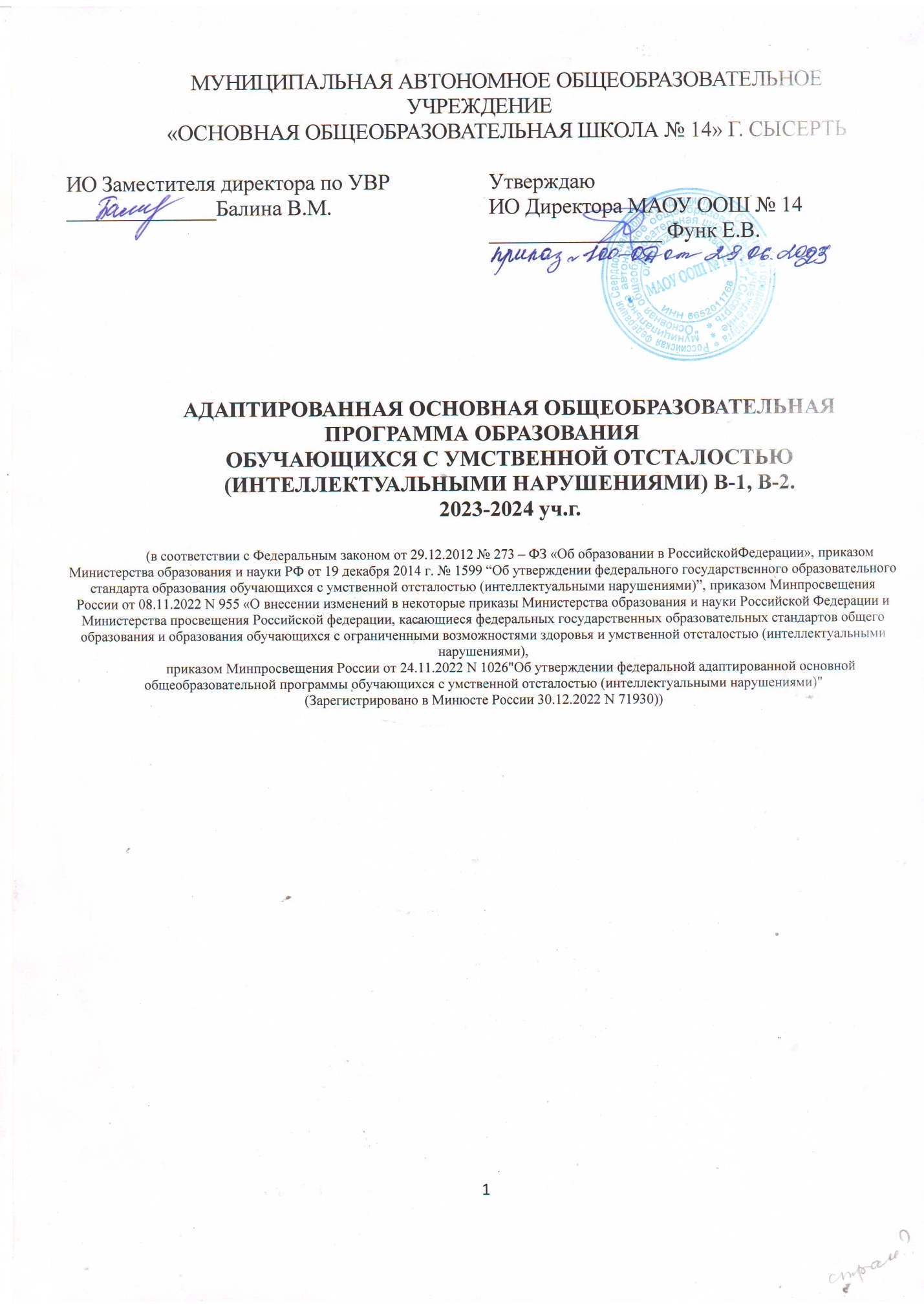 Адаптированная рабочая программа учебного предмета (курса)«Чтение»	5-9 классы2023 - 2024	учебный годСоставители: Костарева О.И.,учитель первой категории,Таракина М.С.Рассмотрено на заседании школьного методического объединенияПротокол №	от «	»	2023 г.г. Сысерть 2023 г.ПОЯСНИТЕЛЬНАЯ ЗАПИСКАПрограмма учебного курса «Чтение» для 5-9 классов разработана на основе ФАООП УО (вариант 1 для обучающихся с легкой умственной отсталостью), утвержденной приказом Министерства просвещения России от 24.11.2022 года № 1026, соответствует Федеральному государственному образовательному стандарту образования обучающихся с умственной отсталостью (интеллектуальными нарушениями).Составлена с учетом особенностей познавательной деятельности обучающихся с умственной отсталостью, характеристики детей, обучающихся в данном классе.  Изучение учебного предмета "Чтение (литературное чтение)" имеет своей целью развитие коммуникативно-речевых навыков и коррекцию недостатков мыслительной деятельности.Достижение поставленной цели обеспечивается решением следующих задач:совершенствование навыка полноценного чтения как основы понимания художественного и научно-познавательного текстов;развитие навыков речевого общения на материале доступных для понимания художественных и научно-познавательных текстов;развитие положительных качеств и свойств личности.В программе обозначены два уровня умений: минимальный и достаточный.Программа рассчитана на 5 лет обучения, 136 часов (4 часа в неделю) в каждом классе; всего 680 часов.Для реализации Рабочей программы используется учебно-методический комплекс, включающий:Чтение.5 кл. Учеб. для общеобразоват. организации, реализующих адапт. основные образоват. программы / авт.-сост. З.В. Малышева.-20-е изд. - М. : Просвещение, 2021. - 225 с.,: ил.Чтение.6кл. Учеб. для общеобразоват. организации, реализующих адапт. основные образоват. программы / авт.-сост. И.М. Бгажнокова, Е.С.Погостина.-19-е изд., стер. - М. : Просвещение, 2022. - 229 с.,: ил.Чтение.7 класс. Учеб. для общеобразоват. организаций, реализующих адапт. основные образоват. программы / авт.-сост. А.К. Аксенова.-13-е изд. - М. : Просвещение, 2020. - 289 с.,: ил.Чтение.8 класс. Учеб. для общеобразоват. организаций, реализующих адапт. основные образоват. программы / авт.-сост. З.Ф. Малышева.-17-е изд., стер. - М. : Просвещение, 2022. - 287 с.,: ил.Чтение. 9 класс: учеб. для спец. (коррекц.) образоват. учреждений VIII вида/ [авт.состав. А.К. Аксенова, М.И. Шишкова.] 8-е изд. -М.: Просвещение, 2016. - 270 с.: ил.Личностные результаты освоения учебного предметаК личностным результатам освоения АООП относятся: 1) осознание себя как гражданина России; формирование чувства гордости за свою Родину; 2) воспитание уважительного отношения к иному мнению, истории и культуре других народов; 3) сформированность адекватных представлений о собственных возможностях, о насущно необходимом жизнеобеспечении; 4) овладение начальными навыками адаптации в динамично изменяющемся и развивающемся мире; 5) овладение социально-бытовыми навыками, используемыми в повседневной жизни; 6) владение навыками коммуникации и принятыми нормами социального взаимодействия; 7) способность к осмыслению социального окружения, своего места в нем, принятие соответствующих возрасту ценностей и социальных ролей; 8) принятие и освоение социальной роли обучающегося, проявление социально значимых мотивов учебной деятельности; 9) сформированность навыков сотрудничества со взрослыми и сверстниками в разных социальных ситуациях; 10) воспитание эстетических потребностей, ценностей и чувств; 11) развитие этических чувств, проявление доброжелательности, эмоционально-нравственной отзывчивости и взаимопомощи, проявление сопереживания к чувствам других людей; 12) сформированность установки на безопасный, здоровый образ жизни, наличие мотивации к творческому труду, работе на результат, бережному отношению к материальным и духовным ценностям;    13) проявление готовности к самостоятельной жизни.Минимальный и достаточный уровни усвоения предметных результатов на конец школьного обучения (IX класс):  Минимальный уровень:правильное, осознанное чтение в темпе, приближенном к темпу устной речи, доступных по содержанию текстов (после предварительной подготовки);определение темы произведения (под руководством учителя);ответы на вопросы учителя по фактическому содержанию произведения своими словами;участие в коллективном составлении словесно-логического плана прочитанного и разобранного под руководством учителя текста;пересказ текста по частям на основе коллективно составленного плана (с помощью учителя);выбор заголовка к пунктам плана из нескольких предложенных;установление последовательности событий в произведении;определение главных героев текста;составление элементарной характеристики героя на основе предложенного плана и по вопросам учителя; нахождение в тексте незнакомых слов и выражений, объяснение их значения с помощью учителя;заучивание стихотворений наизусть (7-9); самостоятельное чтение небольших по объему и несложных по содержанию произведений для внеклассного чтения, выполнение посильных заданий.Достаточный уровень:правильное, осознанное и беглое чтение вслух, с соблюдением некоторых усвоенных норм орфоэпии;ответы на вопросы учителя своими словами и словами автора (выборочное чтение);определение темы художественного произведения; определение основной мысли произведения (с помощью учителя);самостоятельное деление на части несложного по структуре и содержанию текста;формулировка заголовков пунктов плана (с помощью учителя);различение главных и второстепенных героев произведения с элементарным обоснованием;определение собственного отношения к поступкам героев (героя); сравнение собственного отношения и отношения автора к поступкам героев с использованием примеров из текста (с помощью учителя);пересказ текста по коллективно составленному плану; нахождение в тексте непонятных слов и выражений, объяснение их значения и смысла с опорой на контекст;ориентировка в круге доступного чтения; выбор интересующей литературы (с помощью взрослого); самостоятельное чтение художественной литературы; участие в её обсуждении. Составление отзыва под руководством учителя;знание наизусть 10-12 стихотворений и 1 прозаического отрывка.Характеристика дифференцированных групп обучающихсяПервую группу составляют дети, которые в целом правильно выполняют предъявляемые им задания, наиболее активны и самостоятельны в усвоении программного материала.Для второй группы характерен более замедленный темп усвоения учебного материала. Дети, входящие в эту группу, успешнее реализуют знания в конкретно заданных условиях, т.к. самостоятельный анализ и планирование своей деятельности у них затруднены, хотя с основными требованиями программы они справляются. Некоторые обучающиеся отличается пассивностью, нарушением внимания, что приводит к различным ошибкам при выполнении заданий. Содержание. Содержание чтения (круг чтения): произведения устного народного творчества (сказка, былина, предание, легенда). Стихотворные и прозаические произведения отечественных и зарубежных писателей XIX - XXI вв. Книги о приключениях и путешествиях. Художественные и научно-популярные рассказы и очерки. Справочная литература: словари, книги-справочники, детская энциклопедия.Примерная тематика произведений: произведения о Родине, героических подвигах во имя Родины, об отношении человека к природе, к животным, труду, друг другу; о жизни обучающихся, их дружбе и товариществе; о нравственно-этических понятиях (добро, зло, честь, долг, совесть, жизнь, смерть, правда, ложь).Жанровое разнообразие: народные и авторские сказки, басни, былины, легенды, рассказы, рассказы-описания, стихотворения.Ориентировка в литературоведческих понятиях:литературное произведение, фольклор, литературные жанры (сказка, былина, сказ, басня, пословица, рассказ, стихотворение), автобиография писателя;присказка, зачин, диалог, произведение;герой (персонаж), главный и второстепенный герой, портрет героя, пейзаж;стихотворение, рифма, строка, строфа;средства выразительности (логическая пауза, темп, ритм);элементы книги: переплет, обложка, форзац, титульный лист, оглавление, предисловие, послесловие.Навык чтения: чтение вслух и про себя небольших произведений и целых глав из произведений целыми словами. Выразительное чтение произведений. Формирование умения самоконтроля и самооценки. Формирование навыков беглого чтения.Работа с текстом. Осознание последовательности смысла событий. Выделение главной мысли текста. Определение мотивов поступков героев. Сопоставление и оценка поступков персонажей. Выявление авторской позиции и собственного отношения к событиям и персонажам. Деление текста на части и их озаглавливание, составление плана. Выборочный, краткий и подробный пересказ произведения или его части по плану.Внеклассное чтение. Самостоятельное чтение книг, газет и журналов. Обсуждение прочитанного. Отчет о прочитанном произведении. Ведение дневников внеклассного чтения (коллективное или с помощью педагогического работника).Тематическое планирование. 5 классКалендарно-тематическое планирование, 5 с. к. кл., 136 часовПланируемые результаты изучения программы по чтению в 5 классе.К концу обучения в 5   классе учащиеся должны уметь: Минимальный уровень- читать вслух правильно, выразительно доступные тексты целым словом;-читать про себя проанализированные ранее тексты;-отвечать на вопросы учителя;-пересказывать отдельные части произведения, доступные учащимся по изображённым событиям;-высказывать своё отношение к поступкам героев в доступной учащимся форме;-выделять в тексте незнакомые слова (с помощью учителя);-учить стихотворение наизусть (объём текста с учётом особенностей учеников);-участвовать в уроках внеклассного чтения, выполняя доступные задания по прочитанному тексту.Достаточный уровень:- читать вслух правильно, выразительно, бегло (словосочетанием, а в трудных случаях – целым словом);-читать про себя с предварительным заданием лёгкие по содержанию тексты;- делить текст на части, озаглавливать данные части  под руководством учителя, в простейших случаях – самостоятельно;-характеризовать главных действующих лиц (с помощью учителя), давать оценку их поступкам;-выделять незнакомые слова в тексте, правильно их объяснять (с помощью учителя);- соотносить читаемые произведения с определённым жанром (с помощью учителя);- выучить наизусть не менее 10 стихотворений;-читать внеклассную литературу под контролем учителя, участвовать в её обсуждении. Тематическое планирование 6 классКалендарно-тематическое планирование, 6 класс (136 часов)Планируемые результаты изучения программы по чтению в 6 классе.К концу обучения в 6   классе учащиеся должны уметь: Минимальный уровень- читать вслух правильно, выразительно доступные тексты целым словом;-читать про себя проанализированные ранее тексты;-отвечать на вопросы учителя;-пересказывать близко к тексту отдельные части произведения, доступные учащимся по изображённым событиям;-высказывать своё отношение к поступкам героев в доступной учащимся форме;-выделять в тексте незнакомые слова (с помощью учителя);-учить стихотворение наизусть (объём текста с учётом особенностей учеников);-участвовать в уроках внеклассного чтения, выполняя доступные задания по прочитанному тексту.Достаточный уровень:- читать вслух правильно, выразительно, бегло (словосочетанием, а в трудных случаях – целым словом);-читать про себя с предварительным заданием лёгкие по содержанию тексты;-выделять тему и идею произведения с помощью учителя;-формулировать вопросы к тексту (с помощью учителя);- делить текст на части, озаглавливать данные части  под руководством учителя, в простейших случаях – самостоятельно;-характеризовать главных действующих лиц (с помощью учителя), давать оценку их поступкам;-выделять незнакомые слова в тексте, правильно их объяснять (с помощью учителя);- соотносить читаемые произведения с определённым жанром (с помощью учителя);- выучить наизусть не менее 10 стихотворений;-читать внеклассную литературу пол контролем учителя, участвовать в её обсуждении. Тематическое планирование 7 классПланируемые результаты изучения программы по чтению в 7 классе.К концу обучения в 7   классе учащиеся должны уметь: Минимальный уровень- читать вслух правильно, выразительно доступные тексты целым словом;-читать про себя проанализированные ранее тексты;-отвечать на вопросы учителя;-пересказывать близко к тексту отдельные части произведения, доступные учащимся по изображённым событиям;-высказывать своё отношение к поступкам героев в доступной учащимся форме;-выделять в тексте незнакомые слова (с помощью учителя);-учить стихотворение наизусть (объём текста с учётом особенностей учеников);-участвовать в уроках внеклассного чтения, выполняя доступные задания по прочитанному тексту.Достаточный уровень:- читать вслух правильно, выразительно, бегло (словосочетанием, а в трудных случаях – целым словом);-читать про себя с предварительным заданием лёгкие по содержанию тексты;-выделять тему и идею произведения с помощью учителя;-формулировать вопросы к тексту (с помощью учителя);- делить текст на части, озаглавливать данные части  под руководством учителя, в простейших случаях – самостоятельно;-характеризовать главных действующих лиц (с помощью учителя), давать оценку их поступкам;-выделять незнакомые слова в тексте, правильно их объяснять (с помощью учителя);- соотносить читаемые произведения с определённым жанром (с помощью учителя);- выучить наизусть не менее 10 стихотворений;-читать внеклассную литературу под контролем учителя, участвовать в её обсуждении. Составлять отзывы под руководством учителя.Календарно-тематическое планирование, 7 классТематическое планирование чтения в 8 классе                                                Календарно-тематическое планирование, 8 класс (136 часов)Планируемые результаты изучения программы по чтению в 8 классе.К концу обучения в 8   классе учащиеся должны уметь: Минимальный уровень- читать вслух правильно, выразительно доступные тексты целым словом и словосочетанием;-читать про себя тексты доступного содержания;-отвечать на вопросы учителя; самостоятельно формулировать вопросы к прочитанному;-пересказывать близко к тексту отдельные части произведения повествовательного характера, доступные учащимся по изображённым событиям;-выделять тему и идею произведения с помощью учителя;-высказывать своё отношение к поступкам героев в форме рассуждения, приводя доводы;-выделять в тексте незнакомые слова самостоятельно;-учить стихотворение наизусть (объём текста с учётом особенностей учеников);-участвовать в уроках внеклассного чтения, выполняя доступные задания по прочитанному тексту.Достаточный уровень:- читать вслух правильно, выразительно, бегло (словосочетанием и предложением, а в трудных случаях – целым словом);-читать про себя с предварительным заданием;-выделять тему и идею произведения с помощью учителя и/или самостоятельно;-формулировать вопросы к тексту самостоятельно;- делить текст на части, озаглавливать данные части  под руководством учителя;-характеризовать главных действующих лиц, давать оценку их поступкам;-выделять незнакомые слова в тексте, правильно их объяснять с помощью учителя и словаря;- соотносить читаемые произведения с определённым жанром;- выучить наизусть не менее 10 стихотворений;-читать внеклассную литературу под контролем учителя, участвовать в её обсуждении. Составлять отзывы под руководством учителя.Тематическое планирование 9 классКалендарно-тематическое планирование по чтению 9 кор. класс (136 часов)Тема (тематические блоки/модули)Основное содержаниеОсновные виды деятельностиОсновные виды деятельностиТема (тематические блоки/модули)Основное содержаниеГруппа 1Группа 2Твой друг – книга. Знакомство с учебником.Работа с учебником, знакомство с разделами учебника, беседа о роли книги в жизни человека.Отвечают на вопросы учителя. Рассказывают о самостоятельном чтении летом.Знакомятся с учебником, отвечают на вопросы.Устное народное творчествоУстное народное творчество, Считалки, заклички – приговорки, потешки, пословицы и поговорки, загадки.Чтение сказок разных народов. Народные сказки: «Никита Кожемяка», «Как наказали медведя», «Золотые руки», «Морозко», «Два Мороза», «Три дочери».Выразительное чтение, пересказ текста с помощью учителя, связные ответы на вопросы Пересказ с использованием слов и выражений из сказкиОтвечают на вопросы учителя;пересказывают текст по плану с помощью учителя, несложные по содержанию тексты - самостоятельно. Работают над беглостью и выразительностью чтения: темп и соответствующая содержанию и смыслу текста интонация (пауза, логическое ударение, тон голоса); «драматизация» (чтение по ролям).Выделяют с помощью учителя главную мысль  художественного произведения, выявляют отношение к поступкам действующих лиц. Выбирают слова и выражения, характеризующие героев, события, картины природы. Делят текст на части с помощью учителя. Озаглавливают части текста и составляют с помощью учителя план в форме повествовательных и вопросительных предложений. Пересказывают по плану.  Используют при пересказе слова и обороты речи из текста. Беседуют о прочитанном, пересказывают интересные отрывки, коллективно составляют краткие отзывы о книгах. Отвечают на вопросы к тексту.Правильно осознанно читают вслух целыми словами с соблюдением норм литературного  произношения.Находят в тексте непонятные слова и выражения, пользуются подстрочным словарем.Делят текст на части с помощью учителя. Записывают готовый план текста. Передают содержание иллюстраций к произведению по вопросам учителя.Самостоятельно читают несложные рассказы с выполнением различных заданий учителя: найти ответ на поставленный вопрос, подготовиться к пересказу, выразительному чтению.Самостоятельно выбирают в школьной библиотеке детские книги на указанную учителем тему, выполняют рисунки-иллюстрации к эпизодам книги, подбирают заголовок к иллюстрации при помощи учителя.Литературные сказкиА. С. Пушкин «Сказка о мертвой царевне и о семи богатырях», Д. Мамин – Сибиряк «Серая Шейка».Передают содержание иллюстраций к произведению по вопросам учителя. Отрабатывают интонации выразительного чтения. Характеризуют царицу: противопоставление внешней красоты и злого, завистливого характера.  Пересказывают с использованием слов и выражений сказки. Читают по ролям с передачей интонации героев.Заучивают наизусть отрывок. Пересказывают по плану.Отвечают на вопросы к тексту.Передают содержание иллюстраций к произведению по вопросам учителя. Отрабатывают технику осознанного выразительного чтения. Делить текст на части с помощью учителя. Самостоятельно читают текст с выполнением различных заданий учителя: найти ответ на поставленный вопрос, подготовиться к пересказу, выразительному чтению.ЛетоГ.Скребицкий «Июнь»И.Суриков «Ярко солнце светит…» А.Платонов «Июльская гроза А.Прокофьев «Берёзка» РР. Устный рассказ о девочке по рассказу Платонова «Июльская гроза» Ю.Гордиенко «Вот и клонится лето к закату…» Заучивают наизусть стихотворение. Передают содержание иллюстраций к произведению по вопросам учителя.  Работают над беглостью и выразительностью чтения: темп и соответствующая содержанию и смыслу текста интонация (пауза, логическое ударение, тон голоса)Работают над правильностью и выразительностью чтения: темп и соответствующая содержанию и смыслу текста интонация (пауза, логическое ударение, тон голоса).ОсеньГ.Скребицкий «Сентябрь». По Соколову-Микитову «Золотая осень» К.Бальмонт «Осень» По Г.Скребицкому «Добро пожаловать». По В.Астафьеву «Осенние грусти». Урок внеклассного чтения. М.Пришвин «Лисичкин хлеб. Работают над беглостью и выразительностью чтения: темп и соответствующая содержанию и смыслу текста интонация (пауза, логическое ударение, тон голоса). Составляют план и краткийпересказ по плану.	Заучивают наизусть стихотворение Бальмонта «Осень». Передают содержание иллюстраций к произведению по вопросам учителя.Работают над правильностью и выразительностью чтения: темп и соответствующая содержанию и смыслу текста интонация (пауза, логическое ударение, тон голоса). Коллективно составляют план.Пересказывают по плану эпизод текста. Заучивают наизусть стихотворение Бальмонта «Осень». Передают содержание иллюстраций к произведению по вопросам учителя.	О друзьях-товарищахЮ. Яковлев «Колючка», «Рыцарь Вася»,Н. Носов «Витя Малеев в школе и дома» (отрывок из повести),В. Медведев «Фосфорический мальчик», Л. Воронкова «Дорогой подарок», Я. Аким «Твой друг». Характеризуют главных героев, выявляют отношение к поступкам действующих лиц. Составляют план, пересказывают по плану. Читают по ролям с отработкой и передачей интонации героев. Работают над кратким пересказом.Выделяют с помощью учителя главную мысль произведения. Выбирают слова и выражения, характеризующие героев, события, картины природы.Отвечают на вопросы к тексту.Работают над словарём.Пересказывают  по плану.  Использовать при пересказе слова и обороты речи из текста.Басни И.КрыловаИ.Крылов «Ворона и Лисица» И.Крылов «Щука и Кот» И.Крылов «Квартет».  Отрабатывают интонации выразительного чтения.Инсценируют басни. Творчески иллюстрируют басню.Заучивают отрывок басни наизусть.Отвечают на вопросы. Отрабатывают интонации выразительного чтения.Правильно осознанно читают вслух целыми словами по ролям.Находят в тексте непонятные слова и выражения, пользуются подстрочным словарем.Спешите делать добро.	Н. Хмелик «Будущий олимпиец»,О. Бондарчук «Слепой домик»,В. Осеева «Бабка»,А. Платонов «Сухой Хлеб»,В. Распутин «Люся», В. Брюсов «Труд»,Р. Рождественский «Огромное небо». Характеризуют главных героев. Делят текст на части с помощью учителя. Озаглавливают части текста и составляют с помощью учителя план в форме повествовательных и вопросительных предложений. Пересказывают близко к тексту.	 Читают осознанно, правильно, выразительно, целыми словами вслух; «про себя», выполняя задания учителя. Отвечают на вопросы.Пересказывают понравившийся эпизод.Зима.	Ф.Тютчев «Чародейкою зимою…» Г.Скребицкий «Декабрь» К.Бальмонт «К зиме» Г.Скребицкий «Всяк по-своему» С.Есенин «Поёт зима, аукает…» С.Есенин «Берёза» А.Пушкин «Зимняя дорога» Урок внеклассного чтения. Стихотворения русских поэтов о зиме. Отрабатывают интонации выразительного чтения.Творчески пересказывают стих.Подбирают картинки к стихотворениям. Иллюстрируют стихотворения.Заучивают наизусть.Заучивают наизусть.Передают содержание иллюстраций к произведению по вопросам учителя.  Работают над беглостью и выразительностью чтения: темп и соответствующая содержанию и смыслу текста интонация (пауза, логическое ударение, тон голоса).ВеснаГ.Скребицкий «Март». А.Толстой «Вот уж снег последний в поле тает…» Г.Скребицкий «От первых проталин до первой грозы» (отрывок). Г.Скребицкий «Весна-красна Г.Скребицкий «Грачи прилетели» Г.Скребицкий «Заветный кораблик» Г.Скребицкий «В весеннем лесу» А.Толстой «Весенние ручьи». А.Пушкин «Гонимы вешними ручьями…». А.Блок «Ворона». Е.Серова «Подснежник». И. Соколов-Микитов «Весна» И.Бунин «Крупный дождь в лесу зелёном…» С.Есенин «Черёмуха» Я.Аким «Весна, весною, о весне…» РР. Устный рассказ о весне по плану. Отрабатывают интонацию выразительного чтения. Творчески пересказывают стих.Подбирают картинки к стихотворениям. Иллюстрируют стихотворения.Заучивают наизусть.Составляют устный рассказ о весне по вопросам учителя.Заучивают наизусть.Передают содержание иллюстраций к стихотворению по вопросам учителя.  Работают над беглостью и выразительностью чтения: темп и соответствующая содержанию и смыслу текста интонация (пауза, логическое ударение, тон голоса).Составляют устный рассказ о весне по вопросам учителя.О животных	Н. Гарин – Михайловский «Тёма и Жучка» (отрывок из повести «Детство Тёмы»), А. Толстой «Желтухин» (отрывок из повести «Детство Никиты), К. Паустовский «Кот Ворюга», Б. Житков «Про обезьянку», Э. Асадов «Дачники», Ф. Абрамов «Из рассказов Алены Даниловны», С. Михалков «Будь человеком». Характеризуют главных героев. Отрабатывают умения пересказа. Отрабатывают интонации выразительного чтения.Самостоятельно выбирают в школьной библиотеке детские книги на указанную учителем тему. Беседуют о прочитанном и пересказывают интересные отрывки, коллективно составляют краткие отзывы о книгах. Из прошлого нашего народа	О. Тихомиров «На поле Куликовом», С. Алексеев «Рассказы о войне 1812 года», Н. Некрасов «И снится ей жаркое лето…» (отрывок из поэмы «Мороз, Красный нос»), А. Куприн «Белый пудель» (отрывки), Л. Жариков «Снега, поднимитесь метелью…», Ю. Коринец «У Могилы Неизвестного Солдата».Читают осознанно, правильно, выразительно, целыми словами вслух; «про себя», выполняя задания учителя. Делят текст на части с помощью учителя. Озаглавливают части текста и составляют с помощью учителя план в форме повествовательных и вопросительных предложений.Самостоятельно читают рассказы и стихи с выполнением различных заданий учителя: найти ответ на поставленный вопрос, подготовиться к пересказу, выразительному чтению. Заучивают отрывок стихотворения наизусть.Из произведений зарубежных писателей	В. Гюго «Гаврош» (отрывки), М. Твен «Приключения Тома Сойера»(отрывок), С. Лагерлёф «Чудесное путешествие Нильса с дикими гусями» (отрывки), Г. Х. Андерсен «Русалочка» (отрывок). Сравнительная характеристика главных героев. Составление плана,  пересказ по плану. Чтение по ролям с отработкой и передачей интонации героев.  Выделяют с помощью учителя главную мысль произведения, выявляют отношение к поступкам действующих лиц.Характеристика главных героев. Краткий пересказ. Выбирают слова и выражения, характеризующие героев, события, картины природы. Находят в тексте непонятные слова и выражений, пользуются подстрочным словарем.№ урокаРазделТемаКол-во часовдата1Наш верный друг – книга. Знакомство с учебником11УСТНОЕ НАРОДНОЕ ТВОРЧЕСТВО.132Считалки, заклички, потешки13Пословицы и поговорки.14УНТ: загадки15-6Русская народная сказка «Никита Кожемяка»27-8«Как наказали медведя», тофоларская сказка.29«Золотые руки», башкирская народная сказка.110-11«Морозко», русская народная сказка.212«Два Мороза», русская народная сказка. 113«Три дочери», татарская сказка114Урок внеклассного чтения. Русские народные сказки 12ЛИТЕРАТУРНЫЕ СКАЗКИ.815-17А.Пушкин «Сказка о мёртвой царевне и о семи богатырях»318-20М.Сибиряк «Серая Шейка»321Урок внеклассного чтения. Сказки Пушкина122РР. Устное сочинение «Почему я люблю сказки?»13КАРТИНЫ РОДНОЙ ПРИРОДЫ. ЛЕТО.823Г.Скребицкий «Июнь». И.Суриков «Ярко солнце светит…»124-25А.Платонов «Июльская гроза»226РР. Устный рассказ о девочке по рассказу Платонова «Июльская гроза»127А.Прокофьев «Берёзка»128Ю.Гордиенко «Вот и клонится лето к закату…»129РР. Составление рассказа «Мои летние каникулы»130Урок внеклассного чтения. Скребицкий «Лесной голосок», «Догадливая синичка».14КАРТИНЫ РОДНОЙ ПРИРОДЫ. ОСЕНЬ.831Г.Скребицкий «Сентябрь».132По Соколову-Микитову «Золотая осень»133К.Бальмонт «Осень»134-35По Г.Скребицкому «Добро пожаловать».236По В.Астафьеву «Осенние грусти»137И.Бунин «Первый снег»138Урок внеклассного чтения. М.Пришвин «Лисичкин хлеб».15ПРОИЗВЕДЕНИЯ О ДРУЗЬЯХ-ТОВАРИЩАХ.1239-40Ю.Яковлев «Колючка».241Урок внеклассного чтения. Н. Носов «Фантазеры», Житков, «Пожар в море».142-43Ю.Яковлев «Рыцарь Вася»244-45Н.Носов «Витя Малеев в школе и дома»246-47В.Медведев «Фосфорический мальчик»248-49Л.Воронкова «Дорогой подарок250Я.Аким «Твой друг»16БАСНИ И.А.КРЫЛОВА351И.Крылов «Ворона и Лисица»152И.Крылов «Щука и Кот»153И.Крылов «Квартет»17СПЕШИТЕ ДЕЛАТЬ ДОБРО!1654-55Н.Хмелик «Будущий олимпиец»256-57О.Бондарчук «Слепой домик».258-61В.Осеева «Бабка»362Урок внеклассного чтения. А.Гайдар «Чук и Гек».263В.Осеева «Доброе слово».164-65А.Платонов «Сухой хлеб».266-67В.Распутин «Люся» (отрывок из повести «Последний срок»).268В.Брюсов «Труд»169Р.Рождественский «Огромное небо».18КАРТИНЫРОДНОЙ ПРИРОДЫ. ЗИМА.                       970Ф.Тютчев «Чародейкою зимою…»171Г.Скребицкий «Декабрь»172К.Бальмонт «К зиме»173-74Г.Скребицкий «Всяк по-своему»275С.Есенин «Поёт зима, аукает…»176С.Есенин «Берёза»177А.Пушкин «Зимняя дорога»178Урок внеклассного чтения. Мамин-Сибиряк Д.Н. «Про комара комаровича, длинный нос», «Сказочка про Козявочку», «Сказка о том, как жила-была последняя муха», «Сказка про храброго зайца — длинные уши, косые глаза, короткий хвост19КАРТИНЫ РОДНОЙ ПРИРОДЫ.                ВЕСНА.1679Г.Скребицкий «Март».180А.Толстой «Вот уж снег последний в поле тает…»181Г.Скребицкий «От первых проталин до первой грозы» (отрывок).182Г.Скребицкий «Весна-красна»183Г.Скребицкий «Грачи прилетели»184Г.Скребицкий «Заветный кораблик»185Г.Скребицкий «В весеннем лесу»186А.Толстой «Весенние ручьи».187А.Пушкин «Гонимы вешними ручьями…».188А.Блок «Ворона». Е.Серова «Подснежник».189И. Соколов-Микитов «Весна»190И.Бунин «Крупный дождь в лесу зелёном…»191-92С.Есенин «Черёмуха»293Я.Аким «Весна, весною, о весне…»194РР. Устный рассказ о весне по плану.110О ЖИВОТНЫХ1595-96И.Гарин-Михайловский «Тёма и Жучка»297-98А.Толстой «Желтухин»299-100К.Паустовский «Кот-ворюга».2101-102Б.Житков «Про обезьянку»2103-104Э.Асадов «Дачники»2105-106Ф.Абрамов «Из рассказов Олёны Даниловны».2107С.Михалков «Будь человеком!»1108-109Урок внеклассного чтения. Бианки «Тигр-пятиполосик», «Снегурушка-милушка» и др.211ИЗ ПРОШЛОГО НАШЕГО НАРОДА12110По Тихомирову «На поле Куликовом».1111По С.Алексееву «Рассказы о войне 1812 года»1112Н.Некрасов «И снится ей жаркое лето…» 1113-116А.Куприн «Белый пудель»4116По Л.Жарикову «Снега, поднимитесь метелью…»1118Ю.Коринец «У могилы неизвестного солдата»1119-120Урок внеклассного чтения. Произведения о Великой Отечественной войне.1121Урок внеклассного чтения. В.П.Катаев  «Сын полка»212ИЗ ПРОИЗВЕДЕНИЙ ЗАРУБЕЖНЫХ ПИСАТЕЛЕЙ14122-123В.Гюго «Гаврош»2124-127М.Твен «Приключения Тома Сойера»4128-131С.Лагерлёф «Чудесное путешествие Нильса с дикими гусями»4Г.Андерсен «Русалочка»2134-35Урок внеклассного чтения. Сказки народов мира.2136Резервный урок.1Тема (тематические блоки/модули)Основное содержаниеОсновные виды деятельностиОсновные виды деятельностиТема (тематические блоки/модули)Основное содержаниеГруппа 1Группа 2Отечество моеЖизнь и творчество, произведения М.Пришвина, В.Бианки, И.Бунина, Ю.Качаева, Б.Житкова, А.Белорусец, К.Паустовского, И.Тургенева, Е.Носова, С.Михалкова, Б.Заходера, Д.Биссета, Дж.Родари.Слушают рассказы о  жизни и творчестве писателей и поэтов, дополняют знакомыми сведениями. Выполняют словарно-лексическую работу.Отвечают на вопросы, выделяют главную мысль произведения. Определяют основные черты характера действующих лиц. Составляют план пересказа. Пересказывают текст по плану полно и выборочно. Художественный пересказ эпизода-описания рощи. Заучивают наизусть стихотворение М.Ножкина «Россия».Самостоятельно читают рассказы о природе В.Бианки, сказки Д.Биссета «Забытый День рождения»Слушают биографические сведения об авторах произведений.Осознанно, правильно читают вслух, «про себя», по ролям. Работа над беглостью и выразительностью чтения.Отвечают на вопросы, выделяют главную мысль произведения. Определяют основные черты характера действующих лиц. Пересказывают текст по плану полно и выборочно. Заучивают наизусть стихотворение М.Ножкина «Россия».Самостоятельно читают рассказы о природе В.Бианки, сказки Д.Биссета «Забытый День рождения»О героическом прошломЖизнь и творчество, произведения Ф.Глинки, С.Алексеева, Е.Холмогоровой. Выразительно читают,выделяют главную мысль произведения. Выполняют словарно-лексическую работу.Отвечают на вопросы.Пересказывают по плану и словарю. Составляют краткий пересказ.Совершенствуют технику выразительного чтения былины «Илья Муромец», обращают внимание на язык былины, на ее напевность. Беседуют по содержанию, объясняют значение устаревших слов, находят сходства былины с другими жанрами УНТ. Читают по ролям разговор Ильи Муромца с родителями, выбирают интонацию. Описывают облик Ильи Муромца. Читают самостоятельно рассказы для детей Д.Н.Мамина-Сибиряка. Составляют коллективный отзыв о прочитанном.Осознанно, правильно читают целыми словами вслух и «про себя»; отвечают на вопросы; определяют основные черты характера действующих лиц; пересказывают текст по плану полно и выборочно.Совершенствуют технику выразительного чтения былины «Илья Муромец», обращают внимание на язык былины, на ее напевность. Беседуют по содержанию, подбирают значение устаревших слов из предложенных. Читают по ролям разговор Ильи Муромца с родителями, выбирают интонацию. Выбирают слова для описания облика Ильи Муромца. Читают самостоятельно рассказы для детей Д.Н.Мамина-Сибиряка, коллективно работают по составлению читательского дневника.Спешите делать добрые дела  Биография и творчество Н.Носова, Е.Пермяка, Д.Гальперина, В.Бианки, Е.Благининой, А.Никитина, А.Дорохова, А.Пушкина Д.Хармса. Работают над выразительностью чтения (паузация, подбор нужной интонации, логическое ударение). Учат наизусть отрывки стихотворений А.Никитина «Встреча зимы», А.Пушкина «Вот север, тучи нагоняя…»Осознанно, правильно, бегло читают вслух и «про себя»; выделяют главную мысль произведения, определяют основные черты характера действующих лиц; пересказывают текст по плану полно и выборочно.Работают с иллюстративным материалом, выполняют рисунки к произведениям.Читают самостоятельно «Волшебные истории» Е.Пермяка.Работают над выразительностью чтения (паузация, подбор нужной интонации, логическое ударение). Выполняют словесное рисование.Учат наизусть отрывки стихотворений А.Никитина «Встреча зимы», А.Пушкина «Вот север, тучи нагоняя…» Работают с иллюстративным материалом, выполняют рисунки к произведениям.Осознанно, правильно, читают вслух и «про себя»; работают над беглостью чтения.Отвечают на вопросы по содержанию, определяют основные черты характера действующих лиц; пересказывают текст по плану полно и выборочно.Читают самостоятельно «Волшебные истории» Е.Пермяка.Твои сверстникиБиографии и творчество Г.-Х.Андерсена, А.Чехова, И.Сурикова, М.Зощенко, Ю.Дмитриева, С.Маршака, А.Волкова.Работают над техникой чтения. Выполняют устное рисование. Учат наизусть стихотворение И.Сурикова «Белый снег пушистый…».Отвечают на вопросы по содержанию, составляют план, рассказывают по плану и словарю. Работают над кратким пересказом.Читают самостоятельно «Огненный бог марранов» А.Волкова.Работают над техникой чтения. Выполняют устное рисование. Учат наизусть отрывок из стихотворения И.Сурикова «Белый снег пушистый…».Отвечают на вопросы по содержанию, составляют план с помощью учителя, работают над кратким пересказом.Читают самостоятельно «Огненный бог марранов» А.Волкова.Произведения о природе веснойБиография и произведения В.Жуковского, В.Набокова, А.Толстого, К.Паустовского, В.Бианки, М.Пришвина, Г.Скребицкого и др.Знать наизусть стихотворения В.Жуковского «Жаворонок» и В.Набокова «Дождь пролетел…» Работают над техникой чтения, над расширением словаря (кучевые облака, весна-красна, птичье многоголосье, первоцветы и др.)Учатся определять основные черты характера действующих лиц, их чувства, настроение.Составляют художественный пересказ эпизода-описания природы весной. Заучивают наизусть стихи В.Жуковского и В.Набокова.Самостоятельно читают рассказы К.Паустовского: «Золотой линь», «Резиновая лодка» и др., высказывают мнение о прочитанном.Работают над техникой чтения, над расширением словаря (кучевые облака, весна-красна, птичье многоголосье, первоцветы и др.)Учатся определять основные черты характера действующих лиц, их чувства, настроение.Пересказывают текст по плану кратко и выборочно с употреблением лексики произведения.Заучивают наизусть стихи В.Жуковского и В.Набокова.Читают рассказы К.Паустовского: «Золотой линь», «Резиновая лодка» и др., высказывают мнение о прочитанном.Рассказы о животныхБиография и творчество Е.Барониной, В.Драгунского, Д.Хармса, И.Крылова, Р.Киплинга, В.Бианки.Работают над беглостью и выразительностью чтения. Выделяют с помощью учителя главную мысль художественного произведения, выявляют отношение к поступкам действующих лиц. Пересказывают по плану.Выбирают слова и выражения, характеризующие героев, события, картины природы. Находят в тексте непонятные слова и выражения, пользуются подстрочным словарем.Самостоятельно читают рассказы о животных В.Астафьева, В.Бианки, Е.Чарушина, О.Перовской, коллективно составляют краткие отзывы о книгах.Работают над беглостью и выразительностью чтения. Выделяют с помощью учителя главную мысль художественного произведения, выявляют отношение к поступкам действующих лиц. Пересказывают по плану.Выбирают слова и выражения, характеризующие героев, события, картины природы. Находят в тексте непонятные слова и выражения, пользуются подстрочным словарем.Самостоятельно читают рассказы о животных В.Астафьева, В.Бианки, Е.Чарушина, О.Перовской, коллективно составляют краткие отзывы о книгах. Произведения русских и зарубежных писателей- классиковТворчество М.Дудина, В.Медведева, К.Паустовского, А. де Сент-Экзюпери, А.Астафьева, Н.Рыленкова.Выполняют словарно-лексическую работу (военная тематика: боец, каска, автомат, ветеран, Вечный огонь и др.)Создают иллюстрации к произведениям.Отвечают на вопросы. Пересказывают по плану. Используют при пересказе слова и обороты речи из текста.Работают над выразительностью чтения стихотворений. Заучивают наизусть стихотворение Н.Рыленкова «Нынче ветер…»Самостоятельно читают произведения А.Толстого «Золотой ключик», М.Пришвина «Кладовая солнца» и рассказы, Сент-Экзюпери «Маленький принц».Выполняют словарно-лексическую работу (военная тематика: боец, каска, автомат, ветеран, Вечный огонь и др.)Работают с иллюстрациями.Отвечают на вопросы. Используют при этом слова и обороты речи из текста.Работают над выразительностью чтения стихотворений. Заучивают наизусть стихотворение Н.Рыленкова «Нынче ветер…»Самостоятельно читают произведения А.Толстого «Золотой ключик», М.Пришвина «Кладовая солнца» и рассказы, Сент-Экзюпери «Маленький принц».№ТемаКол-во часовдатаОтечество моё (произведения о Родине, о природе, о роли человека в жизни природы).271По В.Пескову «Отечество». 12М.Ножкин «Россия».13М.Пришвин «Моя Родина».14В.Бианки «Сентябрь».15И.Бунин «Лес, точно терем расписной…».16Устный рассказ «Осень в нашем городе».17Ю.Качаев «Грабитель».18-9Б.Житков «Белый домик».210-11А.Белорусец «Звонкие ключи».212-13Внеклассное чтение. Гайдар «Тимур и его команда»214-15К.Паустовский «Заячьи лапы».216И.Тургенев «Осенний день в берёзовой роще».117-18Е.Носов «Хитрюга».219В.Бианки «Октябрь».120-21С.Михалков «Будь человеком». Б.Заходер «Петя мечтает».222-23По Д.Биссету «Слон и Муравей», «Кузнечик Денди».224Дж. Родари «Как один мальчик играл с палкой".125Дж. Родари «Пуговкин домик».126-27Внеклассное чтение. Н.Носов «Приключения Незнайки и его друзей»2О героическом прошлом нашей Родины.1228 «Илья Муромец и Соловей-разбойник» (отрывок).129Ф.Глинка «Москва». 130В.Бианки «Ноябрь».131  По С.Алексееву Без Нарвы не видать моря».132По С.Алексееву «На берегу Невы».133-34    По С.Алексееву «Медаль». Рассказы о русском подвиге».235По С.  Алексееву «Гришенька».13637        По Е.Холмогоровой «Серебряный лебедь», «Боевое крещение».13637        По Е.Холмогоровой «День рождения Наполеона», «В дни спокойные».138-39Урок внеклассного чтения. М.Сибиряк «Емеля-охотник», «Приёмыш".2Спешите делать добрые дела.1240По Н.Носову «Как Незнайка сочинял стихи».141-42	Е.Пермяк «Тайна цены».243Перевод Д.Гальпериной «Здравствуйте!»144В.Бианки «Декабрь», Е.Благинина «Новогодние загадки».145А.Никитин «Встреча зимы».146А.Дорохов «Тёплый снег».147А.Пушкин «Вот север, тучи нагоняя…».148-49	Д.Хармс «Пушкин».250-51       Урок внеклассного чтения по рассказам Е.Пермяка «Волшебные истории»2Твои сверстники.2452В.Бианки «Январь». 153-55	Андерсен «Ель».356-57А.Чехов «Ванька».258	59И.Никитин «Весело сияет месяц над селом…». 158	59И.Суриков «Белый снег пушистый…».160-61М.Зощенко «Ёлка».262-63Ю.Рытхэу «Пурга».264-65Ю.Дмитриев «Таинственный ночной гость».266В.Бианки «Февраль».167-69С.Маршак «Двенадцать месяцев».370-73Урок внеклассного чтения. А.М.Волков «Огненный бог марранов»474-77   По Андерсену «Снежная королева».4Произведения о природе весной.1678С.Смирнов «Первые приметы».179В.Бианки «Март».180По В.Пескову «Весна идёт». 181М.Пришвин «Жаркий час».182-83Г.Скребицкий «Весенняя песня».284В.Жуковский «Жаворонок».185А.Толстой «Детство Никиты».186А.Твардовский «Как после мартовских метелей…». 187А.Плещеев «И вот шатёр свой голубой…».188В.Бианки «Апрель».189-91К.Паустовский «Стальное колечко».392-94   Урок внеклассного чтения по рассказам К.Паустовского: «Золотой линь», «Резиновая лодка», «Жильцы старого дома» и др.3Рассказы о животных.1895-96 По В.Астафьеву «Злодейка».297-98Урок внеклассного чтения по рассказам В.Астафьева «Белогрудка». 299Урок внеклассного чтения. В.Астафьев «Зачем я убил коростеля».1100-101По Е.Барониной «Рассказы про  зверей».2102В.Драгунский «Кот в сапогах».1103-104Д.Хармс «Заяц и ёж».2105И.Крылов «Зеркало и обезьяна».1106-110По Р.Киплингу «Рикки-тикки-тави».5111В.Набоков «Дождь пролетел…». 1112В.Бианки «Май».1Произведения классической литературы русских и зарубежных писателей.26113М.Дудин «Наши песни спеты на войне».1114-115В.Медведев «Звездолёт Брунька».2116-118Урок внеклассного чтения по повести А.Толстого «Золотой ключик, или Приключения  Буратино».3119-121  К.Паустовский «Корзина с еловыми шишками».3122-125  Сент-Экзюпери «Маленький принц».4126-127В.Астафьев «Зорькина песня». 2128Н.Рыленков «Нынче ветер…».1129-133Урок внеклассного чтения. Пришвин М.М. «Кладовая солнца» 5134-135Урок внеклассного чтения. Пришвин М.М. «Лесной хозяин», «Наш сад», «Барсук».2136Резервное время.1Всего уроков136Тема (тематические блоки/модули)Основное содержаниеОсновные виды деятельностиОсновные виды деятельностиТема (тематические блоки/модули)Основное содержаниеГруппа 1Группа 2Устное народное творчество.Статья «Сказки».Сказка «Волшебное кольцо».Вводный урок по теории «Фольклора».Пословицы, поговорки, загадки. Заучивание. Виды русских народных сказок. Волшебная сказка «Сивка – бурка». Чтение и пересказ  сказки «Сивка-бурка». Чтение по ролям сказки о животных «Журавль и цапля». Бытовые сказки «Умный мужик». «Что за прелесть эти сказки!» Обобщение по сказкам.Проверка техники чтения. Чтение былины «Три поездки Ильи Муромца». Выразительное чтение былины «Три поездки Ильи Муромца». Народная песня «Ах, кабы на цветы не морозы…». Приметы. Осознанное чтение. «По улице мостовой». Пословицы о Родине.Пословицы о дружбе. Пословицы о человеке. Пословицы о труде. Пословицы о знании.Загадки о явлениях природы, о домашних животных.Обобщающий урок по разделу «Фольклор».Выявление знаний учащихся о жанрах устного народного творчества, изучение жанров. Беседа о происхождении УНТ, как отражении жизни человеческого общества, о сходствах и различии жанров. Работа над пониманием фольклорного текста, работа над выразительным чтением, над правильным оформлением устных высказываний учащихся. Работа над незнакомыми и сложными для понимания словами, и выражениями. Работа в парах.Слушают беседу о происхождении УНТ, как отражении жизни человеческого общества.Работа над пониманием фольклорного текста, работа над выразительным чтением, над правильным оформлением устных высказыванийРусская народная сказка «Сивка-бурка»Вводный урок по теории «Фольклора».Пословицы, поговорки, загадки. Заучивание. Виды русских народных сказок. Волшебная сказка «Сивка – бурка». Чтение и пересказ  сказки «Сивка-бурка». Чтение по ролям сказки о животных «Журавль и цапля». Бытовые сказки «Умный мужик». «Что за прелесть эти сказки!» Обобщение по сказкам.Проверка техники чтения. Чтение былины «Три поездки Ильи Муромца». Выразительное чтение былины «Три поездки Ильи Муромца». Народная песня «Ах, кабы на цветы не морозы…». Приметы. Осознанное чтение. «По улице мостовой». Пословицы о Родине.Пословицы о дружбе. Пословицы о человеке. Пословицы о труде. Пословицы о знании.Загадки о явлениях природы, о домашних животных.Обобщающий урок по разделу «Фольклор».Совершенствование техники чтения. Работа над выразительным чтением. Анализ сказки по вопросам учителя, выяснение морали сказки, признаков волшебной сказки, поэтики сказки, сказочных формул (троекратные повторения, зачин, концовка сказки). Словарная работа. Объяснение слов и выражений, замена их синонимами: «добрые кони, добрые молодцы, встал как вкопанный, видимо-невидимо». Выборочное чтение по заданию учителя, чтение по ролям. Работа с иллюстративным материалом, нахождение в тексте сказки отрывков, подходящих к иллюстрации. Пересказ сказки с использованием сказочных слов и выражений.Совершенствование техники чтения. Работа над выразительным чтением.Словарная работа. Объяснение слов и выражений, замена их синонимами: «добрые кони, добрые молодцы, встал как вкопанный, видимо-невидимо». Выборочное чтение по заданию учителя.Пересказ сказки с использованием сказочных слов и выражений.Русская народная сказка «Журавль и цапля»Вводный урок по теории «Фольклора».Пословицы, поговорки, загадки. Заучивание. Виды русских народных сказок. Волшебная сказка «Сивка – бурка». Чтение и пересказ  сказки «Сивка-бурка». Чтение по ролям сказки о животных «Журавль и цапля». Бытовые сказки «Умный мужик». «Что за прелесть эти сказки!» Обобщение по сказкам.Проверка техники чтения. Чтение былины «Три поездки Ильи Муромца». Выразительное чтение былины «Три поездки Ильи Муромца». Народная песня «Ах, кабы на цветы не морозы…». Приметы. Осознанное чтение. «По улице мостовой». Пословицы о Родине.Пословицы о дружбе. Пословицы о человеке. Пословицы о труде. Пословицы о знании.Загадки о явлениях природы, о домашних животных.Обобщающий урок по разделу «Фольклор».Анализ сказки по вопросам учителя, выяснение морали сказки, признаков волшебной сказки, поэтики сказки, сказочных формул. Работа с иллюстративным материалом, нахождение в тексте сказки отрывков, подходящих к иллюстрации. Пересказ сказки с использованием сказочных слов и выражений.Совершенствование техники чтения. Работа над выразительным чтением. Словарная работа со словами и выражениями: «Сказка о животных. Присказка. Долговязый, худо» Выборочное чтение по заданию учителя, чтение по ролям.Русская народная сказка «Умный мужик»Вводный урок по теории «Фольклора».Пословицы, поговорки, загадки. Заучивание. Виды русских народных сказок. Волшебная сказка «Сивка – бурка». Чтение и пересказ  сказки «Сивка-бурка». Чтение по ролям сказки о животных «Журавль и цапля». Бытовые сказки «Умный мужик». «Что за прелесть эти сказки!» Обобщение по сказкам.Проверка техники чтения. Чтение былины «Три поездки Ильи Муромца». Выразительное чтение былины «Три поездки Ильи Муромца». Народная песня «Ах, кабы на цветы не морозы…». Приметы. Осознанное чтение. «По улице мостовой». Пословицы о Родине.Пословицы о дружбе. Пословицы о человеке. Пословицы о труде. Пословицы о знании.Загадки о явлениях природы, о домашних животных.Обобщающий урок по разделу «Фольклор».Совершенствование техники чтения. Работа над выразительным чтением. Анализ сказки по вопросам учителя, выяснение морали сказки, признаков волшебной сказки, поэтики сказки, сказочных формул. Выяснение главной мысли сказки, соотнесение ее с пословицами. Словарная работа. Выборочное чтение по заданию учителя, чтение по ролям. При чтении по ролям обратить внимание на рассудительность царя, на умную хитрость бедного мужика, растерянность и глупость богатого мужика. Работа с иллюстративным материалом, нахождение в тексте сказки отрывков, подходящих к иллюстрации. Пересказ сказки с использованием сказочных слов и выражений.Совершенствование техники чтения. Работа над выразительным чтением. Анализ сказки по вопросам учителя, выяснение морали сказки, признаков волшебной сказки.Словарная работа. Выборочное чтение по заданию учителя, чтение по ролям.Работа с иллюстративным материалом, нахождение в тексте сказки отрывков, подходящих к иллюстрации.Пересказ сказки с помощью учителя.Былины. Статья «Былины».Былина «Три поездки Ильи Муромца»Вводный урок по теории «Фольклора».Пословицы, поговорки, загадки. Заучивание. Виды русских народных сказок. Волшебная сказка «Сивка – бурка». Чтение и пересказ  сказки «Сивка-бурка». Чтение по ролям сказки о животных «Журавль и цапля». Бытовые сказки «Умный мужик». «Что за прелесть эти сказки!» Обобщение по сказкам.Проверка техники чтения. Чтение былины «Три поездки Ильи Муромца». Выразительное чтение былины «Три поездки Ильи Муромца». Народная песня «Ах, кабы на цветы не морозы…». Приметы. Осознанное чтение. «По улице мостовой». Пословицы о Родине.Пословицы о дружбе. Пословицы о человеке. Пословицы о труде. Пословицы о знании.Загадки о явлениях природы, о домашних животных.Обобщающий урок по разделу «Фольклор».Совершенствование техники выразительного чтения былины, обращая внимание на язык былины, на ее напевность. Выразительное чтение, беседа по содержанию, объяснение значения устаревших слов «Сказитель, три версты, попона, тесовая стена, казна», нахождение сходства былины с другими жанрами УНТ. Чтение по ролям разговора Ильи Муромца с разбойниками. Подчеркнуть насмешливость в голосе богатыря, когда он говорит, о том, что взять с него нечего; выбрать интонацию для чтения слов атамана. Описание облика Ильи Муромца.Народные песни «Ах, кабы на цветы не морозы...»,  «По улице мостовой».Вводный урок по теории «Фольклора».Пословицы, поговорки, загадки. Заучивание. Виды русских народных сказок. Волшебная сказка «Сивка – бурка». Чтение и пересказ  сказки «Сивка-бурка». Чтение по ролям сказки о животных «Журавль и цапля». Бытовые сказки «Умный мужик». «Что за прелесть эти сказки!» Обобщение по сказкам.Проверка техники чтения. Чтение былины «Три поездки Ильи Муромца». Выразительное чтение былины «Три поездки Ильи Муромца». Народная песня «Ах, кабы на цветы не морозы…». Приметы. Осознанное чтение. «По улице мостовой». Пословицы о Родине.Пословицы о дружбе. Пословицы о человеке. Пословицы о труде. Пословицы о знании.Загадки о явлениях природы, о домашних животных.Обобщающий урок по разделу «Фольклор».Анализ народных песен с опорой на вопросы учителя, музыку, произведения искусства. Выяснить с каким природным явлением сравнивает девушка свою тоску и какое чувство вызывает девушка, которую насильно отдали замуж.  Доказать, что девушка вышла замуж не по любви, а по приказу.  Работа над особенностями текста фольклорной песни. Совершенствование техники выразительного чтения. Словарная работа над словами: «кручина, неровня, глупенький разумок».  Работа над выразительным чтением песни. Беседа по иллюстрации к народной песне «По улице мостовой». Прослушивание записи песни.Пословицы, поговорки и загадки.Вводный урок по теории «Фольклора».Пословицы, поговорки, загадки. Заучивание. Виды русских народных сказок. Волшебная сказка «Сивка – бурка». Чтение и пересказ  сказки «Сивка-бурка». Чтение по ролям сказки о животных «Журавль и цапля». Бытовые сказки «Умный мужик». «Что за прелесть эти сказки!» Обобщение по сказкам.Проверка техники чтения. Чтение былины «Три поездки Ильи Муромца». Выразительное чтение былины «Три поездки Ильи Муромца». Народная песня «Ах, кабы на цветы не морозы…». Приметы. Осознанное чтение. «По улице мостовой». Пословицы о Родине.Пословицы о дружбе. Пословицы о человеке. Пословицы о труде. Пословицы о знании.Загадки о явлениях природы, о домашних животных.Обобщающий урок по разделу «Фольклор».Выяснить в чем прямой и переносный смысл пословиц Подбор пословиц по разной тематике: о чтении книг, о временах года, о животных. Отгадывание загадок, рисование картинок-отгадок. Самостоятельное составление загадок. Проведение урока- викторины. Работа в парах и группах.Выразительное чтение пословиц и загадок, подбор интонации при их чтении. Работа над особенностями народных произведений малых форм. Работа над смысловым значением пословиц, подбор ситуаций к которым можно отнести эти пословицы.Урок внеклассного чтения. Русские былины о богатырях.Вводный урок по теории «Фольклора».Пословицы, поговорки, загадки. Заучивание. Виды русских народных сказок. Волшебная сказка «Сивка – бурка». Чтение и пересказ  сказки «Сивка-бурка». Чтение по ролям сказки о животных «Журавль и цапля». Бытовые сказки «Умный мужик». «Что за прелесть эти сказки!» Обобщение по сказкам.Проверка техники чтения. Чтение былины «Три поездки Ильи Муромца». Выразительное чтение былины «Три поездки Ильи Муромца». Народная песня «Ах, кабы на цветы не морозы…». Приметы. Осознанное чтение. «По улице мостовой». Пословицы о Родине.Пословицы о дружбе. Пословицы о человеке. Пословицы о труде. Пословицы о знании.Загадки о явлениях природы, о домашних животных.Обобщающий урок по разделу «Фольклор».Выборочное чтение и рассказывание понравившихся отрывков из былин. Работа с выставкой книг, дневником внеклассного чтения. Работа над пониманием особенностей жанра былины. Проведение викторины по знанию былин. Рисование героя былин, на которого хотелось бы быть похожим.Работа с иллюстративным материалом к былинам, в том числе выполненным самими учащимися.Проведение викторины по знанию былин. Рисование героя былин, на которого хотелось бы быть похожим.Произведения русской литературы XIX века.А.С. Пушкин. Страницы биографии.Произведения русской литературы XIX века.Александр Сергеевич Пушкин. Жизнь и творчество. «Сказка о царе Салтане, о сыне его славном и могучем богатыре князе Гвидоне Салтановиче и прекрасной  царевне Лебеди».  Чтение  по ролям «Сказки о царе Салтане…» Характеристика героев «Сказки о царе Салтане…». Художественные средства «Сказки о царе Салтане…» Обобщающий урок по «Сказке о царе  Салтане…» «Зимний вечер».«У лукоморья» (отрывок из поэмы «Руслан и Людмила»). «Что мне больше всего запомнилось?» Урок – конкурс по сказкам А.С Пушкина. Урок рекомендаций на каникулы. Михаил Юрьевич Лермонтов. Жизнь и творчество. Чтение и обсуждение статьи.Чтение по образцу отрывка из «Бородино».Работа над образными средствами стиха. Иван Андреевич Крылов. Жизнь и творчество. Чтение статьи. Чтение и обсуждение басни «Кукушка и петух». Чтение и обсуждение басни «Волк и журавль». Чтение и обсуждение «Слон и Моська». Обобщение по басням И.А. Крылова.Николай Алексеевич Некрасов. Жизнь и творчество. Чтение статьи..Выразительное чтение «Несжатая полоса».Чтение по ролям «Генерал Топтыгин».Описание природы произведениях Н. А. Некрасова. Лев Николаевич Толстой. Жизнь и творчество. Чтение статьи.«Кавказский пленник». 2 части «Кавказский пленник»  Осознанное чтение 3 части «Кавказский пленник». Чтение и обсуждение 4 части «Кавказский пленник. Чтение и обсуждение 5 части  «Кавказский пленник». Чтение и обсуждение 6 части «Кавказский пленник». Обобщающий урок по рассказу «Кавказский пленник». Пересказ-характеристика героев. Урок развития речи. Сочинение «Характеристики Жилина и Костылина». Работа  над ошибками. Обобщающий урок по материалу за 2 четверть.  Знакомство с биографией и основными этапами творчества А. С. Пушкина. Беседа по презентации «Образ бережно хранимый». Словарная работа над словами и выражениями: «гувернер, рать, сень наук, лицей, лицеисты, рукописные журналы», объяснение смысла предложения «Пушкин не сразу, но зато решительно оставил их позади себя». Выборочное чтение. Работа с иллюстрациями, отражающими разные этапы его творчества. Ответы на вопросы учителя по тексту. Беседа о знакомых учащимся сказках А. С. Пушкина. Краткий пересказ сказок. Краткий пересказ о жизни и творчестве писателя. А.С. Пушкин «Сказка о царе Салтане…»Произведения русской литературы XIX века.Александр Сергеевич Пушкин. Жизнь и творчество. «Сказка о царе Салтане, о сыне его славном и могучем богатыре князе Гвидоне Салтановиче и прекрасной  царевне Лебеди».  Чтение  по ролям «Сказки о царе Салтане…» Характеристика героев «Сказки о царе Салтане…». Художественные средства «Сказки о царе Салтане…» Обобщающий урок по «Сказке о царе  Салтане…» «Зимний вечер».«У лукоморья» (отрывок из поэмы «Руслан и Людмила»). «Что мне больше всего запомнилось?» Урок – конкурс по сказкам А.С Пушкина. Урок рекомендаций на каникулы. Михаил Юрьевич Лермонтов. Жизнь и творчество. Чтение и обсуждение статьи.Чтение по образцу отрывка из «Бородино».Работа над образными средствами стиха. Иван Андреевич Крылов. Жизнь и творчество. Чтение статьи. Чтение и обсуждение басни «Кукушка и петух». Чтение и обсуждение басни «Волк и журавль». Чтение и обсуждение «Слон и Моська». Обобщение по басням И.А. Крылова.Николай Алексеевич Некрасов. Жизнь и творчество. Чтение статьи..Выразительное чтение «Несжатая полоса».Чтение по ролям «Генерал Топтыгин».Описание природы произведениях Н. А. Некрасова. Лев Николаевич Толстой. Жизнь и творчество. Чтение статьи.«Кавказский пленник». 2 части «Кавказский пленник»  Осознанное чтение 3 части «Кавказский пленник». Чтение и обсуждение 4 части «Кавказский пленник. Чтение и обсуждение 5 части  «Кавказский пленник». Чтение и обсуждение 6 части «Кавказский пленник». Обобщающий урок по рассказу «Кавказский пленник». Пересказ-характеристика героев. Урок развития речи. Сочинение «Характеристики Жилина и Костылина». Работа  над ошибками. Обобщающий урок по материалу за 2 четверть.    Найти художественные определения и сравнения, которые использует автор, чтобы рассказать о белке, О Черноморе и о его витязях, о царевне. Какую роль эти художественные средства играют в описании чудес. Работа над сложными для понимания словами и выражениями «вымолвить, светлица, снурок, град, грамота, клев, не привальный (берег), бает, идти четами, булат и др.» Работа с иллюстративным материалам, подбор к ним отрывков из текста. Работа над характеристиками персонажей (сестриц, князя Гвидона, царя Салтана). Объяснение их поступков, описание их внешнего вида. Чтение по ролям. При чтении по ролям обратить внимание на авторские слова, которые помогут передать состояние героев («печально отвечает», «лукаво подмигнув», «с криком ловят», «изумился князь Гвидон» и т.д.)Коллективное обсуждение отношения Пушкина к царю Салтану (любуется, презирает, смеется, издевается), высказывание собственного мнения учащихся к царю Салтану. Определить, как проявляется троекратный повтор, характерный для сказок. Составление плана последней части, пересказ по плану. Заучивание наизусть отрывка из сказки. Просмотр отрывков из фильма, созданного по этой сказке.Совершенствование техники чтения. Работа над выразительным чтением сказки. Выборочное чтение. Анализ сказки по вопросам учителя. Работа над выяснением морали сказки, признаков волшебной сказки, поэтики сказки, сказочных формул.А.С. Пушкин «Зимний вечер».Произведения русской литературы XIX века.Александр Сергеевич Пушкин. Жизнь и творчество. «Сказка о царе Салтане, о сыне его славном и могучем богатыре князе Гвидоне Салтановиче и прекрасной  царевне Лебеди».  Чтение  по ролям «Сказки о царе Салтане…» Характеристика героев «Сказки о царе Салтане…». Художественные средства «Сказки о царе Салтане…» Обобщающий урок по «Сказке о царе  Салтане…» «Зимний вечер».«У лукоморья» (отрывок из поэмы «Руслан и Людмила»). «Что мне больше всего запомнилось?» Урок – конкурс по сказкам А.С Пушкина. Урок рекомендаций на каникулы. Михаил Юрьевич Лермонтов. Жизнь и творчество. Чтение и обсуждение статьи.Чтение по образцу отрывка из «Бородино».Работа над образными средствами стиха. Иван Андреевич Крылов. Жизнь и творчество. Чтение статьи. Чтение и обсуждение басни «Кукушка и петух». Чтение и обсуждение басни «Волк и журавль». Чтение и обсуждение «Слон и Моська». Обобщение по басням И.А. Крылова.Николай Алексеевич Некрасов. Жизнь и творчество. Чтение статьи..Выразительное чтение «Несжатая полоса».Чтение по ролям «Генерал Топтыгин».Описание природы произведениях Н. А. Некрасова. Лев Николаевич Толстой. Жизнь и творчество. Чтение статьи.«Кавказский пленник». 2 части «Кавказский пленник»  Осознанное чтение 3 части «Кавказский пленник». Чтение и обсуждение 4 части «Кавказский пленник. Чтение и обсуждение 5 части  «Кавказский пленник». Чтение и обсуждение 6 части «Кавказский пленник». Обобщающий урок по рассказу «Кавказский пленник». Пересказ-характеристика героев. Урок развития речи. Сочинение «Характеристики Жилина и Костылина». Работа  над ошибками. Обобщающий урок по материалу за 2 четверть. Работа над выразительным чтением. Выборочное чтение. Анализ стихотворения по вопросам учителя с опорой на исторические факты, произведения искусства, музыку.Обратить внимание как поэт описывает погоду, какие глаголы и сравнения использует, чтобы показать бурю живым существом. Как такое описание помогает нам понять состояние поэта, его настроение. Какое событие происходило в это время в Петербурге. А.С. Пушкин. «У Лукоморья…» (отрывок из поэмы «Руслан и Людмила»)Произведения русской литературы XIX века.Александр Сергеевич Пушкин. Жизнь и творчество. «Сказка о царе Салтане, о сыне его славном и могучем богатыре князе Гвидоне Салтановиче и прекрасной  царевне Лебеди».  Чтение  по ролям «Сказки о царе Салтане…» Характеристика героев «Сказки о царе Салтане…». Художественные средства «Сказки о царе Салтане…» Обобщающий урок по «Сказке о царе  Салтане…» «Зимний вечер».«У лукоморья» (отрывок из поэмы «Руслан и Людмила»). «Что мне больше всего запомнилось?» Урок – конкурс по сказкам А.С Пушкина. Урок рекомендаций на каникулы. Михаил Юрьевич Лермонтов. Жизнь и творчество. Чтение и обсуждение статьи.Чтение по образцу отрывка из «Бородино».Работа над образными средствами стиха. Иван Андреевич Крылов. Жизнь и творчество. Чтение статьи. Чтение и обсуждение басни «Кукушка и петух». Чтение и обсуждение басни «Волк и журавль». Чтение и обсуждение «Слон и Моська». Обобщение по басням И.А. Крылова.Николай Алексеевич Некрасов. Жизнь и творчество. Чтение статьи..Выразительное чтение «Несжатая полоса».Чтение по ролям «Генерал Топтыгин».Описание природы произведениях Н. А. Некрасова. Лев Николаевич Толстой. Жизнь и творчество. Чтение статьи.«Кавказский пленник». 2 части «Кавказский пленник»  Осознанное чтение 3 части «Кавказский пленник». Чтение и обсуждение 4 части «Кавказский пленник. Чтение и обсуждение 5 части  «Кавказский пленник». Чтение и обсуждение 6 части «Кавказский пленник». Обобщающий урок по рассказу «Кавказский пленник». Пересказ-характеристика героев. Урок развития речи. Сочинение «Характеристики Жилина и Костылина». Работа  над ошибками. Обобщающий урок по материалу за 2 четверть. Работа над выразительным чтением поэмы (спокойно в начале, таинственно о чудесах в лесу и долине, торжественно о тридцати богатырях, энергично о всех остальных сказочных героях, очень эмоционально о родной земле и снова спокойно последние четыре строки).  Анализ стихотворения по вопросам учителя с опорой на исторические факты, произведения искусства, музыку. Характеристика колдуна Черномора. Сравнение его с дядькой Черномором из сказки «О царе Салтане..». Разные это персонажи или нет. Выяснить, о каких сказочных героях и сказочных чудесах рассказывает автор, можно ли на этой основе отнести поэму к другому жанру и  к какому. Выборочное чтение. Работа с трудными для понимания устаревшими словами и выражениями. Прослушивание: «Марш Черномора» из оперы М.Глинки «Руслан и Людмила».М.Ю. Лермонтов. Страницы биографии.Произведения русской литературы XIX века.Александр Сергеевич Пушкин. Жизнь и творчество. «Сказка о царе Салтане, о сыне его славном и могучем богатыре князе Гвидоне Салтановиче и прекрасной  царевне Лебеди».  Чтение  по ролям «Сказки о царе Салтане…» Характеристика героев «Сказки о царе Салтане…». Художественные средства «Сказки о царе Салтане…» Обобщающий урок по «Сказке о царе  Салтане…» «Зимний вечер».«У лукоморья» (отрывок из поэмы «Руслан и Людмила»). «Что мне больше всего запомнилось?» Урок – конкурс по сказкам А.С Пушкина. Урок рекомендаций на каникулы. Михаил Юрьевич Лермонтов. Жизнь и творчество. Чтение и обсуждение статьи.Чтение по образцу отрывка из «Бородино».Работа над образными средствами стиха. Иван Андреевич Крылов. Жизнь и творчество. Чтение статьи. Чтение и обсуждение басни «Кукушка и петух». Чтение и обсуждение басни «Волк и журавль». Чтение и обсуждение «Слон и Моська». Обобщение по басням И.А. Крылова.Николай Алексеевич Некрасов. Жизнь и творчество. Чтение статьи..Выразительное чтение «Несжатая полоса».Чтение по ролям «Генерал Топтыгин».Описание природы произведениях Н. А. Некрасова. Лев Николаевич Толстой. Жизнь и творчество. Чтение статьи.«Кавказский пленник». 2 части «Кавказский пленник»  Осознанное чтение 3 части «Кавказский пленник». Чтение и обсуждение 4 части «Кавказский пленник. Чтение и обсуждение 5 части  «Кавказский пленник». Чтение и обсуждение 6 части «Кавказский пленник». Обобщающий урок по рассказу «Кавказский пленник». Пересказ-характеристика героев. Урок развития речи. Сочинение «Характеристики Жилина и Костылина». Работа  над ошибками. Обобщающий урок по материалу за 2 четверть.  Знакомство с биографией и основными этапами творчества М. Ю. Лермонтова. Выборочное чтение (о появлении стихотворений «Смерть поэта», «Бородино»). Сравнить судьбы А.С,Пушкина и М.Ю. Лермонтова. Краткий пересказ о жизни и творчестве писателя. Ответы на вопросы учителя по тексту. Словарная работа (пансион, свобода мыслей, поручик, рабство). Определить стихотворение, которое принесло известность М.Ю.Лермонтову. С каким событием оно связано.М.Ю. Лермонтов. «Бородино».Произведения русской литературы XIX века.Александр Сергеевич Пушкин. Жизнь и творчество. «Сказка о царе Салтане, о сыне его славном и могучем богатыре князе Гвидоне Салтановиче и прекрасной  царевне Лебеди».  Чтение  по ролям «Сказки о царе Салтане…» Характеристика героев «Сказки о царе Салтане…». Художественные средства «Сказки о царе Салтане…» Обобщающий урок по «Сказке о царе  Салтане…» «Зимний вечер».«У лукоморья» (отрывок из поэмы «Руслан и Людмила»). «Что мне больше всего запомнилось?» Урок – конкурс по сказкам А.С Пушкина. Урок рекомендаций на каникулы. Михаил Юрьевич Лермонтов. Жизнь и творчество. Чтение и обсуждение статьи.Чтение по образцу отрывка из «Бородино».Работа над образными средствами стиха. Иван Андреевич Крылов. Жизнь и творчество. Чтение статьи. Чтение и обсуждение басни «Кукушка и петух». Чтение и обсуждение басни «Волк и журавль». Чтение и обсуждение «Слон и Моська». Обобщение по басням И.А. Крылова.Николай Алексеевич Некрасов. Жизнь и творчество. Чтение статьи..Выразительное чтение «Несжатая полоса».Чтение по ролям «Генерал Топтыгин».Описание природы произведениях Н. А. Некрасова. Лев Николаевич Толстой. Жизнь и творчество. Чтение статьи.«Кавказский пленник». 2 части «Кавказский пленник»  Осознанное чтение 3 части «Кавказский пленник». Чтение и обсуждение 4 части «Кавказский пленник. Чтение и обсуждение 5 части  «Кавказский пленник». Чтение и обсуждение 6 части «Кавказский пленник». Обобщающий урок по рассказу «Кавказский пленник». Пересказ-характеристика героев. Урок развития речи. Сочинение «Характеристики Жилина и Костылина». Работа  над ошибками. Обобщающий урок по материалу за 2 четверть. Совершенствование навыка выразительного чтения.   Выборочное чтение отрывков (как старый солдат убеждает слушателей, описание ночи перед сражением).  Анализ стиховотворения по вопросам учителя с опорой на исторические факты, произведения искусства, музыку. Составление образа солдата. Подтвердить примерами из текста, что ветеран войны храбр, скромен, верен клятве защищать Родину. Как автор передает боевое настроение русских солдат. Подтвердить строчками стихотворения, что русских воинов можно действительно назвать богатырями. Работа с трудными для понимания словами и выражениями (редут, лафет, кивер, бивак, хват, уланы, драгуны, на поле грозной сечи.). Определение главной мысли (идеи) стихотворения. Коллективное обсуждение, высказывание собственного мнения. Пересказ по иллюстрации. Заучивание наизусть отрывка из стихотворения. И.А. Крылов. Страницы биографии.Произведения русской литературы XIX века.Александр Сергеевич Пушкин. Жизнь и творчество. «Сказка о царе Салтане, о сыне его славном и могучем богатыре князе Гвидоне Салтановиче и прекрасной  царевне Лебеди».  Чтение  по ролям «Сказки о царе Салтане…» Характеристика героев «Сказки о царе Салтане…». Художественные средства «Сказки о царе Салтане…» Обобщающий урок по «Сказке о царе  Салтане…» «Зимний вечер».«У лукоморья» (отрывок из поэмы «Руслан и Людмила»). «Что мне больше всего запомнилось?» Урок – конкурс по сказкам А.С Пушкина. Урок рекомендаций на каникулы. Михаил Юрьевич Лермонтов. Жизнь и творчество. Чтение и обсуждение статьи.Чтение по образцу отрывка из «Бородино».Работа над образными средствами стиха. Иван Андреевич Крылов. Жизнь и творчество. Чтение статьи. Чтение и обсуждение басни «Кукушка и петух». Чтение и обсуждение басни «Волк и журавль». Чтение и обсуждение «Слон и Моська». Обобщение по басням И.А. Крылова.Николай Алексеевич Некрасов. Жизнь и творчество. Чтение статьи..Выразительное чтение «Несжатая полоса».Чтение по ролям «Генерал Топтыгин».Описание природы произведениях Н. А. Некрасова. Лев Николаевич Толстой. Жизнь и творчество. Чтение статьи.«Кавказский пленник». 2 части «Кавказский пленник»  Осознанное чтение 3 части «Кавказский пленник». Чтение и обсуждение 4 части «Кавказский пленник. Чтение и обсуждение 5 части  «Кавказский пленник». Чтение и обсуждение 6 части «Кавказский пленник». Обобщающий урок по рассказу «Кавказский пленник». Пересказ-характеристика героев. Урок развития речи. Сочинение «Характеристики Жилина и Костылина». Работа  над ошибками. Обобщающий урок по материалу за 2 четверть. Знакомство с биографией и основными этапами творчества И. А. Крылова. Кто герои басен Крылова, кто по-настоящему скрывается под их обличьем. Краткий пересказ о жизни и творчестве баснописца.Выборочное чтение. Ответы на вопросы учителя по тексту. Выяснить, что такое мораль басни. Разбор слова «баснописец» по значению, по составу. Беседа о знакомых учащимся произведениях И. А. Крылова.И.А. Крылов басни «Кукушка и Петух»  «Волк и Журавль»  «Слон и Моська».Внеклассное чтение. И.А.Крылов. Басни.Произведения русской литературы XIX века.Александр Сергеевич Пушкин. Жизнь и творчество. «Сказка о царе Салтане, о сыне его славном и могучем богатыре князе Гвидоне Салтановиче и прекрасной  царевне Лебеди».  Чтение  по ролям «Сказки о царе Салтане…» Характеристика героев «Сказки о царе Салтане…». Художественные средства «Сказки о царе Салтане…» Обобщающий урок по «Сказке о царе  Салтане…» «Зимний вечер».«У лукоморья» (отрывок из поэмы «Руслан и Людмила»). «Что мне больше всего запомнилось?» Урок – конкурс по сказкам А.С Пушкина. Урок рекомендаций на каникулы. Михаил Юрьевич Лермонтов. Жизнь и творчество. Чтение и обсуждение статьи.Чтение по образцу отрывка из «Бородино».Работа над образными средствами стиха. Иван Андреевич Крылов. Жизнь и творчество. Чтение статьи. Чтение и обсуждение басни «Кукушка и петух». Чтение и обсуждение басни «Волк и журавль». Чтение и обсуждение «Слон и Моська». Обобщение по басням И.А. Крылова.Николай Алексеевич Некрасов. Жизнь и творчество. Чтение статьи..Выразительное чтение «Несжатая полоса».Чтение по ролям «Генерал Топтыгин».Описание природы произведениях Н. А. Некрасова. Лев Николаевич Толстой. Жизнь и творчество. Чтение статьи.«Кавказский пленник». 2 части «Кавказский пленник»  Осознанное чтение 3 части «Кавказский пленник». Чтение и обсуждение 4 части «Кавказский пленник. Чтение и обсуждение 5 части  «Кавказский пленник». Чтение и обсуждение 6 части «Кавказский пленник». Обобщающий урок по рассказу «Кавказский пленник». Пересказ-характеристика героев. Урок развития речи. Сочинение «Характеристики Жилина и Костылина». Работа  над ошибками. Обобщающий урок по материалу за 2 четверть. Повторение особенностей басни как жанра литературы. Работа над выборочным чтением. Работа над выразительным чтением басен. Чтение по ролям, передать при этом восхищение Петуха и Кукушки друг другом, грубость Волка, рассудительность Журавля, хвастливость и торжество Моськи. Нахождение общего и различий между сказкой и басней. Работа с иллюстрациями, подбор к ним отрывков из басни. Инсценирование эпизодов басен. Определение морали басен. Работа с пословицами, соотнесение их с баснями. Заучивание басни наизусть.Работа с иллюстративным материалом. Анализ произведений по вопросам учителя. Работа над сложными для понимания словами и выражениями. Характеристика персонажей. Соотношение поступков и черт характера героев басен с поступками и чертами характера людей.Н.А. Некрасов. Страницы биографии.Произведения русской литературы XIX века.Александр Сергеевич Пушкин. Жизнь и творчество. «Сказка о царе Салтане, о сыне его славном и могучем богатыре князе Гвидоне Салтановиче и прекрасной  царевне Лебеди».  Чтение  по ролям «Сказки о царе Салтане…» Характеристика героев «Сказки о царе Салтане…». Художественные средства «Сказки о царе Салтане…» Обобщающий урок по «Сказке о царе  Салтане…» «Зимний вечер».«У лукоморья» (отрывок из поэмы «Руслан и Людмила»). «Что мне больше всего запомнилось?» Урок – конкурс по сказкам А.С Пушкина. Урок рекомендаций на каникулы. Михаил Юрьевич Лермонтов. Жизнь и творчество. Чтение и обсуждение статьи.Чтение по образцу отрывка из «Бородино».Работа над образными средствами стиха. Иван Андреевич Крылов. Жизнь и творчество. Чтение статьи. Чтение и обсуждение басни «Кукушка и петух». Чтение и обсуждение басни «Волк и журавль». Чтение и обсуждение «Слон и Моська». Обобщение по басням И.А. Крылова.Николай Алексеевич Некрасов. Жизнь и творчество. Чтение статьи..Выразительное чтение «Несжатая полоса».Чтение по ролям «Генерал Топтыгин».Описание природы произведениях Н. А. Некрасова. Лев Николаевич Толстой. Жизнь и творчество. Чтение статьи.«Кавказский пленник». 2 части «Кавказский пленник»  Осознанное чтение 3 части «Кавказский пленник». Чтение и обсуждение 4 части «Кавказский пленник. Чтение и обсуждение 5 части  «Кавказский пленник». Чтение и обсуждение 6 части «Кавказский пленник». Обобщающий урок по рассказу «Кавказский пленник». Пересказ-характеристика героев. Урок развития речи. Сочинение «Характеристики Жилина и Костылина». Работа  над ошибками. Обобщающий урок по материалу за 2 четверть. Ответы на вопросы учителя по тексту. Беседа о знакомых учащимся произведениях Н. А. Некрасова. Выяснение главной темы поэзии Н.А.Некрасова. Объяснение, почему Н.А.Некрасова называли народным поэтом. Краткий пересказ о жизни и творчестве писателя.Знакомство с биографией и основными этапами творчества Н. А. Некрасова. Выборочное чтение (о случае в саду, о первых шагах в самостоятельную жизнь).Н.А. Некрасов «Несжатая полоса»Произведения русской литературы XIX века.Александр Сергеевич Пушкин. Жизнь и творчество. «Сказка о царе Салтане, о сыне его славном и могучем богатыре князе Гвидоне Салтановиче и прекрасной  царевне Лебеди».  Чтение  по ролям «Сказки о царе Салтане…» Характеристика героев «Сказки о царе Салтане…». Художественные средства «Сказки о царе Салтане…» Обобщающий урок по «Сказке о царе  Салтане…» «Зимний вечер».«У лукоморья» (отрывок из поэмы «Руслан и Людмила»). «Что мне больше всего запомнилось?» Урок – конкурс по сказкам А.С Пушкина. Урок рекомендаций на каникулы. Михаил Юрьевич Лермонтов. Жизнь и творчество. Чтение и обсуждение статьи.Чтение по образцу отрывка из «Бородино».Работа над образными средствами стиха. Иван Андреевич Крылов. Жизнь и творчество. Чтение статьи. Чтение и обсуждение басни «Кукушка и петух». Чтение и обсуждение басни «Волк и журавль». Чтение и обсуждение «Слон и Моська». Обобщение по басням И.А. Крылова.Николай Алексеевич Некрасов. Жизнь и творчество. Чтение статьи..Выразительное чтение «Несжатая полоса».Чтение по ролям «Генерал Топтыгин».Описание природы произведениях Н. А. Некрасова. Лев Николаевич Толстой. Жизнь и творчество. Чтение статьи.«Кавказский пленник». 2 части «Кавказский пленник»  Осознанное чтение 3 части «Кавказский пленник». Чтение и обсуждение 4 части «Кавказский пленник. Чтение и обсуждение 5 части  «Кавказский пленник». Чтение и обсуждение 6 части «Кавказский пленник». Обобщающий урок по рассказу «Кавказский пленник». Пересказ-характеристика героев. Урок развития речи. Сочинение «Характеристики Жилина и Костылина». Работа  над ошибками. Обобщающий урок по материалу за 2 четверть. Работа над техникой выразительного чтения стихотворения.   Работа над выборочным чтением.  Работа над трудными для понимания    незнакомыми словами и выражениями (станица, плети, заунывную).   Анализ стихотворения по вопросам учителя. Работа над средствами выразительности в стихотворении. Найти в тексте художественные определения, относящиеся к существительным осень, дума, вьюга, зёрна, птицы, ветер, ответ, песня. Какой частью речи являются эти определения и с какой целью автор их использует. Определение настроения всего стихотворения, состояния пахаря. Работа с иллюстративным материалом. Словесное рисование. Выделение действующих персонажей стихотворения. Чтение по ролям, подбирая правильную интонацию для чтения слов «автора», колосьев, ветра.Н.А. Некрасов «Генерал Топтыгин».Произведения русской литературы XIX века.Александр Сергеевич Пушкин. Жизнь и творчество. «Сказка о царе Салтане, о сыне его славном и могучем богатыре князе Гвидоне Салтановиче и прекрасной  царевне Лебеди».  Чтение  по ролям «Сказки о царе Салтане…» Характеристика героев «Сказки о царе Салтане…». Художественные средства «Сказки о царе Салтане…» Обобщающий урок по «Сказке о царе  Салтане…» «Зимний вечер».«У лукоморья» (отрывок из поэмы «Руслан и Людмила»). «Что мне больше всего запомнилось?» Урок – конкурс по сказкам А.С Пушкина. Урок рекомендаций на каникулы. Михаил Юрьевич Лермонтов. Жизнь и творчество. Чтение и обсуждение статьи.Чтение по образцу отрывка из «Бородино».Работа над образными средствами стиха. Иван Андреевич Крылов. Жизнь и творчество. Чтение статьи. Чтение и обсуждение басни «Кукушка и петух». Чтение и обсуждение басни «Волк и журавль». Чтение и обсуждение «Слон и Моська». Обобщение по басням И.А. Крылова.Николай Алексеевич Некрасов. Жизнь и творчество. Чтение статьи..Выразительное чтение «Несжатая полоса».Чтение по ролям «Генерал Топтыгин».Описание природы произведениях Н. А. Некрасова. Лев Николаевич Толстой. Жизнь и творчество. Чтение статьи.«Кавказский пленник». 2 части «Кавказский пленник»  Осознанное чтение 3 части «Кавказский пленник». Чтение и обсуждение 4 части «Кавказский пленник. Чтение и обсуждение 5 части  «Кавказский пленник». Чтение и обсуждение 6 части «Кавказский пленник». Обобщающий урок по рассказу «Кавказский пленник». Пересказ-характеристика героев. Урок развития речи. Сочинение «Характеристики Жилина и Костылина». Работа  над ошибками. Обобщающий урок по материалу за 2 четверть. Работа над трудными для понимания и незнакомыми словами и выражениями: столбовая дорога, ямщичок обратный, шкалик, смотритель, барин материк, тракт.  Характеристика персонажей: смотрителя, вожака. Определение комичности ситуации, описанной поэтом; драматичности и тяжести случившегося.Работа над техникой чтения. Работа над выразительным чтением. Чтение по ролям. Работа над выборочным чтением (о встрече смотрителя с медведем, как отразились на смотрителе встречи с другими генералами, описание усиления мороза к ночи, как сама природа влияет на дальнейшее развитие событий). Анализ стихотворения по вопросам учителя. Работа над средствами выразительности в стихотворении. Работа с иллюстративным материалом.Л.Н. Толстой. Страницы биографии.Произведения русской литературы XIX века.Александр Сергеевич Пушкин. Жизнь и творчество. «Сказка о царе Салтане, о сыне его славном и могучем богатыре князе Гвидоне Салтановиче и прекрасной  царевне Лебеди».  Чтение  по ролям «Сказки о царе Салтане…» Характеристика героев «Сказки о царе Салтане…». Художественные средства «Сказки о царе Салтане…» Обобщающий урок по «Сказке о царе  Салтане…» «Зимний вечер».«У лукоморья» (отрывок из поэмы «Руслан и Людмила»). «Что мне больше всего запомнилось?» Урок – конкурс по сказкам А.С Пушкина. Урок рекомендаций на каникулы. Михаил Юрьевич Лермонтов. Жизнь и творчество. Чтение и обсуждение статьи.Чтение по образцу отрывка из «Бородино».Работа над образными средствами стиха. Иван Андреевич Крылов. Жизнь и творчество. Чтение статьи. Чтение и обсуждение басни «Кукушка и петух». Чтение и обсуждение басни «Волк и журавль». Чтение и обсуждение «Слон и Моська». Обобщение по басням И.А. Крылова.Николай Алексеевич Некрасов. Жизнь и творчество. Чтение статьи..Выразительное чтение «Несжатая полоса».Чтение по ролям «Генерал Топтыгин».Описание природы произведениях Н. А. Некрасова. Лев Николаевич Толстой. Жизнь и творчество. Чтение статьи.«Кавказский пленник». 2 части «Кавказский пленник»  Осознанное чтение 3 части «Кавказский пленник». Чтение и обсуждение 4 части «Кавказский пленник. Чтение и обсуждение 5 части  «Кавказский пленник». Чтение и обсуждение 6 части «Кавказский пленник». Обобщающий урок по рассказу «Кавказский пленник». Пересказ-характеристика героев. Урок развития речи. Сочинение «Характеристики Жилина и Костылина». Работа  над ошибками. Обобщающий урок по материалу за 2 четверть. Знакомство с биографией и основными этапами творчества Jl. Н. Толстого. Выяснение, кто оказал большое внимание на формирование характера Л.Н.Толстого. Какой след оставила в жизни писателя игра в «зеленую палочку».  Краткий пересказ о жизни и творчестве писателя.Выборочное чтение (детские воспоминания, найти строки о упорстве мальчика). Ответы на вопросы учителя по тексту. Беседа о знакомых учащимся произведениях JI. Н. Толстого.Л.Н. Толстой«Кавказский пленник»Произведения русской литературы XIX века.Александр Сергеевич Пушкин. Жизнь и творчество. «Сказка о царе Салтане, о сыне его славном и могучем богатыре князе Гвидоне Салтановиче и прекрасной  царевне Лебеди».  Чтение  по ролям «Сказки о царе Салтане…» Характеристика героев «Сказки о царе Салтане…». Художественные средства «Сказки о царе Салтане…» Обобщающий урок по «Сказке о царе  Салтане…» «Зимний вечер».«У лукоморья» (отрывок из поэмы «Руслан и Людмила»). «Что мне больше всего запомнилось?» Урок – конкурс по сказкам А.С Пушкина. Урок рекомендаций на каникулы. Михаил Юрьевич Лермонтов. Жизнь и творчество. Чтение и обсуждение статьи.Чтение по образцу отрывка из «Бородино».Работа над образными средствами стиха. Иван Андреевич Крылов. Жизнь и творчество. Чтение статьи. Чтение и обсуждение басни «Кукушка и петух». Чтение и обсуждение басни «Волк и журавль». Чтение и обсуждение «Слон и Моська». Обобщение по басням И.А. Крылова.Николай Алексеевич Некрасов. Жизнь и творчество. Чтение статьи..Выразительное чтение «Несжатая полоса».Чтение по ролям «Генерал Топтыгин».Описание природы произведениях Н. А. Некрасова. Лев Николаевич Толстой. Жизнь и творчество. Чтение статьи.«Кавказский пленник». 2 части «Кавказский пленник»  Осознанное чтение 3 части «Кавказский пленник». Чтение и обсуждение 4 части «Кавказский пленник. Чтение и обсуждение 5 части  «Кавказский пленник». Чтение и обсуждение 6 части «Кавказский пленник». Обобщающий урок по рассказу «Кавказский пленник». Пересказ-характеристика героев. Урок развития речи. Сочинение «Характеристики Жилина и Костылина». Работа  над ошибками. Обобщающий урок по материалу за 2 четверть. Работа над трудными для понимания и незнакомыми словами и выражениями (аул, татары, сакля, лоханка, бешмет, мечеть чалма, верста, рассолодел, аршин). Выделение главной мысли произведения. Размышления о названии повести, случайно ли Толстой выбирает такие фамилии для действующих лиц. Характеристика главных действующих лиц Жилина, Костылина. Коллективное обсуждение поступков героев повести, как повлияла трусость Костылина на их дальнейшую судьбу, как ведут себя в плену герои (смирение или побег), почему Жилину удалось среди врагов найти друга Дину. Высказывание собственной точки зрения. Сравнительная характеристика Жилина и Костылина по плану. Определить отношение автора к своим персонажам. Деление текста на части, озаглавливание частей.  Описание природы, деревни, убранства дома, одежды татар. Работа над пересказом содержания прочитанного. Пересказ глав повести по плану. Работа с пословицами: подбор их к главным героям.Беседа о истории создания повести «Кавказский пленник» и что легло в основу этой повести. Совершенствование техники чтении. Чтение по ролям (обратить внимание на спокойный твердый тон Жилина). Работа над выборочным чтением. Анализ текста по вопросам учителя. Работа с иллюстративным материалом: найти в тексте предложения, которые могут служить подписями к иллюстрациям в книге, сделать свои рисунки к повести.Произведения русской литературы XX века А.П. Чехов. Страницы биографии.Произведения русской литературы XX века Антон Павлович Чехов. Жизнь и творчество. Сатира в рассказе Чехова  «Хамелеон». Рассказы А.П. Чехова.Владимир  Галактионович  Короленко. Жизнь и творчество. «Дети подземелья».Отношение отца к Васе. « Я и мой отец». Описание новых героев в отрывке «Я приобретаю новое знакомство» Вали и Маруси. Пересказ по плану предыдущей главы. Сравнительная характеристика девочек после прочтения главы «Знакомство продолжается».  Самочувствие Маруси в главах «Осень», «Кукла». Чтение и обсуждение. Урок развития речи. Сочинение по плану и по опорным словам. «Минуты радости и тревоги». Урок разбора и исправления ошибок по написанному. сочинению.Чтение  статьи о жизни и творчестве Максима Горького Чтение  и обсуждение отрывков из  автобиографической повести Горького «Детство».Чтение  и обсуждение отрывков из  автобиографической повести Горького «Детство».Чтение  и обсуждение отрывков из  автобиографической повести Горького «Детство». Сочинение-характеристика Алеши по плану. Работа над ошибками, допущенными в сочинении. Чтение и обсуждение отрывков из автобиографической повести «В  людях». Пересказ отрывков из повести «В людях». Константин Георгиевич Паустовский. Жизнь и творчество. Чтение и пересказ рассказа К. Паустовского «Последний черт» Рассказы о России К. Паустовского.Михаил   Васильевич Исаковский. Жизнь и творчество. «Детство». Стихи о весне «Весна», «Ветер». Обобщение  по прочитанным произведениям  в 3 четверти. Техника чтения. Урок рекомендаций на каникулы. Константин Георгиевич Паустовский. Чтение  статьи о жизни и творчестве. Характеристика пеликана в рассказе «Последний черт». Внеклассное чтение рассказов К. Г.  Паустовского. Михаил Васильевич Зощенко. Жизнь и творчество. Чтение статьи. Чтение и пересказ рассказа «Великие путешественники». М. В. Зощенко. Юмор и сатира в рассказах  о Леле и Миньке  М. Зощенко. Константин Михайлович Симонов. Жизнь и творчество. «Сын артиллериста». Великая Отечественная война. Стихи и песни Валентин Петрович Катаев. Жизнь и творчество. «Флаг».  Мини-сочинение «Рассказ от лица героев». Николай Иванович Рылеев. Жизнь и творчество. «Деревья», «Весна без вещуньи – кукушки», «Все в тающей дымке».Юрий Иосифович Коваль. Жизнь и творчество. Чтение и пересказ «Капитан Клюквин».Деление на части рассказа «Картофельная собака».Сочинение по плану «Пес Тузик». Юрий Яковлевич Яковлев. Жизнь и творчество. Словесное описание собаки. Коста в рассказе «Багульник»  Ю. Яковлева. Радий Петрович Погодин. Жизнь и творчество. «Время говорит – пора».Анатолий Алексин. Жизнь и творчество. «Двадцать девятое февраля». Константин Яковлевич Ваншенкин. Жизнь и творчество. «Мальчишка». «Снежки». Проверка техники чтения.Знакомство с биографией и основными этапами творчества А.П. Чехова. Влияние семьи на будущего писателя, актерский талант Чехова.  Выборочное чтение. Подбор отрывков из текста в учебнике к иллюстрациям. Ответы на вопросы учителя по тексту.Беседа о знакомых учащимся произведениях   А.П. Чехова. Определить отличие юмористических рассказов Чехова от сатирических. Краткий пересказ о жизни и творчестве писателя.А.П. Чехов « Хамелеон»Произведения русской литературы XX века Антон Павлович Чехов. Жизнь и творчество. Сатира в рассказе Чехова  «Хамелеон». Рассказы А.П. Чехова.Владимир  Галактионович  Короленко. Жизнь и творчество. «Дети подземелья».Отношение отца к Васе. « Я и мой отец». Описание новых героев в отрывке «Я приобретаю новое знакомство» Вали и Маруси. Пересказ по плану предыдущей главы. Сравнительная характеристика девочек после прочтения главы «Знакомство продолжается».  Самочувствие Маруси в главах «Осень», «Кукла». Чтение и обсуждение. Урок развития речи. Сочинение по плану и по опорным словам. «Минуты радости и тревоги». Урок разбора и исправления ошибок по написанному. сочинению.Чтение  статьи о жизни и творчестве Максима Горького Чтение  и обсуждение отрывков из  автобиографической повести Горького «Детство».Чтение  и обсуждение отрывков из  автобиографической повести Горького «Детство».Чтение  и обсуждение отрывков из  автобиографической повести Горького «Детство». Сочинение-характеристика Алеши по плану. Работа над ошибками, допущенными в сочинении. Чтение и обсуждение отрывков из автобиографической повести «В  людях». Пересказ отрывков из повести «В людях». Константин Георгиевич Паустовский. Жизнь и творчество. Чтение и пересказ рассказа К. Паустовского «Последний черт» Рассказы о России К. Паустовского.Михаил   Васильевич Исаковский. Жизнь и творчество. «Детство». Стихи о весне «Весна», «Ветер». Обобщение  по прочитанным произведениям  в 3 четверти. Техника чтения. Урок рекомендаций на каникулы. Константин Георгиевич Паустовский. Чтение  статьи о жизни и творчестве. Характеристика пеликана в рассказе «Последний черт». Внеклассное чтение рассказов К. Г.  Паустовского. Михаил Васильевич Зощенко. Жизнь и творчество. Чтение статьи. Чтение и пересказ рассказа «Великие путешественники». М. В. Зощенко. Юмор и сатира в рассказах  о Леле и Миньке  М. Зощенко. Константин Михайлович Симонов. Жизнь и творчество. «Сын артиллериста». Великая Отечественная война. Стихи и песни Валентин Петрович Катаев. Жизнь и творчество. «Флаг».  Мини-сочинение «Рассказ от лица героев». Николай Иванович Рылеев. Жизнь и творчество. «Деревья», «Весна без вещуньи – кукушки», «Все в тающей дымке».Юрий Иосифович Коваль. Жизнь и творчество. Чтение и пересказ «Капитан Клюквин».Деление на части рассказа «Картофельная собака».Сочинение по плану «Пес Тузик». Юрий Яковлевич Яковлев. Жизнь и творчество. Словесное описание собаки. Коста в рассказе «Багульник»  Ю. Яковлева. Радий Петрович Погодин. Жизнь и творчество. «Время говорит – пора».Анатолий Алексин. Жизнь и творчество. «Двадцать девятое февраля». Константин Яковлевич Ваншенкин. Жизнь и творчество. «Мальчишка». «Снежки». Проверка техники чтения.Характеристика главных действующих лиц. Описание понятий и поведения с использованием цитат. Нахождение смешного и комичного в рассказе. Коллективное обсуждение, высказывание собственной точки зрения.Совершенствование техники чтения. Чтение по ролям. Обратить внимание на начальственно-повелительную или нерешительно- трусливую интонацию речи Очумелова в зависимости от ситуаций, в которых оказывается надзиратель. Работа над выборочным чтением. Подбор отрывков из текста к иллюстрациям.  Анализ текста по вопросам учителя. Выяснить, с какой целью А.П. Чехов выбирает для своих персонажей такие фамилии, как Очумелов, Хрюкин, Елдырин. Работа с иллюстративным материалом. Работа над трудными для понимания и незнакомыми словами и выражениями (надзиратель, городовой, мировой, конфискованный крыжовник) Выделение главной мысли произведения.Внеклассное чтение. Чтение юмористических рассказов А.П.ЧеховаПроизведения русской литературы XX века Антон Павлович Чехов. Жизнь и творчество. Сатира в рассказе Чехова  «Хамелеон». Рассказы А.П. Чехова.Владимир  Галактионович  Короленко. Жизнь и творчество. «Дети подземелья».Отношение отца к Васе. « Я и мой отец». Описание новых героев в отрывке «Я приобретаю новое знакомство» Вали и Маруси. Пересказ по плану предыдущей главы. Сравнительная характеристика девочек после прочтения главы «Знакомство продолжается».  Самочувствие Маруси в главах «Осень», «Кукла». Чтение и обсуждение. Урок развития речи. Сочинение по плану и по опорным словам. «Минуты радости и тревоги». Урок разбора и исправления ошибок по написанному. сочинению.Чтение  статьи о жизни и творчестве Максима Горького Чтение  и обсуждение отрывков из  автобиографической повести Горького «Детство».Чтение  и обсуждение отрывков из  автобиографической повести Горького «Детство».Чтение  и обсуждение отрывков из  автобиографической повести Горького «Детство». Сочинение-характеристика Алеши по плану. Работа над ошибками, допущенными в сочинении. Чтение и обсуждение отрывков из автобиографической повести «В  людях». Пересказ отрывков из повести «В людях». Константин Георгиевич Паустовский. Жизнь и творчество. Чтение и пересказ рассказа К. Паустовского «Последний черт» Рассказы о России К. Паустовского.Михаил   Васильевич Исаковский. Жизнь и творчество. «Детство». Стихи о весне «Весна», «Ветер». Обобщение  по прочитанным произведениям  в 3 четверти. Техника чтения. Урок рекомендаций на каникулы. Константин Георгиевич Паустовский. Чтение  статьи о жизни и творчестве. Характеристика пеликана в рассказе «Последний черт». Внеклассное чтение рассказов К. Г.  Паустовского. Михаил Васильевич Зощенко. Жизнь и творчество. Чтение статьи. Чтение и пересказ рассказа «Великие путешественники». М. В. Зощенко. Юмор и сатира в рассказах  о Леле и Миньке  М. Зощенко. Константин Михайлович Симонов. Жизнь и творчество. «Сын артиллериста». Великая Отечественная война. Стихи и песни Валентин Петрович Катаев. Жизнь и творчество. «Флаг».  Мини-сочинение «Рассказ от лица героев». Николай Иванович Рылеев. Жизнь и творчество. «Деревья», «Весна без вещуньи – кукушки», «Все в тающей дымке».Юрий Иосифович Коваль. Жизнь и творчество. Чтение и пересказ «Капитан Клюквин».Деление на части рассказа «Картофельная собака».Сочинение по плану «Пес Тузик». Юрий Яковлевич Яковлев. Жизнь и творчество. Словесное описание собаки. Коста в рассказе «Багульник»  Ю. Яковлева. Радий Петрович Погодин. Жизнь и творчество. «Время говорит – пора».Анатолий Алексин. Жизнь и творчество. «Двадцать девятое февраля». Константин Яковлевич Ваншенкин. Жизнь и творчество. «Мальчишка». «Снежки». Проверка техники чтения.Характеристика персонажей и их поступков. Коллективное обсуждение, высказывание собственного мнения. Работа с иллюстративным материалом, рисунками учащихся. Организация работы в парах, командах. Выборочное чтение, рассказывание отрывков из произведений. Анализ прочитанных произведений.В.Г. Короленко. Страницы биографии.Произведения русской литературы XX века Антон Павлович Чехов. Жизнь и творчество. Сатира в рассказе Чехова  «Хамелеон». Рассказы А.П. Чехова.Владимир  Галактионович  Короленко. Жизнь и творчество. «Дети подземелья».Отношение отца к Васе. « Я и мой отец». Описание новых героев в отрывке «Я приобретаю новое знакомство» Вали и Маруси. Пересказ по плану предыдущей главы. Сравнительная характеристика девочек после прочтения главы «Знакомство продолжается».  Самочувствие Маруси в главах «Осень», «Кукла». Чтение и обсуждение. Урок развития речи. Сочинение по плану и по опорным словам. «Минуты радости и тревоги». Урок разбора и исправления ошибок по написанному. сочинению.Чтение  статьи о жизни и творчестве Максима Горького Чтение  и обсуждение отрывков из  автобиографической повести Горького «Детство».Чтение  и обсуждение отрывков из  автобиографической повести Горького «Детство».Чтение  и обсуждение отрывков из  автобиографической повести Горького «Детство». Сочинение-характеристика Алеши по плану. Работа над ошибками, допущенными в сочинении. Чтение и обсуждение отрывков из автобиографической повести «В  людях». Пересказ отрывков из повести «В людях». Константин Георгиевич Паустовский. Жизнь и творчество. Чтение и пересказ рассказа К. Паустовского «Последний черт» Рассказы о России К. Паустовского.Михаил   Васильевич Исаковский. Жизнь и творчество. «Детство». Стихи о весне «Весна», «Ветер». Обобщение  по прочитанным произведениям  в 3 четверти. Техника чтения. Урок рекомендаций на каникулы. Константин Георгиевич Паустовский. Чтение  статьи о жизни и творчестве. Характеристика пеликана в рассказе «Последний черт». Внеклассное чтение рассказов К. Г.  Паустовского. Михаил Васильевич Зощенко. Жизнь и творчество. Чтение статьи. Чтение и пересказ рассказа «Великие путешественники». М. В. Зощенко. Юмор и сатира в рассказах  о Леле и Миньке  М. Зощенко. Константин Михайлович Симонов. Жизнь и творчество. «Сын артиллериста». Великая Отечественная война. Стихи и песни Валентин Петрович Катаев. Жизнь и творчество. «Флаг».  Мини-сочинение «Рассказ от лица героев». Николай Иванович Рылеев. Жизнь и творчество. «Деревья», «Весна без вещуньи – кукушки», «Все в тающей дымке».Юрий Иосифович Коваль. Жизнь и творчество. Чтение и пересказ «Капитан Клюквин».Деление на части рассказа «Картофельная собака».Сочинение по плану «Пес Тузик». Юрий Яковлевич Яковлев. Жизнь и творчество. Словесное описание собаки. Коста в рассказе «Багульник»  Ю. Яковлева. Радий Петрович Погодин. Жизнь и творчество. «Время говорит – пора».Анатолий Алексин. Жизнь и творчество. «Двадцать девятое февраля». Константин Яковлевич Ваншенкин. Жизнь и творчество. «Мальчишка». «Снежки». Проверка техники чтения.Ответы на вопросы учителя по тексту. Определить, что было главным в творчестве В.Г. Короленко. Краткий пересказ о жизни и творчестве писателя.Знакомство с биографией и основными этапами творчества В. Г. Короленко. Выборочное чтение. Прочитать о порядках, которые царили в гимназии, выразить свое отношение к ним.В.Г. Короленко «Дети подземелья»Произведения русской литературы XX века Антон Павлович Чехов. Жизнь и творчество. Сатира в рассказе Чехова  «Хамелеон». Рассказы А.П. Чехова.Владимир  Галактионович  Короленко. Жизнь и творчество. «Дети подземелья».Отношение отца к Васе. « Я и мой отец». Описание новых героев в отрывке «Я приобретаю новое знакомство» Вали и Маруси. Пересказ по плану предыдущей главы. Сравнительная характеристика девочек после прочтения главы «Знакомство продолжается».  Самочувствие Маруси в главах «Осень», «Кукла». Чтение и обсуждение. Урок развития речи. Сочинение по плану и по опорным словам. «Минуты радости и тревоги». Урок разбора и исправления ошибок по написанному. сочинению.Чтение  статьи о жизни и творчестве Максима Горького Чтение  и обсуждение отрывков из  автобиографической повести Горького «Детство».Чтение  и обсуждение отрывков из  автобиографической повести Горького «Детство».Чтение  и обсуждение отрывков из  автобиографической повести Горького «Детство». Сочинение-характеристика Алеши по плану. Работа над ошибками, допущенными в сочинении. Чтение и обсуждение отрывков из автобиографической повести «В  людях». Пересказ отрывков из повести «В людях». Константин Георгиевич Паустовский. Жизнь и творчество. Чтение и пересказ рассказа К. Паустовского «Последний черт» Рассказы о России К. Паустовского.Михаил   Васильевич Исаковский. Жизнь и творчество. «Детство». Стихи о весне «Весна», «Ветер». Обобщение  по прочитанным произведениям  в 3 четверти. Техника чтения. Урок рекомендаций на каникулы. Константин Георгиевич Паустовский. Чтение  статьи о жизни и творчестве. Характеристика пеликана в рассказе «Последний черт». Внеклассное чтение рассказов К. Г.  Паустовского. Михаил Васильевич Зощенко. Жизнь и творчество. Чтение статьи. Чтение и пересказ рассказа «Великие путешественники». М. В. Зощенко. Юмор и сатира в рассказах  о Леле и Миньке  М. Зощенко. Константин Михайлович Симонов. Жизнь и творчество. «Сын артиллериста». Великая Отечественная война. Стихи и песни Валентин Петрович Катаев. Жизнь и творчество. «Флаг».  Мини-сочинение «Рассказ от лица героев». Николай Иванович Рылеев. Жизнь и творчество. «Деревья», «Весна без вещуньи – кукушки», «Все в тающей дымке».Юрий Иосифович Коваль. Жизнь и творчество. Чтение и пересказ «Капитан Клюквин».Деление на части рассказа «Картофельная собака».Сочинение по плану «Пес Тузик». Юрий Яковлевич Яковлев. Жизнь и творчество. Словесное описание собаки. Коста в рассказе «Багульник»  Ю. Яковлева. Радий Петрович Погодин. Жизнь и творчество. «Время говорит – пора».Анатолий Алексин. Жизнь и творчество. «Двадцать девятое февраля». Константин Яковлевич Ваншенкин. Жизнь и творчество. «Мальчишка». «Снежки». Проверка техники чтения.Работа над основной мыслью повести. Высказывание своего мнения о прочитанном. Описание природы: сопоставление красоты приближающего вечера и грустной картины разрушающейся часовни. Описание внешнего вида детей. Употребить в описании определения и сравнения, которые использует автор. Сравнение отношения отца к Васе до и после прихода Тыбурция. Объяснение названия повести. Попытаться определить, кто может быть виновным в трагической судьбе Маруси. Работа над пересказом содержания прочитанного по плану. Сочинение на тему «Минуты радости и тревоги» по плану и опорным словам. Совершенствование техники чтения. Чтение по ролям. Работа над выборочным чтением. Анализ текста по вопросам учителя. Работа с иллюстративным материалом. Работа над трудными для понимания и незнакомыми словами и выражениями. (Часовня, престол, поглощен, визит, покорнейше прошу) Работа над характеристикой героев повести, составление сравнительной характеристики главных героев. Сравнение взаимоотношений Валика и Васи с сёстрами.А. М. Горький. БиографияПроизведения русской литературы XX века Антон Павлович Чехов. Жизнь и творчество. Сатира в рассказе Чехова  «Хамелеон». Рассказы А.П. Чехова.Владимир  Галактионович  Короленко. Жизнь и творчество. «Дети подземелья».Отношение отца к Васе. « Я и мой отец». Описание новых героев в отрывке «Я приобретаю новое знакомство» Вали и Маруси. Пересказ по плану предыдущей главы. Сравнительная характеристика девочек после прочтения главы «Знакомство продолжается».  Самочувствие Маруси в главах «Осень», «Кукла». Чтение и обсуждение. Урок развития речи. Сочинение по плану и по опорным словам. «Минуты радости и тревоги». Урок разбора и исправления ошибок по написанному. сочинению.Чтение  статьи о жизни и творчестве Максима Горького Чтение  и обсуждение отрывков из  автобиографической повести Горького «Детство».Чтение  и обсуждение отрывков из  автобиографической повести Горького «Детство».Чтение  и обсуждение отрывков из  автобиографической повести Горького «Детство». Сочинение-характеристика Алеши по плану. Работа над ошибками, допущенными в сочинении. Чтение и обсуждение отрывков из автобиографической повести «В  людях». Пересказ отрывков из повести «В людях». Константин Георгиевич Паустовский. Жизнь и творчество. Чтение и пересказ рассказа К. Паустовского «Последний черт» Рассказы о России К. Паустовского.Михаил   Васильевич Исаковский. Жизнь и творчество. «Детство». Стихи о весне «Весна», «Ветер». Обобщение  по прочитанным произведениям  в 3 четверти. Техника чтения. Урок рекомендаций на каникулы. Константин Георгиевич Паустовский. Чтение  статьи о жизни и творчестве. Характеристика пеликана в рассказе «Последний черт». Внеклассное чтение рассказов К. Г.  Паустовского. Михаил Васильевич Зощенко. Жизнь и творчество. Чтение статьи. Чтение и пересказ рассказа «Великие путешественники». М. В. Зощенко. Юмор и сатира в рассказах  о Леле и Миньке  М. Зощенко. Константин Михайлович Симонов. Жизнь и творчество. «Сын артиллериста». Великая Отечественная война. Стихи и песни Валентин Петрович Катаев. Жизнь и творчество. «Флаг».  Мини-сочинение «Рассказ от лица героев». Николай Иванович Рылеев. Жизнь и творчество. «Деревья», «Весна без вещуньи – кукушки», «Все в тающей дымке».Юрий Иосифович Коваль. Жизнь и творчество. Чтение и пересказ «Капитан Клюквин».Деление на части рассказа «Картофельная собака».Сочинение по плану «Пес Тузик». Юрий Яковлевич Яковлев. Жизнь и творчество. Словесное описание собаки. Коста в рассказе «Багульник»  Ю. Яковлева. Радий Петрович Погодин. Жизнь и творчество. «Время говорит – пора».Анатолий Алексин. Жизнь и творчество. «Двадцать девятое февраля». Константин Яковлевич Ваншенкин. Жизнь и творчество. «Мальчишка». «Снежки». Проверка техники чтения.Анализ прочитанных произведений. Выборочное чтение, рассказывание отрывков из произведений. Характеристика персонажей и их поступков. Составление отзыва о прочитанном.Коллективное обсуждение, высказывание собственного мнения. Работа с иллюстративным материалом, рисунками учащихся. Организация работы в парах, командах.А. М. Горький. «Детство»Произведения русской литературы XX века Антон Павлович Чехов. Жизнь и творчество. Сатира в рассказе Чехова  «Хамелеон». Рассказы А.П. Чехова.Владимир  Галактионович  Короленко. Жизнь и творчество. «Дети подземелья».Отношение отца к Васе. « Я и мой отец». Описание новых героев в отрывке «Я приобретаю новое знакомство» Вали и Маруси. Пересказ по плану предыдущей главы. Сравнительная характеристика девочек после прочтения главы «Знакомство продолжается».  Самочувствие Маруси в главах «Осень», «Кукла». Чтение и обсуждение. Урок развития речи. Сочинение по плану и по опорным словам. «Минуты радости и тревоги». Урок разбора и исправления ошибок по написанному. сочинению.Чтение  статьи о жизни и творчестве Максима Горького Чтение  и обсуждение отрывков из  автобиографической повести Горького «Детство».Чтение  и обсуждение отрывков из  автобиографической повести Горького «Детство».Чтение  и обсуждение отрывков из  автобиографической повести Горького «Детство». Сочинение-характеристика Алеши по плану. Работа над ошибками, допущенными в сочинении. Чтение и обсуждение отрывков из автобиографической повести «В  людях». Пересказ отрывков из повести «В людях». Константин Георгиевич Паустовский. Жизнь и творчество. Чтение и пересказ рассказа К. Паустовского «Последний черт» Рассказы о России К. Паустовского.Михаил   Васильевич Исаковский. Жизнь и творчество. «Детство». Стихи о весне «Весна», «Ветер». Обобщение  по прочитанным произведениям  в 3 четверти. Техника чтения. Урок рекомендаций на каникулы. Константин Георгиевич Паустовский. Чтение  статьи о жизни и творчестве. Характеристика пеликана в рассказе «Последний черт». Внеклассное чтение рассказов К. Г.  Паустовского. Михаил Васильевич Зощенко. Жизнь и творчество. Чтение статьи. Чтение и пересказ рассказа «Великие путешественники». М. В. Зощенко. Юмор и сатира в рассказах  о Леле и Миньке  М. Зощенко. Константин Михайлович Симонов. Жизнь и творчество. «Сын артиллериста». Великая Отечественная война. Стихи и песни Валентин Петрович Катаев. Жизнь и творчество. «Флаг».  Мини-сочинение «Рассказ от лица героев». Николай Иванович Рылеев. Жизнь и творчество. «Деревья», «Весна без вещуньи – кукушки», «Все в тающей дымке».Юрий Иосифович Коваль. Жизнь и творчество. Чтение и пересказ «Капитан Клюквин».Деление на части рассказа «Картофельная собака».Сочинение по плану «Пес Тузик». Юрий Яковлевич Яковлев. Жизнь и творчество. Словесное описание собаки. Коста в рассказе «Багульник»  Ю. Яковлева. Радий Петрович Погодин. Жизнь и творчество. «Время говорит – пора».Анатолий Алексин. Жизнь и творчество. «Двадцать девятое февраля». Константин Яковлевич Ваншенкин. Жизнь и творчество. «Мальчишка». «Снежки». Проверка техники чтения.Знакомство с биографией и основными этапами творчества А. М. Горького. Выборочное чтение. Ответы на вопросы учителя по тексту. Анализ текста по вопросам учителя. Чтение по ролям. Работа над характеристикой героев повести. Пересказ по плану.Работа с иллюстративным материалом. Работа над трудными для понимания и незнакомыми словами и выражениями.А. М. Горький.«В людях»Произведения русской литературы XX века Антон Павлович Чехов. Жизнь и творчество. Сатира в рассказе Чехова  «Хамелеон». Рассказы А.П. Чехова.Владимир  Галактионович  Короленко. Жизнь и творчество. «Дети подземелья».Отношение отца к Васе. « Я и мой отец». Описание новых героев в отрывке «Я приобретаю новое знакомство» Вали и Маруси. Пересказ по плану предыдущей главы. Сравнительная характеристика девочек после прочтения главы «Знакомство продолжается».  Самочувствие Маруси в главах «Осень», «Кукла». Чтение и обсуждение. Урок развития речи. Сочинение по плану и по опорным словам. «Минуты радости и тревоги». Урок разбора и исправления ошибок по написанному. сочинению.Чтение  статьи о жизни и творчестве Максима Горького Чтение  и обсуждение отрывков из  автобиографической повести Горького «Детство».Чтение  и обсуждение отрывков из  автобиографической повести Горького «Детство».Чтение  и обсуждение отрывков из  автобиографической повести Горького «Детство». Сочинение-характеристика Алеши по плану. Работа над ошибками, допущенными в сочинении. Чтение и обсуждение отрывков из автобиографической повести «В  людях». Пересказ отрывков из повести «В людях». Константин Георгиевич Паустовский. Жизнь и творчество. Чтение и пересказ рассказа К. Паустовского «Последний черт» Рассказы о России К. Паустовского.Михаил   Васильевич Исаковский. Жизнь и творчество. «Детство». Стихи о весне «Весна», «Ветер». Обобщение  по прочитанным произведениям  в 3 четверти. Техника чтения. Урок рекомендаций на каникулы. Константин Георгиевич Паустовский. Чтение  статьи о жизни и творчестве. Характеристика пеликана в рассказе «Последний черт». Внеклассное чтение рассказов К. Г.  Паустовского. Михаил Васильевич Зощенко. Жизнь и творчество. Чтение статьи. Чтение и пересказ рассказа «Великие путешественники». М. В. Зощенко. Юмор и сатира в рассказах  о Леле и Миньке  М. Зощенко. Константин Михайлович Симонов. Жизнь и творчество. «Сын артиллериста». Великая Отечественная война. Стихи и песни Валентин Петрович Катаев. Жизнь и творчество. «Флаг».  Мини-сочинение «Рассказ от лица героев». Николай Иванович Рылеев. Жизнь и творчество. «Деревья», «Весна без вещуньи – кукушки», «Все в тающей дымке».Юрий Иосифович Коваль. Жизнь и творчество. Чтение и пересказ «Капитан Клюквин».Деление на части рассказа «Картофельная собака».Сочинение по плану «Пес Тузик». Юрий Яковлевич Яковлев. Жизнь и творчество. Словесное описание собаки. Коста в рассказе «Багульник»  Ю. Яковлева. Радий Петрович Погодин. Жизнь и творчество. «Время говорит – пора».Анатолий Алексин. Жизнь и творчество. «Двадцать девятое февраля». Константин Яковлевич Ваншенкин. Жизнь и творчество. «Мальчишка». «Снежки». Проверка техники чтения.Работа над характеристикой героев повести. Работа над содержанием прочитанного. Работа над основной мыслью повести. Высказывание своего мнения о прочитанном.Совершенствование техники чтения. Чтение по ролям. Работа над выборочным чтением. Анализ текста по вопросам учителя. Работа с иллюстративным материалом. Работа над трудными для понимания и незнакомыми словами и выражениями. Чтение по ролям.Урок внеклассного чтения. А.Чехов «Каштанка»Произведения русской литературы XX века Антон Павлович Чехов. Жизнь и творчество. Сатира в рассказе Чехова  «Хамелеон». Рассказы А.П. Чехова.Владимир  Галактионович  Короленко. Жизнь и творчество. «Дети подземелья».Отношение отца к Васе. « Я и мой отец». Описание новых героев в отрывке «Я приобретаю новое знакомство» Вали и Маруси. Пересказ по плану предыдущей главы. Сравнительная характеристика девочек после прочтения главы «Знакомство продолжается».  Самочувствие Маруси в главах «Осень», «Кукла». Чтение и обсуждение. Урок развития речи. Сочинение по плану и по опорным словам. «Минуты радости и тревоги». Урок разбора и исправления ошибок по написанному. сочинению.Чтение  статьи о жизни и творчестве Максима Горького Чтение  и обсуждение отрывков из  автобиографической повести Горького «Детство».Чтение  и обсуждение отрывков из  автобиографической повести Горького «Детство».Чтение  и обсуждение отрывков из  автобиографической повести Горького «Детство». Сочинение-характеристика Алеши по плану. Работа над ошибками, допущенными в сочинении. Чтение и обсуждение отрывков из автобиографической повести «В  людях». Пересказ отрывков из повести «В людях». Константин Георгиевич Паустовский. Жизнь и творчество. Чтение и пересказ рассказа К. Паустовского «Последний черт» Рассказы о России К. Паустовского.Михаил   Васильевич Исаковский. Жизнь и творчество. «Детство». Стихи о весне «Весна», «Ветер». Обобщение  по прочитанным произведениям  в 3 четверти. Техника чтения. Урок рекомендаций на каникулы. Константин Георгиевич Паустовский. Чтение  статьи о жизни и творчестве. Характеристика пеликана в рассказе «Последний черт». Внеклассное чтение рассказов К. Г.  Паустовского. Михаил Васильевич Зощенко. Жизнь и творчество. Чтение статьи. Чтение и пересказ рассказа «Великие путешественники». М. В. Зощенко. Юмор и сатира в рассказах  о Леле и Миньке  М. Зощенко. Константин Михайлович Симонов. Жизнь и творчество. «Сын артиллериста». Великая Отечественная война. Стихи и песни Валентин Петрович Катаев. Жизнь и творчество. «Флаг».  Мини-сочинение «Рассказ от лица героев». Николай Иванович Рылеев. Жизнь и творчество. «Деревья», «Весна без вещуньи – кукушки», «Все в тающей дымке».Юрий Иосифович Коваль. Жизнь и творчество. Чтение и пересказ «Капитан Клюквин».Деление на части рассказа «Картофельная собака».Сочинение по плану «Пес Тузик». Юрий Яковлевич Яковлев. Жизнь и творчество. Словесное описание собаки. Коста в рассказе «Багульник»  Ю. Яковлева. Радий Петрович Погодин. Жизнь и творчество. «Время говорит – пора».Анатолий Алексин. Жизнь и творчество. «Двадцать девятое февраля». Константин Яковлевич Ваншенкин. Жизнь и творчество. «Мальчишка». «Снежки». Проверка техники чтения.Выборочное чтение, рассказывание отрывков из произведений. Анализ прочитанных произведений. Характеристика персонажей и их поступков. Коллективное обсуждение, высказывание собственного мнения. Составление отзыва о прочитанном.Работа с иллюстративным материалом, рисунками учащихся. Организация работы в парах, командах. Работа с выставкой книг, дневником внеклассного чтения, уголком внеклассного чтения М.В. Исаковский. Биография. «Детство»Произведения русской литературы XX века Антон Павлович Чехов. Жизнь и творчество. Сатира в рассказе Чехова  «Хамелеон». Рассказы А.П. Чехова.Владимир  Галактионович  Короленко. Жизнь и творчество. «Дети подземелья».Отношение отца к Васе. « Я и мой отец». Описание новых героев в отрывке «Я приобретаю новое знакомство» Вали и Маруси. Пересказ по плану предыдущей главы. Сравнительная характеристика девочек после прочтения главы «Знакомство продолжается».  Самочувствие Маруси в главах «Осень», «Кукла». Чтение и обсуждение. Урок развития речи. Сочинение по плану и по опорным словам. «Минуты радости и тревоги». Урок разбора и исправления ошибок по написанному. сочинению.Чтение  статьи о жизни и творчестве Максима Горького Чтение  и обсуждение отрывков из  автобиографической повести Горького «Детство».Чтение  и обсуждение отрывков из  автобиографической повести Горького «Детство».Чтение  и обсуждение отрывков из  автобиографической повести Горького «Детство». Сочинение-характеристика Алеши по плану. Работа над ошибками, допущенными в сочинении. Чтение и обсуждение отрывков из автобиографической повести «В  людях». Пересказ отрывков из повести «В людях». Константин Георгиевич Паустовский. Жизнь и творчество. Чтение и пересказ рассказа К. Паустовского «Последний черт» Рассказы о России К. Паустовского.Михаил   Васильевич Исаковский. Жизнь и творчество. «Детство». Стихи о весне «Весна», «Ветер». Обобщение  по прочитанным произведениям  в 3 четверти. Техника чтения. Урок рекомендаций на каникулы. Константин Георгиевич Паустовский. Чтение  статьи о жизни и творчестве. Характеристика пеликана в рассказе «Последний черт». Внеклассное чтение рассказов К. Г.  Паустовского. Михаил Васильевич Зощенко. Жизнь и творчество. Чтение статьи. Чтение и пересказ рассказа «Великие путешественники». М. В. Зощенко. Юмор и сатира в рассказах  о Леле и Миньке  М. Зощенко. Константин Михайлович Симонов. Жизнь и творчество. «Сын артиллериста». Великая Отечественная война. Стихи и песни Валентин Петрович Катаев. Жизнь и творчество. «Флаг».  Мини-сочинение «Рассказ от лица героев». Николай Иванович Рылеев. Жизнь и творчество. «Деревья», «Весна без вещуньи – кукушки», «Все в тающей дымке».Юрий Иосифович Коваль. Жизнь и творчество. Чтение и пересказ «Капитан Клюквин».Деление на части рассказа «Картофельная собака».Сочинение по плану «Пес Тузик». Юрий Яковлевич Яковлев. Жизнь и творчество. Словесное описание собаки. Коста в рассказе «Багульник»  Ю. Яковлева. Радий Петрович Погодин. Жизнь и творчество. «Время говорит – пора».Анатолий Алексин. Жизнь и творчество. «Двадцать девятое февраля». Константин Яковлевич Ваншенкин. Жизнь и творчество. «Мальчишка». «Снежки». Проверка техники чтения.Работа над трудными для понимания и незнакомыми словами и выражениями. Чтение по ролям. Работа над характеристикой героев повести. Озаглавливание частей текста, работа над содержанием прочитанного. Работа над основной мыслью повести. Высказывание своего мнения о прочитанном.Знакомство с биографией и основными этапами творчества М.В. Исаковского. Совершенствование техники чтения. Чтение по ролям. Работа над выборочным чтением. Анализ текста по вопросам учителя. Работа с иллюстративным материалом.М.В. Исаковский «Ветер», «Весна».Произведения русской литературы XX века Антон Павлович Чехов. Жизнь и творчество. Сатира в рассказе Чехова  «Хамелеон». Рассказы А.П. Чехова.Владимир  Галактионович  Короленко. Жизнь и творчество. «Дети подземелья».Отношение отца к Васе. « Я и мой отец». Описание новых героев в отрывке «Я приобретаю новое знакомство» Вали и Маруси. Пересказ по плану предыдущей главы. Сравнительная характеристика девочек после прочтения главы «Знакомство продолжается».  Самочувствие Маруси в главах «Осень», «Кукла». Чтение и обсуждение. Урок развития речи. Сочинение по плану и по опорным словам. «Минуты радости и тревоги». Урок разбора и исправления ошибок по написанному. сочинению.Чтение  статьи о жизни и творчестве Максима Горького Чтение  и обсуждение отрывков из  автобиографической повести Горького «Детство».Чтение  и обсуждение отрывков из  автобиографической повести Горького «Детство».Чтение  и обсуждение отрывков из  автобиографической повести Горького «Детство». Сочинение-характеристика Алеши по плану. Работа над ошибками, допущенными в сочинении. Чтение и обсуждение отрывков из автобиографической повести «В  людях». Пересказ отрывков из повести «В людях». Константин Георгиевич Паустовский. Жизнь и творчество. Чтение и пересказ рассказа К. Паустовского «Последний черт» Рассказы о России К. Паустовского.Михаил   Васильевич Исаковский. Жизнь и творчество. «Детство». Стихи о весне «Весна», «Ветер». Обобщение  по прочитанным произведениям  в 3 четверти. Техника чтения. Урок рекомендаций на каникулы. Константин Георгиевич Паустовский. Чтение  статьи о жизни и творчестве. Характеристика пеликана в рассказе «Последний черт». Внеклассное чтение рассказов К. Г.  Паустовского. Михаил Васильевич Зощенко. Жизнь и творчество. Чтение статьи. Чтение и пересказ рассказа «Великие путешественники». М. В. Зощенко. Юмор и сатира в рассказах  о Леле и Миньке  М. Зощенко. Константин Михайлович Симонов. Жизнь и творчество. «Сын артиллериста». Великая Отечественная война. Стихи и песни Валентин Петрович Катаев. Жизнь и творчество. «Флаг».  Мини-сочинение «Рассказ от лица героев». Николай Иванович Рылеев. Жизнь и творчество. «Деревья», «Весна без вещуньи – кукушки», «Все в тающей дымке».Юрий Иосифович Коваль. Жизнь и творчество. Чтение и пересказ «Капитан Клюквин».Деление на части рассказа «Картофельная собака».Сочинение по плану «Пес Тузик». Юрий Яковлевич Яковлев. Жизнь и творчество. Словесное описание собаки. Коста в рассказе «Багульник»  Ю. Яковлева. Радий Петрович Погодин. Жизнь и творчество. «Время говорит – пора».Анатолий Алексин. Жизнь и творчество. «Двадцать девятое февраля». Константин Яковлевич Ваншенкин. Жизнь и творчество. «Мальчишка». «Снежки». Проверка техники чтения.Сравнительный анализ произведений М. Горького и стихотворения М. Исаковского. Уметь выразительно читать по ролям стихотворение.Выборочное чтение. Ответы на вопросы учителя по тексту. Работа над выразительным чтением.К. Г. Паустовский. Биография.Произведения русской литературы XX века Антон Павлович Чехов. Жизнь и творчество. Сатира в рассказе Чехова  «Хамелеон». Рассказы А.П. Чехова.Владимир  Галактионович  Короленко. Жизнь и творчество. «Дети подземелья».Отношение отца к Васе. « Я и мой отец». Описание новых героев в отрывке «Я приобретаю новое знакомство» Вали и Маруси. Пересказ по плану предыдущей главы. Сравнительная характеристика девочек после прочтения главы «Знакомство продолжается».  Самочувствие Маруси в главах «Осень», «Кукла». Чтение и обсуждение. Урок развития речи. Сочинение по плану и по опорным словам. «Минуты радости и тревоги». Урок разбора и исправления ошибок по написанному. сочинению.Чтение  статьи о жизни и творчестве Максима Горького Чтение  и обсуждение отрывков из  автобиографической повести Горького «Детство».Чтение  и обсуждение отрывков из  автобиографической повести Горького «Детство».Чтение  и обсуждение отрывков из  автобиографической повести Горького «Детство». Сочинение-характеристика Алеши по плану. Работа над ошибками, допущенными в сочинении. Чтение и обсуждение отрывков из автобиографической повести «В  людях». Пересказ отрывков из повести «В людях». Константин Георгиевич Паустовский. Жизнь и творчество. Чтение и пересказ рассказа К. Паустовского «Последний черт» Рассказы о России К. Паустовского.Михаил   Васильевич Исаковский. Жизнь и творчество. «Детство». Стихи о весне «Весна», «Ветер». Обобщение  по прочитанным произведениям  в 3 четверти. Техника чтения. Урок рекомендаций на каникулы. Константин Георгиевич Паустовский. Чтение  статьи о жизни и творчестве. Характеристика пеликана в рассказе «Последний черт». Внеклассное чтение рассказов К. Г.  Паустовского. Михаил Васильевич Зощенко. Жизнь и творчество. Чтение статьи. Чтение и пересказ рассказа «Великие путешественники». М. В. Зощенко. Юмор и сатира в рассказах  о Леле и Миньке  М. Зощенко. Константин Михайлович Симонов. Жизнь и творчество. «Сын артиллериста». Великая Отечественная война. Стихи и песни Валентин Петрович Катаев. Жизнь и творчество. «Флаг».  Мини-сочинение «Рассказ от лица героев». Николай Иванович Рылеев. Жизнь и творчество. «Деревья», «Весна без вещуньи – кукушки», «Все в тающей дымке».Юрий Иосифович Коваль. Жизнь и творчество. Чтение и пересказ «Капитан Клюквин».Деление на части рассказа «Картофельная собака».Сочинение по плану «Пес Тузик». Юрий Яковлевич Яковлев. Жизнь и творчество. Словесное описание собаки. Коста в рассказе «Багульник»  Ю. Яковлева. Радий Петрович Погодин. Жизнь и творчество. «Время говорит – пора».Анатолий Алексин. Жизнь и творчество. «Двадцать девятое февраля». Константин Яковлевич Ваншенкин. Жизнь и творчество. «Мальчишка». «Снежки». Проверка техники чтения.Знакомство с биографией и основными этапами творчества К. Г. Паустовского. Выборочное чтение. Ответы на вопросы учителя по тексту. Беседа о знакомых учащимся произведениях К.Г. Паустовского.К. Г. Паустовский«Последний чёрт», «Жильцы старого дома»Произведения русской литературы XX века Антон Павлович Чехов. Жизнь и творчество. Сатира в рассказе Чехова  «Хамелеон». Рассказы А.П. Чехова.Владимир  Галактионович  Короленко. Жизнь и творчество. «Дети подземелья».Отношение отца к Васе. « Я и мой отец». Описание новых героев в отрывке «Я приобретаю новое знакомство» Вали и Маруси. Пересказ по плану предыдущей главы. Сравнительная характеристика девочек после прочтения главы «Знакомство продолжается».  Самочувствие Маруси в главах «Осень», «Кукла». Чтение и обсуждение. Урок развития речи. Сочинение по плану и по опорным словам. «Минуты радости и тревоги». Урок разбора и исправления ошибок по написанному. сочинению.Чтение  статьи о жизни и творчестве Максима Горького Чтение  и обсуждение отрывков из  автобиографической повести Горького «Детство».Чтение  и обсуждение отрывков из  автобиографической повести Горького «Детство».Чтение  и обсуждение отрывков из  автобиографической повести Горького «Детство». Сочинение-характеристика Алеши по плану. Работа над ошибками, допущенными в сочинении. Чтение и обсуждение отрывков из автобиографической повести «В  людях». Пересказ отрывков из повести «В людях». Константин Георгиевич Паустовский. Жизнь и творчество. Чтение и пересказ рассказа К. Паустовского «Последний черт» Рассказы о России К. Паустовского.Михаил   Васильевич Исаковский. Жизнь и творчество. «Детство». Стихи о весне «Весна», «Ветер». Обобщение  по прочитанным произведениям  в 3 четверти. Техника чтения. Урок рекомендаций на каникулы. Константин Георгиевич Паустовский. Чтение  статьи о жизни и творчестве. Характеристика пеликана в рассказе «Последний черт». Внеклассное чтение рассказов К. Г.  Паустовского. Михаил Васильевич Зощенко. Жизнь и творчество. Чтение статьи. Чтение и пересказ рассказа «Великие путешественники». М. В. Зощенко. Юмор и сатира в рассказах  о Леле и Миньке  М. Зощенко. Константин Михайлович Симонов. Жизнь и творчество. «Сын артиллериста». Великая Отечественная война. Стихи и песни Валентин Петрович Катаев. Жизнь и творчество. «Флаг».  Мини-сочинение «Рассказ от лица героев». Николай Иванович Рылеев. Жизнь и творчество. «Деревья», «Весна без вещуньи – кукушки», «Все в тающей дымке».Юрий Иосифович Коваль. Жизнь и творчество. Чтение и пересказ «Капитан Клюквин».Деление на части рассказа «Картофельная собака».Сочинение по плану «Пес Тузик». Юрий Яковлевич Яковлев. Жизнь и творчество. Словесное описание собаки. Коста в рассказе «Багульник»  Ю. Яковлева. Радий Петрович Погодин. Жизнь и творчество. «Время говорит – пора».Анатолий Алексин. Жизнь и творчество. «Двадцать девятое февраля». Константин Яковлевич Ваншенкин. Жизнь и творчество. «Мальчишка». «Снежки». Проверка техники чтения.Совершенствование техники чтения. Чтение по ролям. Работа над выборочным чтением. Анализ текста по вопросам учителя. Работа с иллюстративным материалом. Работа над просторечными словами и выражениями. Работа над трудными для понимания и незнакомыми словами и выражениями. Работа над рассказом-описанием. Работа над характеристикой героев. Высказывание своего мнения о прочитанном.Внеклассное чтение. Паустовский К.Г. «Ручьи, где плещется форель», «Старый повар», «Степная гроза».Произведения русской литературы XX века Антон Павлович Чехов. Жизнь и творчество. Сатира в рассказе Чехова  «Хамелеон». Рассказы А.П. Чехова.Владимир  Галактионович  Короленко. Жизнь и творчество. «Дети подземелья».Отношение отца к Васе. « Я и мой отец». Описание новых героев в отрывке «Я приобретаю новое знакомство» Вали и Маруси. Пересказ по плану предыдущей главы. Сравнительная характеристика девочек после прочтения главы «Знакомство продолжается».  Самочувствие Маруси в главах «Осень», «Кукла». Чтение и обсуждение. Урок развития речи. Сочинение по плану и по опорным словам. «Минуты радости и тревоги». Урок разбора и исправления ошибок по написанному. сочинению.Чтение  статьи о жизни и творчестве Максима Горького Чтение  и обсуждение отрывков из  автобиографической повести Горького «Детство».Чтение  и обсуждение отрывков из  автобиографической повести Горького «Детство».Чтение  и обсуждение отрывков из  автобиографической повести Горького «Детство». Сочинение-характеристика Алеши по плану. Работа над ошибками, допущенными в сочинении. Чтение и обсуждение отрывков из автобиографической повести «В  людях». Пересказ отрывков из повести «В людях». Константин Георгиевич Паустовский. Жизнь и творчество. Чтение и пересказ рассказа К. Паустовского «Последний черт» Рассказы о России К. Паустовского.Михаил   Васильевич Исаковский. Жизнь и творчество. «Детство». Стихи о весне «Весна», «Ветер». Обобщение  по прочитанным произведениям  в 3 четверти. Техника чтения. Урок рекомендаций на каникулы. Константин Георгиевич Паустовский. Чтение  статьи о жизни и творчестве. Характеристика пеликана в рассказе «Последний черт». Внеклассное чтение рассказов К. Г.  Паустовского. Михаил Васильевич Зощенко. Жизнь и творчество. Чтение статьи. Чтение и пересказ рассказа «Великие путешественники». М. В. Зощенко. Юмор и сатира в рассказах  о Леле и Миньке  М. Зощенко. Константин Михайлович Симонов. Жизнь и творчество. «Сын артиллериста». Великая Отечественная война. Стихи и песни Валентин Петрович Катаев. Жизнь и творчество. «Флаг».  Мини-сочинение «Рассказ от лица героев». Николай Иванович Рылеев. Жизнь и творчество. «Деревья», «Весна без вещуньи – кукушки», «Все в тающей дымке».Юрий Иосифович Коваль. Жизнь и творчество. Чтение и пересказ «Капитан Клюквин».Деление на части рассказа «Картофельная собака».Сочинение по плану «Пес Тузик». Юрий Яковлевич Яковлев. Жизнь и творчество. Словесное описание собаки. Коста в рассказе «Багульник»  Ю. Яковлева. Радий Петрович Погодин. Жизнь и творчество. «Время говорит – пора».Анатолий Алексин. Жизнь и творчество. «Двадцать девятое февраля». Константин Яковлевич Ваншенкин. Жизнь и творчество. «Мальчишка». «Снежки». Проверка техники чтения.Выборочное чтение, рассказывание отрывков из произведений. Анализ прочитанных произведений. Характеристика персонажей и их поступков. Коллективное обсуждение, высказывание собственного мнения. Работа с иллюстративным материалом, рисунками учащихся. Организация работы в парах, командах. Работа с выставкой книг, дневником внеклассного чтения, уголком внеклассного чтения М.М. ЗощенкоБиография.Произведения русской литературы XX века Антон Павлович Чехов. Жизнь и творчество. Сатира в рассказе Чехова  «Хамелеон». Рассказы А.П. Чехова.Владимир  Галактионович  Короленко. Жизнь и творчество. «Дети подземелья».Отношение отца к Васе. « Я и мой отец». Описание новых героев в отрывке «Я приобретаю новое знакомство» Вали и Маруси. Пересказ по плану предыдущей главы. Сравнительная характеристика девочек после прочтения главы «Знакомство продолжается».  Самочувствие Маруси в главах «Осень», «Кукла». Чтение и обсуждение. Урок развития речи. Сочинение по плану и по опорным словам. «Минуты радости и тревоги». Урок разбора и исправления ошибок по написанному. сочинению.Чтение  статьи о жизни и творчестве Максима Горького Чтение  и обсуждение отрывков из  автобиографической повести Горького «Детство».Чтение  и обсуждение отрывков из  автобиографической повести Горького «Детство».Чтение  и обсуждение отрывков из  автобиографической повести Горького «Детство». Сочинение-характеристика Алеши по плану. Работа над ошибками, допущенными в сочинении. Чтение и обсуждение отрывков из автобиографической повести «В  людях». Пересказ отрывков из повести «В людях». Константин Георгиевич Паустовский. Жизнь и творчество. Чтение и пересказ рассказа К. Паустовского «Последний черт» Рассказы о России К. Паустовского.Михаил   Васильевич Исаковский. Жизнь и творчество. «Детство». Стихи о весне «Весна», «Ветер». Обобщение  по прочитанным произведениям  в 3 четверти. Техника чтения. Урок рекомендаций на каникулы. Константин Георгиевич Паустовский. Чтение  статьи о жизни и творчестве. Характеристика пеликана в рассказе «Последний черт». Внеклассное чтение рассказов К. Г.  Паустовского. Михаил Васильевич Зощенко. Жизнь и творчество. Чтение статьи. Чтение и пересказ рассказа «Великие путешественники». М. В. Зощенко. Юмор и сатира в рассказах  о Леле и Миньке  М. Зощенко. Константин Михайлович Симонов. Жизнь и творчество. «Сын артиллериста». Великая Отечественная война. Стихи и песни Валентин Петрович Катаев. Жизнь и творчество. «Флаг».  Мини-сочинение «Рассказ от лица героев». Николай Иванович Рылеев. Жизнь и творчество. «Деревья», «Весна без вещуньи – кукушки», «Все в тающей дымке».Юрий Иосифович Коваль. Жизнь и творчество. Чтение и пересказ «Капитан Клюквин».Деление на части рассказа «Картофельная собака».Сочинение по плану «Пес Тузик». Юрий Яковлевич Яковлев. Жизнь и творчество. Словесное описание собаки. Коста в рассказе «Багульник»  Ю. Яковлева. Радий Петрович Погодин. Жизнь и творчество. «Время говорит – пора».Анатолий Алексин. Жизнь и творчество. «Двадцать девятое февраля». Константин Яковлевич Ваншенкин. Жизнь и творчество. «Мальчишка». «Снежки». Проверка техники чтения.Знакомство с биографией и основными этапами творчества М.М. Зощенко. Выборочное чтение. Ответы на вопросы учителя по тексту. Беседа о знакомых учащимся произведениях М.М. Зощенко.М.М. Зощенко. «Великие путешественники»Произведения русской литературы XX века Антон Павлович Чехов. Жизнь и творчество. Сатира в рассказе Чехова  «Хамелеон». Рассказы А.П. Чехова.Владимир  Галактионович  Короленко. Жизнь и творчество. «Дети подземелья».Отношение отца к Васе. « Я и мой отец». Описание новых героев в отрывке «Я приобретаю новое знакомство» Вали и Маруси. Пересказ по плану предыдущей главы. Сравнительная характеристика девочек после прочтения главы «Знакомство продолжается».  Самочувствие Маруси в главах «Осень», «Кукла». Чтение и обсуждение. Урок развития речи. Сочинение по плану и по опорным словам. «Минуты радости и тревоги». Урок разбора и исправления ошибок по написанному. сочинению.Чтение  статьи о жизни и творчестве Максима Горького Чтение  и обсуждение отрывков из  автобиографической повести Горького «Детство».Чтение  и обсуждение отрывков из  автобиографической повести Горького «Детство».Чтение  и обсуждение отрывков из  автобиографической повести Горького «Детство». Сочинение-характеристика Алеши по плану. Работа над ошибками, допущенными в сочинении. Чтение и обсуждение отрывков из автобиографической повести «В  людях». Пересказ отрывков из повести «В людях». Константин Георгиевич Паустовский. Жизнь и творчество. Чтение и пересказ рассказа К. Паустовского «Последний черт» Рассказы о России К. Паустовского.Михаил   Васильевич Исаковский. Жизнь и творчество. «Детство». Стихи о весне «Весна», «Ветер». Обобщение  по прочитанным произведениям  в 3 четверти. Техника чтения. Урок рекомендаций на каникулы. Константин Георгиевич Паустовский. Чтение  статьи о жизни и творчестве. Характеристика пеликана в рассказе «Последний черт». Внеклассное чтение рассказов К. Г.  Паустовского. Михаил Васильевич Зощенко. Жизнь и творчество. Чтение статьи. Чтение и пересказ рассказа «Великие путешественники». М. В. Зощенко. Юмор и сатира в рассказах  о Леле и Миньке  М. Зощенко. Константин Михайлович Симонов. Жизнь и творчество. «Сын артиллериста». Великая Отечественная война. Стихи и песни Валентин Петрович Катаев. Жизнь и творчество. «Флаг».  Мини-сочинение «Рассказ от лица героев». Николай Иванович Рылеев. Жизнь и творчество. «Деревья», «Весна без вещуньи – кукушки», «Все в тающей дымке».Юрий Иосифович Коваль. Жизнь и творчество. Чтение и пересказ «Капитан Клюквин».Деление на части рассказа «Картофельная собака».Сочинение по плану «Пес Тузик». Юрий Яковлевич Яковлев. Жизнь и творчество. Словесное описание собаки. Коста в рассказе «Багульник»  Ю. Яковлева. Радий Петрович Погодин. Жизнь и творчество. «Время говорит – пора».Анатолий Алексин. Жизнь и творчество. «Двадцать девятое февраля». Константин Яковлевич Ваншенкин. Жизнь и творчество. «Мальчишка». «Снежки». Проверка техники чтения.Работа над характеристикой героев. Нахождение смешного и комичного в рассказе. Высказывание своего мнения о прочитанном.Совершенствование техники чтения. Чтение по ролям. Работа над выборочным чтением. Анализ текста по вопросам учителя. Работа с иллюстративным материалом. К.М. Симонов.Биография.Произведения русской литературы XX века Антон Павлович Чехов. Жизнь и творчество. Сатира в рассказе Чехова  «Хамелеон». Рассказы А.П. Чехова.Владимир  Галактионович  Короленко. Жизнь и творчество. «Дети подземелья».Отношение отца к Васе. « Я и мой отец». Описание новых героев в отрывке «Я приобретаю новое знакомство» Вали и Маруси. Пересказ по плану предыдущей главы. Сравнительная характеристика девочек после прочтения главы «Знакомство продолжается».  Самочувствие Маруси в главах «Осень», «Кукла». Чтение и обсуждение. Урок развития речи. Сочинение по плану и по опорным словам. «Минуты радости и тревоги». Урок разбора и исправления ошибок по написанному. сочинению.Чтение  статьи о жизни и творчестве Максима Горького Чтение  и обсуждение отрывков из  автобиографической повести Горького «Детство».Чтение  и обсуждение отрывков из  автобиографической повести Горького «Детство».Чтение  и обсуждение отрывков из  автобиографической повести Горького «Детство». Сочинение-характеристика Алеши по плану. Работа над ошибками, допущенными в сочинении. Чтение и обсуждение отрывков из автобиографической повести «В  людях». Пересказ отрывков из повести «В людях». Константин Георгиевич Паустовский. Жизнь и творчество. Чтение и пересказ рассказа К. Паустовского «Последний черт» Рассказы о России К. Паустовского.Михаил   Васильевич Исаковский. Жизнь и творчество. «Детство». Стихи о весне «Весна», «Ветер». Обобщение  по прочитанным произведениям  в 3 четверти. Техника чтения. Урок рекомендаций на каникулы. Константин Георгиевич Паустовский. Чтение  статьи о жизни и творчестве. Характеристика пеликана в рассказе «Последний черт». Внеклассное чтение рассказов К. Г.  Паустовского. Михаил Васильевич Зощенко. Жизнь и творчество. Чтение статьи. Чтение и пересказ рассказа «Великие путешественники». М. В. Зощенко. Юмор и сатира в рассказах  о Леле и Миньке  М. Зощенко. Константин Михайлович Симонов. Жизнь и творчество. «Сын артиллериста». Великая Отечественная война. Стихи и песни Валентин Петрович Катаев. Жизнь и творчество. «Флаг».  Мини-сочинение «Рассказ от лица героев». Николай Иванович Рылеев. Жизнь и творчество. «Деревья», «Весна без вещуньи – кукушки», «Все в тающей дымке».Юрий Иосифович Коваль. Жизнь и творчество. Чтение и пересказ «Капитан Клюквин».Деление на части рассказа «Картофельная собака».Сочинение по плану «Пес Тузик». Юрий Яковлевич Яковлев. Жизнь и творчество. Словесное описание собаки. Коста в рассказе «Багульник»  Ю. Яковлева. Радий Петрович Погодин. Жизнь и творчество. «Время говорит – пора».Анатолий Алексин. Жизнь и творчество. «Двадцать девятое февраля». Константин Яковлевич Ваншенкин. Жизнь и творчество. «Мальчишка». «Снежки». Проверка техники чтения.Знакомство с биографией и основными этапами творчества К. М. Симонова. Выборочное чтение. Ответы на вопросы учителя по тексту.Знакомство с биографией и основными этапами творчества К. М. Симонова. Выборочное чтение. Ответы на вопросы учителя по тексту.К.М. Симонов.« Сын артиллериста»(отрывки)Произведения русской литературы XX века Антон Павлович Чехов. Жизнь и творчество. Сатира в рассказе Чехова  «Хамелеон». Рассказы А.П. Чехова.Владимир  Галактионович  Короленко. Жизнь и творчество. «Дети подземелья».Отношение отца к Васе. « Я и мой отец». Описание новых героев в отрывке «Я приобретаю новое знакомство» Вали и Маруси. Пересказ по плану предыдущей главы. Сравнительная характеристика девочек после прочтения главы «Знакомство продолжается».  Самочувствие Маруси в главах «Осень», «Кукла». Чтение и обсуждение. Урок развития речи. Сочинение по плану и по опорным словам. «Минуты радости и тревоги». Урок разбора и исправления ошибок по написанному. сочинению.Чтение  статьи о жизни и творчестве Максима Горького Чтение  и обсуждение отрывков из  автобиографической повести Горького «Детство».Чтение  и обсуждение отрывков из  автобиографической повести Горького «Детство».Чтение  и обсуждение отрывков из  автобиографической повести Горького «Детство». Сочинение-характеристика Алеши по плану. Работа над ошибками, допущенными в сочинении. Чтение и обсуждение отрывков из автобиографической повести «В  людях». Пересказ отрывков из повести «В людях». Константин Георгиевич Паустовский. Жизнь и творчество. Чтение и пересказ рассказа К. Паустовского «Последний черт» Рассказы о России К. Паустовского.Михаил   Васильевич Исаковский. Жизнь и творчество. «Детство». Стихи о весне «Весна», «Ветер». Обобщение  по прочитанным произведениям  в 3 четверти. Техника чтения. Урок рекомендаций на каникулы. Константин Георгиевич Паустовский. Чтение  статьи о жизни и творчестве. Характеристика пеликана в рассказе «Последний черт». Внеклассное чтение рассказов К. Г.  Паустовского. Михаил Васильевич Зощенко. Жизнь и творчество. Чтение статьи. Чтение и пересказ рассказа «Великие путешественники». М. В. Зощенко. Юмор и сатира в рассказах  о Леле и Миньке  М. Зощенко. Константин Михайлович Симонов. Жизнь и творчество. «Сын артиллериста». Великая Отечественная война. Стихи и песни Валентин Петрович Катаев. Жизнь и творчество. «Флаг».  Мини-сочинение «Рассказ от лица героев». Николай Иванович Рылеев. Жизнь и творчество. «Деревья», «Весна без вещуньи – кукушки», «Все в тающей дымке».Юрий Иосифович Коваль. Жизнь и творчество. Чтение и пересказ «Капитан Клюквин».Деление на части рассказа «Картофельная собака».Сочинение по плану «Пес Тузик». Юрий Яковлевич Яковлев. Жизнь и творчество. Словесное описание собаки. Коста в рассказе «Багульник»  Ю. Яковлева. Радий Петрович Погодин. Жизнь и творчество. «Время говорит – пора».Анатолий Алексин. Жизнь и творчество. «Двадцать девятое февраля». Константин Яковлевич Ваншенкин. Жизнь и творчество. «Мальчишка». «Снежки». Проверка техники чтения.Работа над характеристикой героя. Определение главной мысли произведения. Соотнесение пословиц с содержанием текста. Высказывание своего мнения о прочитанном. Разучивание наизусть отрывка произведения.Беседа о подвигах солдат с опорой на иллюстрации, знания школьников. Совершенствование техники чтения. Чтение по ролям. Выразительное чтение. Работа над выборочным чтением. Анализ текста по вопросам учителя. Работа с иллюстративным материалом. В.П. КатаевБиография.«Флаг»Произведения русской литературы XX века Антон Павлович Чехов. Жизнь и творчество. Сатира в рассказе Чехова  «Хамелеон». Рассказы А.П. Чехова.Владимир  Галактионович  Короленко. Жизнь и творчество. «Дети подземелья».Отношение отца к Васе. « Я и мой отец». Описание новых героев в отрывке «Я приобретаю новое знакомство» Вали и Маруси. Пересказ по плану предыдущей главы. Сравнительная характеристика девочек после прочтения главы «Знакомство продолжается».  Самочувствие Маруси в главах «Осень», «Кукла». Чтение и обсуждение. Урок развития речи. Сочинение по плану и по опорным словам. «Минуты радости и тревоги». Урок разбора и исправления ошибок по написанному. сочинению.Чтение  статьи о жизни и творчестве Максима Горького Чтение  и обсуждение отрывков из  автобиографической повести Горького «Детство».Чтение  и обсуждение отрывков из  автобиографической повести Горького «Детство».Чтение  и обсуждение отрывков из  автобиографической повести Горького «Детство». Сочинение-характеристика Алеши по плану. Работа над ошибками, допущенными в сочинении. Чтение и обсуждение отрывков из автобиографической повести «В  людях». Пересказ отрывков из повести «В людях». Константин Георгиевич Паустовский. Жизнь и творчество. Чтение и пересказ рассказа К. Паустовского «Последний черт» Рассказы о России К. Паустовского.Михаил   Васильевич Исаковский. Жизнь и творчество. «Детство». Стихи о весне «Весна», «Ветер». Обобщение  по прочитанным произведениям  в 3 четверти. Техника чтения. Урок рекомендаций на каникулы. Константин Георгиевич Паустовский. Чтение  статьи о жизни и творчестве. Характеристика пеликана в рассказе «Последний черт». Внеклассное чтение рассказов К. Г.  Паустовского. Михаил Васильевич Зощенко. Жизнь и творчество. Чтение статьи. Чтение и пересказ рассказа «Великие путешественники». М. В. Зощенко. Юмор и сатира в рассказах  о Леле и Миньке  М. Зощенко. Константин Михайлович Симонов. Жизнь и творчество. «Сын артиллериста». Великая Отечественная война. Стихи и песни Валентин Петрович Катаев. Жизнь и творчество. «Флаг».  Мини-сочинение «Рассказ от лица героев». Николай Иванович Рылеев. Жизнь и творчество. «Деревья», «Весна без вещуньи – кукушки», «Все в тающей дымке».Юрий Иосифович Коваль. Жизнь и творчество. Чтение и пересказ «Капитан Клюквин».Деление на части рассказа «Картофельная собака».Сочинение по плану «Пес Тузик». Юрий Яковлевич Яковлев. Жизнь и творчество. Словесное описание собаки. Коста в рассказе «Багульник»  Ю. Яковлева. Радий Петрович Погодин. Жизнь и творчество. «Время говорит – пора».Анатолий Алексин. Жизнь и творчество. «Двадцать девятое февраля». Константин Яковлевич Ваншенкин. Жизнь и творчество. «Мальчишка». «Снежки». Проверка техники чтения.Знакомство с биографией и основными этапами творчества  В.П. Катаева. Выборочное чтение. Ответы на вопросы учителя по тексту. Беседа о подвигах солдат с опорой на иллюстрации, знания школьников. Совершенствование техники чтения. Чтение по ролям. Выразительное чтение. Работа над выборочным чтением. Сравнение стихотворения К.Симонова «Сын артиллериста» и рассказа В.Катаева «Флаг». Высказывание своего мнения о прочитанном.Анализ текста по вопросам учителя. Работа с иллюстративным материалом. Работа над характеристикой героев. Определение главной мысли произведения. Составление рассказа по прочитанному.Н.И. РыленковБиография.«Деревья»Произведения русской литературы XX века Антон Павлович Чехов. Жизнь и творчество. Сатира в рассказе Чехова  «Хамелеон». Рассказы А.П. Чехова.Владимир  Галактионович  Короленко. Жизнь и творчество. «Дети подземелья».Отношение отца к Васе. « Я и мой отец». Описание новых героев в отрывке «Я приобретаю новое знакомство» Вали и Маруси. Пересказ по плану предыдущей главы. Сравнительная характеристика девочек после прочтения главы «Знакомство продолжается».  Самочувствие Маруси в главах «Осень», «Кукла». Чтение и обсуждение. Урок развития речи. Сочинение по плану и по опорным словам. «Минуты радости и тревоги». Урок разбора и исправления ошибок по написанному. сочинению.Чтение  статьи о жизни и творчестве Максима Горького Чтение  и обсуждение отрывков из  автобиографической повести Горького «Детство».Чтение  и обсуждение отрывков из  автобиографической повести Горького «Детство».Чтение  и обсуждение отрывков из  автобиографической повести Горького «Детство». Сочинение-характеристика Алеши по плану. Работа над ошибками, допущенными в сочинении. Чтение и обсуждение отрывков из автобиографической повести «В  людях». Пересказ отрывков из повести «В людях». Константин Георгиевич Паустовский. Жизнь и творчество. Чтение и пересказ рассказа К. Паустовского «Последний черт» Рассказы о России К. Паустовского.Михаил   Васильевич Исаковский. Жизнь и творчество. «Детство». Стихи о весне «Весна», «Ветер». Обобщение  по прочитанным произведениям  в 3 четверти. Техника чтения. Урок рекомендаций на каникулы. Константин Георгиевич Паустовский. Чтение  статьи о жизни и творчестве. Характеристика пеликана в рассказе «Последний черт». Внеклассное чтение рассказов К. Г.  Паустовского. Михаил Васильевич Зощенко. Жизнь и творчество. Чтение статьи. Чтение и пересказ рассказа «Великие путешественники». М. В. Зощенко. Юмор и сатира в рассказах  о Леле и Миньке  М. Зощенко. Константин Михайлович Симонов. Жизнь и творчество. «Сын артиллериста». Великая Отечественная война. Стихи и песни Валентин Петрович Катаев. Жизнь и творчество. «Флаг».  Мини-сочинение «Рассказ от лица героев». Николай Иванович Рылеев. Жизнь и творчество. «Деревья», «Весна без вещуньи – кукушки», «Все в тающей дымке».Юрий Иосифович Коваль. Жизнь и творчество. Чтение и пересказ «Капитан Клюквин».Деление на части рассказа «Картофельная собака».Сочинение по плану «Пес Тузик». Юрий Яковлевич Яковлев. Жизнь и творчество. Словесное описание собаки. Коста в рассказе «Багульник»  Ю. Яковлева. Радий Петрович Погодин. Жизнь и творчество. «Время говорит – пора».Анатолий Алексин. Жизнь и творчество. «Двадцать девятое февраля». Константин Яковлевич Ваншенкин. Жизнь и творчество. «Мальчишка». «Снежки». Проверка техники чтения.Работа над выборочным чтением. Анализ текста по вопросам учителя. Работа над характеристикой героя. Определение главной мысли стихотворения. Составление рассказа по прочитанному. Сравнение стихотворения М. Исаковского «Детство» и стихотворения Н. Рыленкова «Деревья». Коллективное обсуждение, высказывание собственного мнения.Знакомство с биографией и основными этапами творчества  Н.И. Рыленкова. Выборочное чтение. Ответы на вопросы учителя по тексту. Выразительное чтение.Н.И. Рыленков «Весна без вещуньи – кукушки»Произведения русской литературы XX века Антон Павлович Чехов. Жизнь и творчество. Сатира в рассказе Чехова  «Хамелеон». Рассказы А.П. Чехова.Владимир  Галактионович  Короленко. Жизнь и творчество. «Дети подземелья».Отношение отца к Васе. « Я и мой отец». Описание новых героев в отрывке «Я приобретаю новое знакомство» Вали и Маруси. Пересказ по плану предыдущей главы. Сравнительная характеристика девочек после прочтения главы «Знакомство продолжается».  Самочувствие Маруси в главах «Осень», «Кукла». Чтение и обсуждение. Урок развития речи. Сочинение по плану и по опорным словам. «Минуты радости и тревоги». Урок разбора и исправления ошибок по написанному. сочинению.Чтение  статьи о жизни и творчестве Максима Горького Чтение  и обсуждение отрывков из  автобиографической повести Горького «Детство».Чтение  и обсуждение отрывков из  автобиографической повести Горького «Детство».Чтение  и обсуждение отрывков из  автобиографической повести Горького «Детство». Сочинение-характеристика Алеши по плану. Работа над ошибками, допущенными в сочинении. Чтение и обсуждение отрывков из автобиографической повести «В  людях». Пересказ отрывков из повести «В людях». Константин Георгиевич Паустовский. Жизнь и творчество. Чтение и пересказ рассказа К. Паустовского «Последний черт» Рассказы о России К. Паустовского.Михаил   Васильевич Исаковский. Жизнь и творчество. «Детство». Стихи о весне «Весна», «Ветер». Обобщение  по прочитанным произведениям  в 3 четверти. Техника чтения. Урок рекомендаций на каникулы. Константин Георгиевич Паустовский. Чтение  статьи о жизни и творчестве. Характеристика пеликана в рассказе «Последний черт». Внеклассное чтение рассказов К. Г.  Паустовского. Михаил Васильевич Зощенко. Жизнь и творчество. Чтение статьи. Чтение и пересказ рассказа «Великие путешественники». М. В. Зощенко. Юмор и сатира в рассказах  о Леле и Миньке  М. Зощенко. Константин Михайлович Симонов. Жизнь и творчество. «Сын артиллериста». Великая Отечественная война. Стихи и песни Валентин Петрович Катаев. Жизнь и творчество. «Флаг».  Мини-сочинение «Рассказ от лица героев». Николай Иванович Рылеев. Жизнь и творчество. «Деревья», «Весна без вещуньи – кукушки», «Все в тающей дымке».Юрий Иосифович Коваль. Жизнь и творчество. Чтение и пересказ «Капитан Клюквин».Деление на части рассказа «Картофельная собака».Сочинение по плану «Пес Тузик». Юрий Яковлевич Яковлев. Жизнь и творчество. Словесное описание собаки. Коста в рассказе «Багульник»  Ю. Яковлева. Радий Петрович Погодин. Жизнь и творчество. «Время говорит – пора».Анатолий Алексин. Жизнь и творчество. «Двадцать девятое февраля». Константин Яковлевич Ваншенкин. Жизнь и творчество. «Мальчишка». «Снежки». Проверка техники чтения.Беседа с опорой на иллюстрации, рисунки учащихся, произведения искусства, музыку, знания и опыт школьников. Выразительное чтение стихотворения.Обсуждение народных примет и пословиц, соотнесение их с прочитанными текстами. Словесное рисование. Работа над выразительными средствами языка. Разучивание стихотворения наизусть.Н.И. Рыленков«Все в тающей дымке…»Произведения русской литературы XX века Антон Павлович Чехов. Жизнь и творчество. Сатира в рассказе Чехова  «Хамелеон». Рассказы А.П. Чехова.Владимир  Галактионович  Короленко. Жизнь и творчество. «Дети подземелья».Отношение отца к Васе. « Я и мой отец». Описание новых героев в отрывке «Я приобретаю новое знакомство» Вали и Маруси. Пересказ по плану предыдущей главы. Сравнительная характеристика девочек после прочтения главы «Знакомство продолжается».  Самочувствие Маруси в главах «Осень», «Кукла». Чтение и обсуждение. Урок развития речи. Сочинение по плану и по опорным словам. «Минуты радости и тревоги». Урок разбора и исправления ошибок по написанному. сочинению.Чтение  статьи о жизни и творчестве Максима Горького Чтение  и обсуждение отрывков из  автобиографической повести Горького «Детство».Чтение  и обсуждение отрывков из  автобиографической повести Горького «Детство».Чтение  и обсуждение отрывков из  автобиографической повести Горького «Детство». Сочинение-характеристика Алеши по плану. Работа над ошибками, допущенными в сочинении. Чтение и обсуждение отрывков из автобиографической повести «В  людях». Пересказ отрывков из повести «В людях». Константин Георгиевич Паустовский. Жизнь и творчество. Чтение и пересказ рассказа К. Паустовского «Последний черт» Рассказы о России К. Паустовского.Михаил   Васильевич Исаковский. Жизнь и творчество. «Детство». Стихи о весне «Весна», «Ветер». Обобщение  по прочитанным произведениям  в 3 четверти. Техника чтения. Урок рекомендаций на каникулы. Константин Георгиевич Паустовский. Чтение  статьи о жизни и творчестве. Характеристика пеликана в рассказе «Последний черт». Внеклассное чтение рассказов К. Г.  Паустовского. Михаил Васильевич Зощенко. Жизнь и творчество. Чтение статьи. Чтение и пересказ рассказа «Великие путешественники». М. В. Зощенко. Юмор и сатира в рассказах  о Леле и Миньке  М. Зощенко. Константин Михайлович Симонов. Жизнь и творчество. «Сын артиллериста». Великая Отечественная война. Стихи и песни Валентин Петрович Катаев. Жизнь и творчество. «Флаг».  Мини-сочинение «Рассказ от лица героев». Николай Иванович Рылеев. Жизнь и творчество. «Деревья», «Весна без вещуньи – кукушки», «Все в тающей дымке».Юрий Иосифович Коваль. Жизнь и творчество. Чтение и пересказ «Капитан Клюквин».Деление на части рассказа «Картофельная собака».Сочинение по плану «Пес Тузик». Юрий Яковлевич Яковлев. Жизнь и творчество. Словесное описание собаки. Коста в рассказе «Багульник»  Ю. Яковлева. Радий Петрович Погодин. Жизнь и творчество. «Время говорит – пора».Анатолий Алексин. Жизнь и творчество. «Двадцать девятое февраля». Константин Яковлевич Ваншенкин. Жизнь и творчество. «Мальчишка». «Снежки». Проверка техники чтения.Словесное рисование. Работа над выразительными средствами языка. Разучивание стихотворения наизусть. Словесное рисование.Беседа с опорой на иллюстрации, рисунки учащихся, произведения искусства, музыку, знания и опыт школьников. Выразительное чтение стихотворения. Обсуждение народных примет и пословиц, соотнесение их с прочитанными текстами.Ю.И. КовальБиография.«Капитан Клюквин»Произведения русской литературы XX века Антон Павлович Чехов. Жизнь и творчество. Сатира в рассказе Чехова  «Хамелеон». Рассказы А.П. Чехова.Владимир  Галактионович  Короленко. Жизнь и творчество. «Дети подземелья».Отношение отца к Васе. « Я и мой отец». Описание новых героев в отрывке «Я приобретаю новое знакомство» Вали и Маруси. Пересказ по плану предыдущей главы. Сравнительная характеристика девочек после прочтения главы «Знакомство продолжается».  Самочувствие Маруси в главах «Осень», «Кукла». Чтение и обсуждение. Урок развития речи. Сочинение по плану и по опорным словам. «Минуты радости и тревоги». Урок разбора и исправления ошибок по написанному. сочинению.Чтение  статьи о жизни и творчестве Максима Горького Чтение  и обсуждение отрывков из  автобиографической повести Горького «Детство».Чтение  и обсуждение отрывков из  автобиографической повести Горького «Детство».Чтение  и обсуждение отрывков из  автобиографической повести Горького «Детство». Сочинение-характеристика Алеши по плану. Работа над ошибками, допущенными в сочинении. Чтение и обсуждение отрывков из автобиографической повести «В  людях». Пересказ отрывков из повести «В людях». Константин Георгиевич Паустовский. Жизнь и творчество. Чтение и пересказ рассказа К. Паустовского «Последний черт» Рассказы о России К. Паустовского.Михаил   Васильевич Исаковский. Жизнь и творчество. «Детство». Стихи о весне «Весна», «Ветер». Обобщение  по прочитанным произведениям  в 3 четверти. Техника чтения. Урок рекомендаций на каникулы. Константин Георгиевич Паустовский. Чтение  статьи о жизни и творчестве. Характеристика пеликана в рассказе «Последний черт». Внеклассное чтение рассказов К. Г.  Паустовского. Михаил Васильевич Зощенко. Жизнь и творчество. Чтение статьи. Чтение и пересказ рассказа «Великие путешественники». М. В. Зощенко. Юмор и сатира в рассказах  о Леле и Миньке  М. Зощенко. Константин Михайлович Симонов. Жизнь и творчество. «Сын артиллериста». Великая Отечественная война. Стихи и песни Валентин Петрович Катаев. Жизнь и творчество. «Флаг».  Мини-сочинение «Рассказ от лица героев». Николай Иванович Рылеев. Жизнь и творчество. «Деревья», «Весна без вещуньи – кукушки», «Все в тающей дымке».Юрий Иосифович Коваль. Жизнь и творчество. Чтение и пересказ «Капитан Клюквин».Деление на части рассказа «Картофельная собака».Сочинение по плану «Пес Тузик». Юрий Яковлевич Яковлев. Жизнь и творчество. Словесное описание собаки. Коста в рассказе «Багульник»  Ю. Яковлева. Радий Петрович Погодин. Жизнь и творчество. «Время говорит – пора».Анатолий Алексин. Жизнь и творчество. «Двадцать девятое февраля». Константин Яковлевич Ваншенкин. Жизнь и творчество. «Мальчишка». «Снежки». Проверка техники чтения.Знакомство с биографией и основными этапами творчества  Ю.И. Коваля. Выборочное чтение. Ответы на вопросы учителя по тексту. Совершенствование техники чтения. Анализ рассказа по вопросам учителя. Составление характеристики клеста по данному плану. Характеристика рассказчика истории по опорным словам. Работа с иллюстративным материалом. Озаглавливание частей рассказа, пересказ по плану. Выделение главной мысли рассказа. Коллективное обсуждение.       Ю.И. Коваль «Картофельная собака»Произведения русской литературы XX века Антон Павлович Чехов. Жизнь и творчество. Сатира в рассказе Чехова  «Хамелеон». Рассказы А.П. Чехова.Владимир  Галактионович  Короленко. Жизнь и творчество. «Дети подземелья».Отношение отца к Васе. « Я и мой отец». Описание новых героев в отрывке «Я приобретаю новое знакомство» Вали и Маруси. Пересказ по плану предыдущей главы. Сравнительная характеристика девочек после прочтения главы «Знакомство продолжается».  Самочувствие Маруси в главах «Осень», «Кукла». Чтение и обсуждение. Урок развития речи. Сочинение по плану и по опорным словам. «Минуты радости и тревоги». Урок разбора и исправления ошибок по написанному. сочинению.Чтение  статьи о жизни и творчестве Максима Горького Чтение  и обсуждение отрывков из  автобиографической повести Горького «Детство».Чтение  и обсуждение отрывков из  автобиографической повести Горького «Детство».Чтение  и обсуждение отрывков из  автобиографической повести Горького «Детство». Сочинение-характеристика Алеши по плану. Работа над ошибками, допущенными в сочинении. Чтение и обсуждение отрывков из автобиографической повести «В  людях». Пересказ отрывков из повести «В людях». Константин Георгиевич Паустовский. Жизнь и творчество. Чтение и пересказ рассказа К. Паустовского «Последний черт» Рассказы о России К. Паустовского.Михаил   Васильевич Исаковский. Жизнь и творчество. «Детство». Стихи о весне «Весна», «Ветер». Обобщение  по прочитанным произведениям  в 3 четверти. Техника чтения. Урок рекомендаций на каникулы. Константин Георгиевич Паустовский. Чтение  статьи о жизни и творчестве. Характеристика пеликана в рассказе «Последний черт». Внеклассное чтение рассказов К. Г.  Паустовского. Михаил Васильевич Зощенко. Жизнь и творчество. Чтение статьи. Чтение и пересказ рассказа «Великие путешественники». М. В. Зощенко. Юмор и сатира в рассказах  о Леле и Миньке  М. Зощенко. Константин Михайлович Симонов. Жизнь и творчество. «Сын артиллериста». Великая Отечественная война. Стихи и песни Валентин Петрович Катаев. Жизнь и творчество. «Флаг».  Мини-сочинение «Рассказ от лица героев». Николай Иванович Рылеев. Жизнь и творчество. «Деревья», «Весна без вещуньи – кукушки», «Все в тающей дымке».Юрий Иосифович Коваль. Жизнь и творчество. Чтение и пересказ «Капитан Клюквин».Деление на части рассказа «Картофельная собака».Сочинение по плану «Пес Тузик». Юрий Яковлевич Яковлев. Жизнь и творчество. Словесное описание собаки. Коста в рассказе «Багульник»  Ю. Яковлева. Радий Петрович Погодин. Жизнь и творчество. «Время говорит – пора».Анатолий Алексин. Жизнь и творчество. «Двадцать девятое февраля». Константин Яковлевич Ваншенкин. Жизнь и творчество. «Мальчишка». «Снежки». Проверка техники чтения.Составление характеристики собаки Тузика. Характеристика рассказчика истории по опорным словам. Работа с иллюстративным материалом. Описание собаки по плану. Составление рассказа от первого лица.   Совершенствование техники чтения. Анализ рассказа по вопросам учителя. Выборочное чтение. Чтение по ролям. Выделение комического в рассказе.Ю.Я. ЯковлевБиография.«Багульник»Произведения русской литературы XX века Антон Павлович Чехов. Жизнь и творчество. Сатира в рассказе Чехова  «Хамелеон». Рассказы А.П. Чехова.Владимир  Галактионович  Короленко. Жизнь и творчество. «Дети подземелья».Отношение отца к Васе. « Я и мой отец». Описание новых героев в отрывке «Я приобретаю новое знакомство» Вали и Маруси. Пересказ по плану предыдущей главы. Сравнительная характеристика девочек после прочтения главы «Знакомство продолжается».  Самочувствие Маруси в главах «Осень», «Кукла». Чтение и обсуждение. Урок развития речи. Сочинение по плану и по опорным словам. «Минуты радости и тревоги». Урок разбора и исправления ошибок по написанному. сочинению.Чтение  статьи о жизни и творчестве Максима Горького Чтение  и обсуждение отрывков из  автобиографической повести Горького «Детство».Чтение  и обсуждение отрывков из  автобиографической повести Горького «Детство».Чтение  и обсуждение отрывков из  автобиографической повести Горького «Детство». Сочинение-характеристика Алеши по плану. Работа над ошибками, допущенными в сочинении. Чтение и обсуждение отрывков из автобиографической повести «В  людях». Пересказ отрывков из повести «В людях». Константин Георгиевич Паустовский. Жизнь и творчество. Чтение и пересказ рассказа К. Паустовского «Последний черт» Рассказы о России К. Паустовского.Михаил   Васильевич Исаковский. Жизнь и творчество. «Детство». Стихи о весне «Весна», «Ветер». Обобщение  по прочитанным произведениям  в 3 четверти. Техника чтения. Урок рекомендаций на каникулы. Константин Георгиевич Паустовский. Чтение  статьи о жизни и творчестве. Характеристика пеликана в рассказе «Последний черт». Внеклассное чтение рассказов К. Г.  Паустовского. Михаил Васильевич Зощенко. Жизнь и творчество. Чтение статьи. Чтение и пересказ рассказа «Великие путешественники». М. В. Зощенко. Юмор и сатира в рассказах  о Леле и Миньке  М. Зощенко. Константин Михайлович Симонов. Жизнь и творчество. «Сын артиллериста». Великая Отечественная война. Стихи и песни Валентин Петрович Катаев. Жизнь и творчество. «Флаг».  Мини-сочинение «Рассказ от лица героев». Николай Иванович Рылеев. Жизнь и творчество. «Деревья», «Весна без вещуньи – кукушки», «Все в тающей дымке».Юрий Иосифович Коваль. Жизнь и творчество. Чтение и пересказ «Капитан Клюквин».Деление на части рассказа «Картофельная собака».Сочинение по плану «Пес Тузик». Юрий Яковлевич Яковлев. Жизнь и творчество. Словесное описание собаки. Коста в рассказе «Багульник»  Ю. Яковлева. Радий Петрович Погодин. Жизнь и творчество. «Время говорит – пора».Анатолий Алексин. Жизнь и творчество. «Двадцать девятое февраля». Константин Яковлевич Ваншенкин. Жизнь и творчество. «Мальчишка». «Снежки». Проверка техники чтения.Совершенствование техники чтения. Анализ рассказа по вопросам учителя. Составление характеристик героев рассказа. Работа с иллюстративным материалом. Составление рассказа от первого лица. Составление рассказа по данному плану.  Выделение главной мысли рассказа. Коллективное обсуждение. Знакомство с биографией и основными этапами творчества  Ю.И. Коваля. Выборочное чтение. Ответы на вопросы учителя по тексту. Беседа о породах собак с опорой на иллюстрации и знания учащихся. Внеклассное чтение. Чтение произведений о взаимоотношениях человека с животными. «Мы в ответе за тех, кого приручили» Ю.Казаков «Арктур - гончий пёс»Произведения русской литературы XX века Антон Павлович Чехов. Жизнь и творчество. Сатира в рассказе Чехова  «Хамелеон». Рассказы А.П. Чехова.Владимир  Галактионович  Короленко. Жизнь и творчество. «Дети подземелья».Отношение отца к Васе. « Я и мой отец». Описание новых героев в отрывке «Я приобретаю новое знакомство» Вали и Маруси. Пересказ по плану предыдущей главы. Сравнительная характеристика девочек после прочтения главы «Знакомство продолжается».  Самочувствие Маруси в главах «Осень», «Кукла». Чтение и обсуждение. Урок развития речи. Сочинение по плану и по опорным словам. «Минуты радости и тревоги». Урок разбора и исправления ошибок по написанному. сочинению.Чтение  статьи о жизни и творчестве Максима Горького Чтение  и обсуждение отрывков из  автобиографической повести Горького «Детство».Чтение  и обсуждение отрывков из  автобиографической повести Горького «Детство».Чтение  и обсуждение отрывков из  автобиографической повести Горького «Детство». Сочинение-характеристика Алеши по плану. Работа над ошибками, допущенными в сочинении. Чтение и обсуждение отрывков из автобиографической повести «В  людях». Пересказ отрывков из повести «В людях». Константин Георгиевич Паустовский. Жизнь и творчество. Чтение и пересказ рассказа К. Паустовского «Последний черт» Рассказы о России К. Паустовского.Михаил   Васильевич Исаковский. Жизнь и творчество. «Детство». Стихи о весне «Весна», «Ветер». Обобщение  по прочитанным произведениям  в 3 четверти. Техника чтения. Урок рекомендаций на каникулы. Константин Георгиевич Паустовский. Чтение  статьи о жизни и творчестве. Характеристика пеликана в рассказе «Последний черт». Внеклассное чтение рассказов К. Г.  Паустовского. Михаил Васильевич Зощенко. Жизнь и творчество. Чтение статьи. Чтение и пересказ рассказа «Великие путешественники». М. В. Зощенко. Юмор и сатира в рассказах  о Леле и Миньке  М. Зощенко. Константин Михайлович Симонов. Жизнь и творчество. «Сын артиллериста». Великая Отечественная война. Стихи и песни Валентин Петрович Катаев. Жизнь и творчество. «Флаг».  Мини-сочинение «Рассказ от лица героев». Николай Иванович Рылеев. Жизнь и творчество. «Деревья», «Весна без вещуньи – кукушки», «Все в тающей дымке».Юрий Иосифович Коваль. Жизнь и творчество. Чтение и пересказ «Капитан Клюквин».Деление на части рассказа «Картофельная собака».Сочинение по плану «Пес Тузик». Юрий Яковлевич Яковлев. Жизнь и творчество. Словесное описание собаки. Коста в рассказе «Багульник»  Ю. Яковлева. Радий Петрович Погодин. Жизнь и творчество. «Время говорит – пора».Анатолий Алексин. Жизнь и творчество. «Двадцать девятое февраля». Константин Яковлевич Ваншенкин. Жизнь и творчество. «Мальчишка». «Снежки». Проверка техники чтения.Анализ прочитанных произведений. Выборочное чтение, рассказывание отрывков из произведений. Характеристика персонажей и их поступков. Коллективное обсуждение, высказывание собственного мнения.Работа с иллюстративным материалом, рисунками учащихся. Организация работы в парах, командах. Р.П. ПогодинБиография.«Время говорит - пора»Произведения русской литературы XX века Антон Павлович Чехов. Жизнь и творчество. Сатира в рассказе Чехова  «Хамелеон». Рассказы А.П. Чехова.Владимир  Галактионович  Короленко. Жизнь и творчество. «Дети подземелья».Отношение отца к Васе. « Я и мой отец». Описание новых героев в отрывке «Я приобретаю новое знакомство» Вали и Маруси. Пересказ по плану предыдущей главы. Сравнительная характеристика девочек после прочтения главы «Знакомство продолжается».  Самочувствие Маруси в главах «Осень», «Кукла». Чтение и обсуждение. Урок развития речи. Сочинение по плану и по опорным словам. «Минуты радости и тревоги». Урок разбора и исправления ошибок по написанному. сочинению.Чтение  статьи о жизни и творчестве Максима Горького Чтение  и обсуждение отрывков из  автобиографической повести Горького «Детство».Чтение  и обсуждение отрывков из  автобиографической повести Горького «Детство».Чтение  и обсуждение отрывков из  автобиографической повести Горького «Детство». Сочинение-характеристика Алеши по плану. Работа над ошибками, допущенными в сочинении. Чтение и обсуждение отрывков из автобиографической повести «В  людях». Пересказ отрывков из повести «В людях». Константин Георгиевич Паустовский. Жизнь и творчество. Чтение и пересказ рассказа К. Паустовского «Последний черт» Рассказы о России К. Паустовского.Михаил   Васильевич Исаковский. Жизнь и творчество. «Детство». Стихи о весне «Весна», «Ветер». Обобщение  по прочитанным произведениям  в 3 четверти. Техника чтения. Урок рекомендаций на каникулы. Константин Георгиевич Паустовский. Чтение  статьи о жизни и творчестве. Характеристика пеликана в рассказе «Последний черт». Внеклассное чтение рассказов К. Г.  Паустовского. Михаил Васильевич Зощенко. Жизнь и творчество. Чтение статьи. Чтение и пересказ рассказа «Великие путешественники». М. В. Зощенко. Юмор и сатира в рассказах  о Леле и Миньке  М. Зощенко. Константин Михайлович Симонов. Жизнь и творчество. «Сын артиллериста». Великая Отечественная война. Стихи и песни Валентин Петрович Катаев. Жизнь и творчество. «Флаг».  Мини-сочинение «Рассказ от лица героев». Николай Иванович Рылеев. Жизнь и творчество. «Деревья», «Весна без вещуньи – кукушки», «Все в тающей дымке».Юрий Иосифович Коваль. Жизнь и творчество. Чтение и пересказ «Капитан Клюквин».Деление на части рассказа «Картофельная собака».Сочинение по плану «Пес Тузик». Юрий Яковлевич Яковлев. Жизнь и творчество. Словесное описание собаки. Коста в рассказе «Багульник»  Ю. Яковлева. Радий Петрович Погодин. Жизнь и творчество. «Время говорит – пора».Анатолий Алексин. Жизнь и творчество. «Двадцать девятое февраля». Константин Яковлевич Ваншенкин. Жизнь и творчество. «Мальчишка». «Снежки». Проверка техники чтения.Анализ рассказа по вопросам учителя. Составление характеристик героев рассказа.  Работа с иллюстративным материалом. Выделение главной мысли рассказа. Коллективное обсуждение. Знакомство с биографией и основными этапами творчества  Р.П. Погодина. Выборочное чтение. Ответы на вопросы учителя по тексту. Совершенствование техники чтения.А.Г. АлексинБиография.Отрывок «29 февраля» из повести «Звоните и приезжайте».Произведения русской литературы XX века Антон Павлович Чехов. Жизнь и творчество. Сатира в рассказе Чехова  «Хамелеон». Рассказы А.П. Чехова.Владимир  Галактионович  Короленко. Жизнь и творчество. «Дети подземелья».Отношение отца к Васе. « Я и мой отец». Описание новых героев в отрывке «Я приобретаю новое знакомство» Вали и Маруси. Пересказ по плану предыдущей главы. Сравнительная характеристика девочек после прочтения главы «Знакомство продолжается».  Самочувствие Маруси в главах «Осень», «Кукла». Чтение и обсуждение. Урок развития речи. Сочинение по плану и по опорным словам. «Минуты радости и тревоги». Урок разбора и исправления ошибок по написанному. сочинению.Чтение  статьи о жизни и творчестве Максима Горького Чтение  и обсуждение отрывков из  автобиографической повести Горького «Детство».Чтение  и обсуждение отрывков из  автобиографической повести Горького «Детство».Чтение  и обсуждение отрывков из  автобиографической повести Горького «Детство». Сочинение-характеристика Алеши по плану. Работа над ошибками, допущенными в сочинении. Чтение и обсуждение отрывков из автобиографической повести «В  людях». Пересказ отрывков из повести «В людях». Константин Георгиевич Паустовский. Жизнь и творчество. Чтение и пересказ рассказа К. Паустовского «Последний черт» Рассказы о России К. Паустовского.Михаил   Васильевич Исаковский. Жизнь и творчество. «Детство». Стихи о весне «Весна», «Ветер». Обобщение  по прочитанным произведениям  в 3 четверти. Техника чтения. Урок рекомендаций на каникулы. Константин Георгиевич Паустовский. Чтение  статьи о жизни и творчестве. Характеристика пеликана в рассказе «Последний черт». Внеклассное чтение рассказов К. Г.  Паустовского. Михаил Васильевич Зощенко. Жизнь и творчество. Чтение статьи. Чтение и пересказ рассказа «Великие путешественники». М. В. Зощенко. Юмор и сатира в рассказах  о Леле и Миньке  М. Зощенко. Константин Михайлович Симонов. Жизнь и творчество. «Сын артиллериста». Великая Отечественная война. Стихи и песни Валентин Петрович Катаев. Жизнь и творчество. «Флаг».  Мини-сочинение «Рассказ от лица героев». Николай Иванович Рылеев. Жизнь и творчество. «Деревья», «Весна без вещуньи – кукушки», «Все в тающей дымке».Юрий Иосифович Коваль. Жизнь и творчество. Чтение и пересказ «Капитан Клюквин».Деление на части рассказа «Картофельная собака».Сочинение по плану «Пес Тузик». Юрий Яковлевич Яковлев. Жизнь и творчество. Словесное описание собаки. Коста в рассказе «Багульник»  Ю. Яковлева. Радий Петрович Погодин. Жизнь и творчество. «Время говорит – пора».Анатолий Алексин. Жизнь и творчество. «Двадцать девятое февраля». Константин Яковлевич Ваншенкин. Жизнь и творчество. «Мальчишка». «Снежки». Проверка техники чтения.Знакомство с биографией и основными этапами творчества  А. Г. Алексина. Выборочное чтение. Ответы на вопросы учителя по тексту. Совершенствование техники чтения. Анализ рассказа по вопросам учителя. Чтение по ролям. Сопоставление пословицы с текстом произведения. Работа над описанием внешнего вида Лили Тарасовой.Характеристика героев рассказа. Работа с иллюстративным материалом. Деление текста на части по данному плану, пересказ по плану. Выделение главной мысли рассказа. Коллективное обсуждение.       Внеклассное чтение. А.Сурков, стихотворения из цикла «Победители».Произведения русской литературы XX века Антон Павлович Чехов. Жизнь и творчество. Сатира в рассказе Чехова  «Хамелеон». Рассказы А.П. Чехова.Владимир  Галактионович  Короленко. Жизнь и творчество. «Дети подземелья».Отношение отца к Васе. « Я и мой отец». Описание новых героев в отрывке «Я приобретаю новое знакомство» Вали и Маруси. Пересказ по плану предыдущей главы. Сравнительная характеристика девочек после прочтения главы «Знакомство продолжается».  Самочувствие Маруси в главах «Осень», «Кукла». Чтение и обсуждение. Урок развития речи. Сочинение по плану и по опорным словам. «Минуты радости и тревоги». Урок разбора и исправления ошибок по написанному. сочинению.Чтение  статьи о жизни и творчестве Максима Горького Чтение  и обсуждение отрывков из  автобиографической повести Горького «Детство».Чтение  и обсуждение отрывков из  автобиографической повести Горького «Детство».Чтение  и обсуждение отрывков из  автобиографической повести Горького «Детство». Сочинение-характеристика Алеши по плану. Работа над ошибками, допущенными в сочинении. Чтение и обсуждение отрывков из автобиографической повести «В  людях». Пересказ отрывков из повести «В людях». Константин Георгиевич Паустовский. Жизнь и творчество. Чтение и пересказ рассказа К. Паустовского «Последний черт» Рассказы о России К. Паустовского.Михаил   Васильевич Исаковский. Жизнь и творчество. «Детство». Стихи о весне «Весна», «Ветер». Обобщение  по прочитанным произведениям  в 3 четверти. Техника чтения. Урок рекомендаций на каникулы. Константин Георгиевич Паустовский. Чтение  статьи о жизни и творчестве. Характеристика пеликана в рассказе «Последний черт». Внеклассное чтение рассказов К. Г.  Паустовского. Михаил Васильевич Зощенко. Жизнь и творчество. Чтение статьи. Чтение и пересказ рассказа «Великие путешественники». М. В. Зощенко. Юмор и сатира в рассказах  о Леле и Миньке  М. Зощенко. Константин Михайлович Симонов. Жизнь и творчество. «Сын артиллериста». Великая Отечественная война. Стихи и песни Валентин Петрович Катаев. Жизнь и творчество. «Флаг».  Мини-сочинение «Рассказ от лица героев». Николай Иванович Рылеев. Жизнь и творчество. «Деревья», «Весна без вещуньи – кукушки», «Все в тающей дымке».Юрий Иосифович Коваль. Жизнь и творчество. Чтение и пересказ «Капитан Клюквин».Деление на части рассказа «Картофельная собака».Сочинение по плану «Пес Тузик». Юрий Яковлевич Яковлев. Жизнь и творчество. Словесное описание собаки. Коста в рассказе «Багульник»  Ю. Яковлева. Радий Петрович Погодин. Жизнь и творчество. «Время говорит – пора».Анатолий Алексин. Жизнь и творчество. «Двадцать девятое февраля». Константин Яковлевич Ваншенкин. Жизнь и творчество. «Мальчишка». «Снежки». Проверка техники чтения.Беседа с опорой на иллюстрации, рисунки учащихся, произведения искусства, музыку, знания и опыт школьников. Выразительное чтение стихотворения. Обсуждение народных примет и пословиц, соотнесение их с прочитанными текстами. Словесное рисование. Работа над выразительными средствами языка.Внеклассное чтение. Стихотворения о Великой Отечественной войне. Произведения русской литературы XX века Антон Павлович Чехов. Жизнь и творчество. Сатира в рассказе Чехова  «Хамелеон». Рассказы А.П. Чехова.Владимир  Галактионович  Короленко. Жизнь и творчество. «Дети подземелья».Отношение отца к Васе. « Я и мой отец». Описание новых героев в отрывке «Я приобретаю новое знакомство» Вали и Маруси. Пересказ по плану предыдущей главы. Сравнительная характеристика девочек после прочтения главы «Знакомство продолжается».  Самочувствие Маруси в главах «Осень», «Кукла». Чтение и обсуждение. Урок развития речи. Сочинение по плану и по опорным словам. «Минуты радости и тревоги». Урок разбора и исправления ошибок по написанному. сочинению.Чтение  статьи о жизни и творчестве Максима Горького Чтение  и обсуждение отрывков из  автобиографической повести Горького «Детство».Чтение  и обсуждение отрывков из  автобиографической повести Горького «Детство».Чтение  и обсуждение отрывков из  автобиографической повести Горького «Детство». Сочинение-характеристика Алеши по плану. Работа над ошибками, допущенными в сочинении. Чтение и обсуждение отрывков из автобиографической повести «В  людях». Пересказ отрывков из повести «В людях». Константин Георгиевич Паустовский. Жизнь и творчество. Чтение и пересказ рассказа К. Паустовского «Последний черт» Рассказы о России К. Паустовского.Михаил   Васильевич Исаковский. Жизнь и творчество. «Детство». Стихи о весне «Весна», «Ветер». Обобщение  по прочитанным произведениям  в 3 четверти. Техника чтения. Урок рекомендаций на каникулы. Константин Георгиевич Паустовский. Чтение  статьи о жизни и творчестве. Характеристика пеликана в рассказе «Последний черт». Внеклассное чтение рассказов К. Г.  Паустовского. Михаил Васильевич Зощенко. Жизнь и творчество. Чтение статьи. Чтение и пересказ рассказа «Великие путешественники». М. В. Зощенко. Юмор и сатира в рассказах  о Леле и Миньке  М. Зощенко. Константин Михайлович Симонов. Жизнь и творчество. «Сын артиллериста». Великая Отечественная война. Стихи и песни Валентин Петрович Катаев. Жизнь и творчество. «Флаг».  Мини-сочинение «Рассказ от лица героев». Николай Иванович Рылеев. Жизнь и творчество. «Деревья», «Весна без вещуньи – кукушки», «Все в тающей дымке».Юрий Иосифович Коваль. Жизнь и творчество. Чтение и пересказ «Капитан Клюквин».Деление на части рассказа «Картофельная собака».Сочинение по плану «Пес Тузик». Юрий Яковлевич Яковлев. Жизнь и творчество. Словесное описание собаки. Коста в рассказе «Багульник»  Ю. Яковлева. Радий Петрович Погодин. Жизнь и творчество. «Время говорит – пора».Анатолий Алексин. Жизнь и творчество. «Двадцать девятое февраля». Константин Яковлевич Ваншенкин. Жизнь и творчество. «Мальчишка». «Снежки». Проверка техники чтения.Беседа о прочитанных произведениях с опорой на иллюстрации, рисунки учащихся, произведения искусства, музыку, знания и опыт школьников. Работа над выразительным чтением. Работа над выразительными средствами языка. Выразительное чтение  стихотворений. Словесное рисование.К.Я. ВаншенкинБиография.«Мальчишка»Произведения русской литературы XX века Антон Павлович Чехов. Жизнь и творчество. Сатира в рассказе Чехова  «Хамелеон». Рассказы А.П. Чехова.Владимир  Галактионович  Короленко. Жизнь и творчество. «Дети подземелья».Отношение отца к Васе. « Я и мой отец». Описание новых героев в отрывке «Я приобретаю новое знакомство» Вали и Маруси. Пересказ по плану предыдущей главы. Сравнительная характеристика девочек после прочтения главы «Знакомство продолжается».  Самочувствие Маруси в главах «Осень», «Кукла». Чтение и обсуждение. Урок развития речи. Сочинение по плану и по опорным словам. «Минуты радости и тревоги». Урок разбора и исправления ошибок по написанному. сочинению.Чтение  статьи о жизни и творчестве Максима Горького Чтение  и обсуждение отрывков из  автобиографической повести Горького «Детство».Чтение  и обсуждение отрывков из  автобиографической повести Горького «Детство».Чтение  и обсуждение отрывков из  автобиографической повести Горького «Детство». Сочинение-характеристика Алеши по плану. Работа над ошибками, допущенными в сочинении. Чтение и обсуждение отрывков из автобиографической повести «В  людях». Пересказ отрывков из повести «В людях». Константин Георгиевич Паустовский. Жизнь и творчество. Чтение и пересказ рассказа К. Паустовского «Последний черт» Рассказы о России К. Паустовского.Михаил   Васильевич Исаковский. Жизнь и творчество. «Детство». Стихи о весне «Весна», «Ветер». Обобщение  по прочитанным произведениям  в 3 четверти. Техника чтения. Урок рекомендаций на каникулы. Константин Георгиевич Паустовский. Чтение  статьи о жизни и творчестве. Характеристика пеликана в рассказе «Последний черт». Внеклассное чтение рассказов К. Г.  Паустовского. Михаил Васильевич Зощенко. Жизнь и творчество. Чтение статьи. Чтение и пересказ рассказа «Великие путешественники». М. В. Зощенко. Юмор и сатира в рассказах  о Леле и Миньке  М. Зощенко. Константин Михайлович Симонов. Жизнь и творчество. «Сын артиллериста». Великая Отечественная война. Стихи и песни Валентин Петрович Катаев. Жизнь и творчество. «Флаг».  Мини-сочинение «Рассказ от лица героев». Николай Иванович Рылеев. Жизнь и творчество. «Деревья», «Весна без вещуньи – кукушки», «Все в тающей дымке».Юрий Иосифович Коваль. Жизнь и творчество. Чтение и пересказ «Капитан Клюквин».Деление на части рассказа «Картофельная собака».Сочинение по плану «Пес Тузик». Юрий Яковлевич Яковлев. Жизнь и творчество. Словесное описание собаки. Коста в рассказе «Багульник»  Ю. Яковлева. Радий Петрович Погодин. Жизнь и творчество. «Время говорит – пора».Анатолий Алексин. Жизнь и творчество. «Двадцать девятое февраля». Константин Яковлевич Ваншенкин. Жизнь и творчество. «Мальчишка». «Снежки». Проверка техники чтения.Работа над выразительным чтением. Анализ стихотворения по вопросам  учителя. Составление характеристик героев стихотворения. Работа с иллюстративным материалом. Выделение главной мысли стихотворения. Коллективное обсуждение.           Знакомство с биографией и основными этапами творчества  К.Я. Ваншенкина. Выборочное чтение. Ответы на вопросы учителя по тексту.К.Я. Ваншенкин«Снежки»Произведения русской литературы XX века Антон Павлович Чехов. Жизнь и творчество. Сатира в рассказе Чехова  «Хамелеон». Рассказы А.П. Чехова.Владимир  Галактионович  Короленко. Жизнь и творчество. «Дети подземелья».Отношение отца к Васе. « Я и мой отец». Описание новых героев в отрывке «Я приобретаю новое знакомство» Вали и Маруси. Пересказ по плану предыдущей главы. Сравнительная характеристика девочек после прочтения главы «Знакомство продолжается».  Самочувствие Маруси в главах «Осень», «Кукла». Чтение и обсуждение. Урок развития речи. Сочинение по плану и по опорным словам. «Минуты радости и тревоги». Урок разбора и исправления ошибок по написанному. сочинению.Чтение  статьи о жизни и творчестве Максима Горького Чтение  и обсуждение отрывков из  автобиографической повести Горького «Детство».Чтение  и обсуждение отрывков из  автобиографической повести Горького «Детство».Чтение  и обсуждение отрывков из  автобиографической повести Горького «Детство». Сочинение-характеристика Алеши по плану. Работа над ошибками, допущенными в сочинении. Чтение и обсуждение отрывков из автобиографической повести «В  людях». Пересказ отрывков из повести «В людях». Константин Георгиевич Паустовский. Жизнь и творчество. Чтение и пересказ рассказа К. Паустовского «Последний черт» Рассказы о России К. Паустовского.Михаил   Васильевич Исаковский. Жизнь и творчество. «Детство». Стихи о весне «Весна», «Ветер». Обобщение  по прочитанным произведениям  в 3 четверти. Техника чтения. Урок рекомендаций на каникулы. Константин Георгиевич Паустовский. Чтение  статьи о жизни и творчестве. Характеристика пеликана в рассказе «Последний черт». Внеклассное чтение рассказов К. Г.  Паустовского. Михаил Васильевич Зощенко. Жизнь и творчество. Чтение статьи. Чтение и пересказ рассказа «Великие путешественники». М. В. Зощенко. Юмор и сатира в рассказах  о Леле и Миньке  М. Зощенко. Константин Михайлович Симонов. Жизнь и творчество. «Сын артиллериста». Великая Отечественная война. Стихи и песни Валентин Петрович Катаев. Жизнь и творчество. «Флаг».  Мини-сочинение «Рассказ от лица героев». Николай Иванович Рылеев. Жизнь и творчество. «Деревья», «Весна без вещуньи – кукушки», «Все в тающей дымке».Юрий Иосифович Коваль. Жизнь и творчество. Чтение и пересказ «Капитан Клюквин».Деление на части рассказа «Картофельная собака».Сочинение по плану «Пес Тузик». Юрий Яковлевич Яковлев. Жизнь и творчество. Словесное описание собаки. Коста в рассказе «Багульник»  Ю. Яковлева. Радий Петрович Погодин. Жизнь и творчество. «Время говорит – пора».Анатолий Алексин. Жизнь и творчество. «Двадцать девятое февраля». Константин Яковлевич Ваншенкин. Жизнь и творчество. «Мальчишка». «Снежки». Проверка техники чтения.Работа над выразительным чтением. Выборочное чтение. Анализ стихотворения по вопросам учителя.  Выделение главной мысли стихотворения. Коллективное обсуждение.        Работа над выразительным чтением. Выборочное чтение. Анализ стихотворения по вопросам учителя.  Выделение главной мысли стихотворения. Коллективное обсуждение.        Чтение произведений зарубежных писателей.Д.Дефо «Приключения Робинзона Крузо».Произведения зарубежных писателей. Самостоятельное чтение произведений.Работа над характеристикой героя. Определение главной мысли произведения. Соотнесение пословиц с содержанием текста. Высказывание своего мнения о прочитанном.Чтение и обсуждение рассказов зарубежных писателей. Выборочное чтение. Рассказывание отрывков из произведений. Работа в парах и группах. Работа с иллюстративным материалом. Дж.Свифт «Путешествие Гулливера».Произведения зарубежных писателей. Самостоятельное чтение произведений.Работа над характеристикой героя. Определение главной мысли произведения. Соотнесение пословиц с содержанием текста. Высказывание своего мнения о прочитанном.Чтение и обсуждение рассказов зарубежных писателей. Выборочное чтение. Рассказывание отрывков из произведений. Работа в парах и группах. Работа с иллюстративным материалом. Э.Распэ «Путешествия барона Мюнхгаузена»Произведения зарубежных писателей. Самостоятельное чтение произведений.Работа над характеристикой героя. Определение главной мысли произведения. Соотнесение пословиц с содержанием текста. Высказывание своего мнения о прочитанном.Чтение и обсуждение рассказов зарубежных писателей. Выборочное чтение. Рассказывание отрывков из произведений. Работа в парах и группах. Работа с иллюстративным материалом. Внеклассное чтение произведений зарубежных писателей.Ж.Верн «Дети капитана Гранта»Произведения зарубежных писателей. Самостоятельное чтение произведений.Работа над характеристикой героя. Определение главной мысли произведения. Соотнесение пословиц с содержанием текста. Высказывание своего мнения о прочитанном.Чтение и обсуждение рассказов зарубежных писателей. Выборочное чтение. Рассказывание отрывков из произведений. Работа в парах и группах. Работа с иллюстративным материалом. № урокаРаздел, темаКол-во часовДатаУстное народное творчество.131.Произведения устного народного творчества.12-3Волшебная сказка «Сивка-Бурка».24 «Журавль и цапля» - сказка о животных.15-6 «Умный мужик» - социально-бытовая сказка.27-8Былина «Три поездки Ильи Муромца».29Русские народные песни.110-11Пословицы, поговорки, загадки – малые жанры УНТ.	212-13Урок внеклассного чтения. Русские былины о богатырях.2Произведения русской литературы XIX века.4914А.С.Пушкин. Жизнь и творчество. Лицейские годы.115-20А.С.Пушкин «Сказка о царе Салтане»621А.С.Пушкин «Зимний вечер».122А.С.Пушкин «У Лукоморья…».123М.Ю.Лермонтов. Жизнь и творчество.124-26М.Ю.Лермонтов «Бородино».327И.А.Крылов. Жизнь и творчество.128-30И.А.Крылов «Басни».331Урок внеклассного чтения. И.Крылов. Басни.132Н.А.Некрасов. Жизнь и творчество.133Н.А.Некрасов «Несжатая полоса»134-35Н.А.Некрасов «Генерал Топтыгин».236Л.Н.Толстой. Жизнь и творчество.137-42Л.Н.Толстой «Кавказский пленник».643А.П.Чехов. Жизнь и творчество.144-45А.П.Чехов «Хамелеон».246В.Г.Короленко. Жизнь и творчество.147-52В.Г.Короленко «Дети подземелья».653М.Горький. Жизнь и творчество.154-57М.Горький «Детство».458-60М.Горький «В людях».361-62Урок внеклассного чтения. А.Чехов «Каштанка»2Произведения русской литературы XX века4463-65М.Исаковский. Стихотворения.366-69К.Паустовский «Последний чёрт».470-71К.Паустовский «Жильцы старого дома».272-73Внеклассное чтение.Паустовский К.Г. «Ручьи, где плещется форель», «Старый повар», «Степная гроза». 274-76М.Зощенко «Великие путешественники»377-79К.Симонов «Сын артиллериста».380-82В.Катаев «Флаг».383-85Н.Рыленков «Деревья», «Весна без вещуньи-кукушки…».386-88Ю.Коваль «Капитан Клюквин».389-92Ю.Коваль «Картофельная собака».493-95Ю.Яковлев «Багульник».396-97Внеклассное чтение. Произведения о взаимоотношениях человека с животными. «Мы в ответе за тех, кого приручили». Ю.Казаков «Арктур - гончий пёс»298-99Р.Погодин «Время говорит – пора».2100-101А.Алексин «29 февраля».2102-103К.Ваншенкин. Стихотворения.2104Урок внеклассного чтения. А.Сурков. Стихотворения из цикла «Победители».1105-106Урок внеклассного чтения. Стихотворения о Великой Отечественной войне. 2Произведения зарубежной литературы29107-113Д.Дефо «Приключения Робинзона Крузо».7114-120Дж.Свифт «Путешествие Гулливера».7121-127Э.Распэ «Путешествия барона Мюнхгаузена»7128-135Внеклассное чтение. Ж.Верн «Дети капитана Гранта»8136 Резервные уроки1Всего уроков136Тема (тематические блоки/модули)Основное содержаниеОсновные виды деятельностиОсновные виды деятельностиТема (тематические блоки/модули)Основное содержание1 группа2 группаУстное народное творчествоКто мы? Откуда мы? Произведения, формирующие понятия о народе, народной культуре, об исторической народной памяти.Былины, исторические песни, предания, сказки.Нравственный смысл сказки: добро должно побеждать зло; хочешь счастья — учись уму-разуму; не нарушай данного слова и т. д.Народная точка зрения на добро и зло.Образ русского человека в произведениях устного народного творчества. Работа над жанрами УНТ,  (сказка, пословица, поговорка, баллада, былина), над отличием литературной сказки от народной, авторской баллады от народной. Знать основных героев русских былин и распространенные пословицы и поговорки. Выразительное чтение целыми словами,  пересказ русских народных сказок, самостоятельная работа по карточке по тексту сказки, былины.Читать вслух правильно, бегло, выразительно;читать про себя доступные по содержанию тексты;выделять тему и определять идею произведения (последнее задание — с помощью учителя);определять черты характера главных героев и выражать свое отношение к ним (с помощью учителя);самостоятельно делить текст на части по данному плану или составлять план к выделенным частям текста;отбирать (коллективно) опорные слова для пересказа;пересказывать прочитанный текст с ориентацией на план и опорные слова;выделять незнакомые слова и давать им объяснения (с помощью учителя); отвечать на вопросы учителя;выделять главную мысль произведения;заучить наизусть 10 стихотворений;читать внеклассную литературу, в том числе отдельные статьи из периодической печати, принимать участие в их обсуждении.Слушают беседу о происхождении УНТ, как отражении жизни человеческого общества.Работа над пониманием фольклорного текста, работа над выразительным чтением, над правильным оформлением устных высказываний.Русская литература XIX векаБиография и творчество:Александр Сергеевич Пушкин,Михаил Юрьевич Лермонтов,Иван Андреевич Крылов,Иван Саввич Никитин.Читать вслух правильно, бегло, выразительно;читать про себя доступные по содержанию тексты;выделять тему и определять идею произведения (последнее задание — с помощью учителя);определять черты характера главных героев и выражать свое отношение к ним (с помощью учителя);самостоятельно делить текст на части по данному плану или составлять план к выделенным частям текста;отбирать (коллективно) опорные слова для пересказа.Беседа о знакомых учащимся произведениях. Определить отличие юмористических рассказов от сатирических. Краткий пересказ о жизни и творчестве писателей. Ответы на вопросы учителя по тексту.Иван Сергеевич Тургенев, Лев Николаевич Толстой. Беседа о морально-этических и нравственных ценностях, которые утверждает русская литература XIX века, о вкладе русских писателей в мировую художественную литературу и культуру. Рассказ учителя о жизни А.С.Пушкина, М.Ю.Лермонтов, И.А.Крылова, Н.А.Некрасова, И.С.Тургенева, Л.Н.Толстого. Пересказывать прочитанный текст с ориентацией на план и опорные слова; выделять незнакомые слова и давать им объяснения (с помощью учителя); отвечать на вопросы учителя; выделять главную мысль произведения; заучить наизусть 10 стихотворений; читать внеклассную литературу, в том числе отдельные статьи из периодической печати, и принимать участие в их обсуждении; выражать собственное впечатление от прочитанного. Работа над планом текста (коллективно, с помощью учителя), планом рассказа о героях произведения. Представление об основных средствах художественной выразительности: эпитете, метафоре (слове в переносном значении), сравнении. Пересказ прозаического текста – сжато или подробно.  Устное словесное рисование (описание места событий, помещения, предмета, героя, животного) с опорой на текст произведения. Работа над небольшим рассуждением – по заданному началу (на тему дружбы, любви, милосердия) на основе прочитанного и с опорой на личный жизненный опыт. Составление небольшой кроссворда, викторины, теста по произведениям и биографии писателя. Заучивание наизусть стихотворных произведений.Беседа о морально-этических и нравственных ценностях. Выборочное чтение, рассказывание отрывков из произведений. Анализ прочитанных произведений по вопросам учителя. Представление об основных средствах художественной выразительности: эпитете, метафоре (слове в переносном значении), сравнении.  Устное словесное рисование (описание места событий, помещения, предмета, героя, животного) с опорой на текст произведения. Работа над небольшим рассуждением – по заданному началу (на тему дружбы, любви, милосердия) на основе прочитанного и с опорой на личный жизненный опыт. Ответы на вопросы учителя по тексту.Произведения русских писателей 1-й половины XX века.Биография и творчество:Антон Павлович Чехов,Владимир Галактионович Короленко,Максим Горький,Сергей Александрович Есенин,Андрей Платонович Платонов,Алексей Николаевич Толстой,Николай Алексеевич Заболоцкий. Рассказ учителя о жизни данных писателей. Работа с материалом учебника. Знакомство с художественными (стихотворными и прозаическими) произведениями и отрывками из произведений этих писателей, комментированное чтение текстов. Представление о рассказе, повести, басне, стихотворении.  Читать вслух правильно, бегло, выразительно;читать про себя доступные по содержанию тексты;выделять тему и определять идею произведения (последнее задание — с помощью учителя);определять черты характера главных героев и выражать свое отношение к ним (с помощью учителя);самостоятельно делить текст на части по данному плану или составлять план к выделенным частям текста;отбирать (коллективно) опорные слова для пересказа;пересказывать прочитанный текст с ориентацией на план и опорные слова;выделять незнакомые слова и давать им объяснения (с помощью учителя); отвечать на вопросы учителя;выделять главную мысль произведения;заучить наизусть 10 стихотворений;читать внеклассную литературу, в том числе отдельные статьи из периодической печати, и принимать участие в их обсуждении.Составление характеристики героев с помощью учителя, самостоятельное определение основных черт характера персонажа, обосновывать свое отношение к нему. Работа над планом текста (коллективно, с помощью учителя), планом рассказа о герое произведения. Представление об основных средствах художественной выразительности: эпитете, метафоре (слове в переносном значении), сравнении. Пересказ прозаического текста – сжато или подробно.  Устное словесное рисование (описание места событий, помещения, предмета, героя, животного) с опорой на текст произведения. Работа над небольшим рассуждением – по заданному началу (на тему дружбы, любви, милосердия) на основе прочитанного и с опорой на личный жизненный опыт. Составление небольшой кроссворда, викторины, теста по произведениям и биографии писателя. Совершенствование техники чтения. Чтение по ролям. Работа над выборочным чтением. Анализ текста по вопросам учителя. Работа с иллюстративным материалом. Работа над трудными для понимания и незнакомыми словами и выражениями. Чтение по ролям. Коллективное обсуждение, высказывание собственного мнения. Работа с иллюстративным материалом, рисунками учащихся. Организация работы в парах, командах.  Устное словесное рисование (описание места событий, помещения, предмета, героя, животного) с опорой на текст произведения. Работа над небольшим рассуждением – по заданному началу (на тему дружбы, любви, милосердия) на основе прочитанного и с опорой на личный жизненный опыт.Произведения русских писателей 2-й половины XX века.Константин Георгиевич Паустовский,Рувим Исаевич Фраерман,Лев Абрамович Кассиль,Александр Трифонович Твардовский,Василий Макарович Шукшин,Виктор Петрович Астафьев,Радий Петрович Погодин,Алексей Александрович Сурков. Рассказ учителя о жизни данных писателей. Работа с материалом учебника. Знакомство с художественными (стихотворными и прозаическими) произведениями и отрывками из произведений этих писателей, комментированное чтение текстов. Представление о рассказе, повести, басне, стихотворении.  Читать вслух правильно, бегло, выразительно;читать про себя доступные по содержанию тексты;выделять тему и определять идею произведения (последнее задание — с помощью учителя);определять черты характера главных героев и выражать свое отношение к ним (с помощью учителя);самостоятельно делить текст на части по данному плану или составлять план к выделенным частям текста;отбирать (коллективно) опорные слова для пересказа;пересказывать прочитанный текст с ориентацией на план и опорные слова;выделять незнакомые слова и давать им объяснения (с помощью учителя); отвечать на вопросы учителя;выделять главную мысль произведения;заучить наизусть 10 стихотворений; читать внеклассную литературу, в том числе отдельные статьи из периодической печати, и принимать участие в их обсуждении.Составление характеристики героев с помощью учителя, самостоятельное определение основных черт характера персонажа, обосновывать свое отношение к нему. Работа над планом текста (коллективно, с помощью учителя), планом рассказа о герое произведения. Представление об основных средствах художественной выразительности: эпитете, метафоре (слове в переносном значении), сравнении. Пересказ прозаического текста – сжато или подробно.  Устное словесное рисование (описание места событий, помещения, предмета, героя, животного) с опорой на текст произведения. Работа над небольшим рассуждением – по заданному началу (на тему дружбы, любви, милосердия) на основе прочитанного и с опорой на личный жизненный опыт. Составление небольшой кроссворда, викторины, теста по произведениям и биографии писателя.  Знакомство с художественными (стихотворными и прозаическими) произведениями и отрывками из произведений этих писателей, комментированное чтение текстов. Представление о рассказе, повести, басне, стихотворении. Составление характеристики героев с помощью учителя. Работа с иллюстративным материалом. Работа над трудными для понимания и незнакомыми словами и выражениями. Ответы на вопросы учителя по тексту.№ урокаРазделТемаКол-во часовДата1Устное народное творчество, его связь с литературой.131Произведения устного народного творчества. Сказка.12-4Русская народная сказка «Волшебное кольцо».35Пословицы и поговорки как жанр УНТ.16-7Литературная баллада. В.Жуковский «Перчатка».28Баллада И.Сурикова «Нашла коса на камень».19Особенности  былинного жанра. 110«Добрыня и Змей» - народная былина.111Отрывок из былины «Садко»112-13Урок внеклассного чтения. Астафьев В.П. «Конь с розовой гривой»22Произведения русских писателей XIX века.5014А.Пушкин. Жизнь и творчество.115-16М.Басина «Публичное испытание» - очерк из биографии А.Пушкина217И.Пущин «Записки о Пушкине» (отрывок).118А.Пушкин «Памятник» (отрывок). Размышления поэта о своём предназначении.119А.Пушкин «Во глубине сибирских руд».120А.Пушкин «Зимнее утро» - жизнеутверждающая лирика.121А.Пушкин «И.И.Пущину», «19 октября 1827» - посвящение другу и лицейским друзьям.122А.Пушкин «Няне».123-24Любовная лирика А.Пушкина: «На холмах Грузии…», «Сожжённое письмо» (отрывок), «Я вас любил…».225-26А.Пушкин «Сказка о попе и о работнике его Балде».227-28Внеклассное чтение. Астафьев «Монах в новых штанах», «Бабушка с малиной».229М.Лермонтов. Жизнь и творчество. 130М.Лермонтов. «Смерть поэта».131М.Лермонтов. Лирическое стихотворение «Родина».132-33М.Лермонтов «Парус», «Сосна».  Выражение поэтом чувств одиночества и грусти.234-37М.Лермонтов «Песня…про купца Калашникова» - произведение на историческую тему.438-39И.Крылов. Жизнь и творчество. «Волк на псарне». Мораль басни.240И.Крылов «Осёл и Соловей», Иносказательный смысл басен.141И.Крылов «Муха и Пчела».Иносказательный смысл басен.142Урок внеклассного чтения. Стихотворения Н.Рубцова «В горнице», «Букет» и др.143Народная тема в творчестве Н.Некрасова. «Размышления у парадного подъезда» (отрывок).144Стихотворения Н.Некрасова о трудной доле русской женщины: «В полном разгаре страда деревенская…», «Мороз Красный нос» (отрывок).145-46Н.Некрасов «Русские женщины» (отрывок).247-48И.Никитин. Жизнь и творчество. «Русь» (отрывок). Гордость и восхищение Родиной.249Родная природа в стихотворении И.Никитина «Утро на берегу озера».  150И.Тургенев. Жизнь и творчество. История создания рассказа «Муму».151-56И.Тургенев. «Муму». Поэтическое жизнеописание животного и жизни Герасима в рассказе. Протест Герасима против произвола барыни.  Эмоциональная напряжённость, острота сюжета повествования.657-58Сочинение по повести И.Тургенева «Муму».259Л.Толстой. Жизнь и творчество. «После бала».160-61Л.Толстой «После бала». Контрастное восприятие действительности героем.262-63Урок внеклассного чтения по произведениям русской литературы 19 века. Чехов «Толстый и тонкий», «Унтер Пришибеев»23Произведения русских писателей первой половины XX века.2764Юмористические рассказы А.Чехова. 165Юмор в рассказе А.Чехова «Лошадиная фамилия».166-73В.Короленко «Слепой музыкант». Преодоление жизненных невзгод, сострадание героев с чуткой душой. 874-75М.Горький «Макар Чудра» (отрывок). Свобода и любовь в жизни героев рассказа.276С.Есенин – певец природы и Родины.177Чувство сыновней любви к России в стихотворении С.Есенина «Спит ковыль…», «Пороша».178Чувство сыновней любви к России в стихотворении С.Есенина «Пороша».179-80Лирическое стихотворение С.Есенина «Отговорила роща золотая…».281-82Трогательные отношения матери и сына в сказке А.Платонова «Разноцветная бабочка».283-86Урок внеклассного чтения. Бондарев Ю.В. «На большой реке», «Юность командиров», «Батальоны просят огня» (по выбору учителя).487-89Сила духа героев рассказа А.Толстого «Русский характер».390Вопрос «Что есть красота?” в стихотворении Н.Заболоцкого «Некрасивая девочка».14Произведения русских писателей второй половины XX века.4291-93Моральные нормы ответственности детей за престарелых родителей в рассказе К.Паустовского «Телеграмма».394-98Чувство первой любви героев повести Р.Фраермана «Дикая собака Динго».599-102Твои сверстники, герои юмористического рассказа Л.Кассиля «Пекины бутсы».4103-106Василий Тёркин – герой-победитель в одноимённой поэме А.Твардовского.4107-110Внеклассное чтение. В.Шукшин «Хозяин бани и огорода», «Сны матери» и др. рассказы.4111-114Необычные люди – герои В.Шукшина. «Гринька Малюгин».4115-116В.Астафьев. «Далёкая и близкая сказка». Музыка пробуждает прекрасные чувства в душе человека.2117-120Твои сверстники, герои рассказа Р.Погодина «Алфред».4121-122А.Сурков «Родина». Стихотворения о Великой Отечественной войне. 2123-130Урок внеклассного чтения.  Б.Полевой «Повесть о настоящем человеке»8131-133Внеклассное чтение. Ф.Искандер, «Запретный плод», «Первое дело» и др. рассказы.3134-136Резервное время.3Всего уроков-136Тема (тематические блоки/модули)Основное содержаниеОсновные виды деятельностиОсновные виды деятельностиТема (тематические блоки/модули)Основное содержаниеГруппа 1Группа 2Устное народное творчество.Пословицы и поговорки.Произведения устного народного творчества: сказки,  загадки, поговорки,  былины, баллады.       Былины, исторические песни, предания, сказки.      Нравственный смысл сказки: добро должно побеждать зло; хочешь счастья — учись уму-разуму; не нарушай данного слова и т. д.      Народная точка зрения на добро и зло.      Образ русского человека в произведениях устного народного творчества. Работа над жанрами УНТ,  (сказка, пословица, поговорка, баллада, былина), над отличием литературной сказки от народной, авторской баллады от народной. Работа над осмыслением содержания и поступков основных героев русских былин. Чтение статьи об УНТ. Беседуют, повторяют жанры устного народного творчества. Объясняют смысл пословиц, отличают поговорки от пословиц.Рассматривают выставку книг по УНТ.Работают над пониманием фольклорного текста, над выразительным чтением, над правильным оформлением устных высказываний.Русские народные песни. Колыбельные песни.Произведения устного народного творчества: сказки,  загадки, поговорки,  былины, баллады.       Былины, исторические песни, предания, сказки.      Нравственный смысл сказки: добро должно побеждать зло; хочешь счастья — учись уму-разуму; не нарушай данного слова и т. д.      Народная точка зрения на добро и зло.      Образ русского человека в произведениях устного народного творчества. Работа над жанрами УНТ,  (сказка, пословица, поговорка, баллада, былина), над отличием литературной сказки от народной, авторской баллады от народной. Работа над осмыслением содержания и поступков основных героев русских былин. Работа с иллюстрацией. Словарная работа: колыбельная, угомон. Диалоги.Выразительно читают, соблюдая напевную интонацию.«За морем синичка не пышно жила…» - (русская народная песня).Произведения устного народного творчества: сказки,  загадки, поговорки,  былины, баллады.       Былины, исторические песни, предания, сказки.      Нравственный смысл сказки: добро должно побеждать зло; хочешь счастья — учись уму-разуму; не нарушай данного слова и т. д.      Народная точка зрения на добро и зло.      Образ русского человека в произведениях устного народного творчества. Работа над жанрами УНТ,  (сказка, пословица, поговорка, баллада, былина), над отличием литературной сказки от народной, авторской баллады от народной. Работа над осмыслением содержания и поступков основных героев русских былин. Словарь: вдовушка, чечётка, вертлявая.Выделяют главную мысль.Работают над пониманием фольклорного текста, над выразительным чтением, над правильным оформлением устных высказываний. Объясняют шутливый характер песни.Былины. «На заставе богатырской».Произведения устного народного творчества: сказки,  загадки, поговорки,  былины, баллады.       Былины, исторические песни, предания, сказки.      Нравственный смысл сказки: добро должно побеждать зло; хочешь счастья — учись уму-разуму; не нарушай данного слова и т. д.      Народная точка зрения на добро и зло.      Образ русского человека в произведениях устного народного творчества. Работа над жанрами УНТ,  (сказка, пословица, поговорка, баллада, былина), над отличием литературной сказки от народной, авторской баллады от народной. Работа над осмыслением содержания и поступков основных героев русских былин. Работают с иллюстрациями, с подстрочным словарём: былина, зачин, трёхкратные повторы. Выразительно читают диалоги, составляют план пересказа.Работают над незнакомыми и сложными для понимания словами и выражениями.Былины. «На заставе богатырской» - былина.Произведения устного народного творчества: сказки,  загадки, поговорки,  былины, баллады.       Былины, исторические песни, предания, сказки.      Нравственный смысл сказки: добро должно побеждать зло; хочешь счастья — учись уму-разуму; не нарушай данного слова и т. д.      Народная точка зрения на добро и зло.      Образ русского человека в произведениях устного народного творчества. Работа над жанрами УНТ,  (сказка, пословица, поговорка, баллада, былина), над отличием литературной сказки от народной, авторской баллады от народной. Работа над осмыслением содержания и поступков основных героев русских былин. Озаглавливают иллюстрации выражениями из былины. Обогащают словарь: атаман, есаул, подъесаул, палица, пуд, вдовы, сироты, полушечка. Составляют характеристику героя по плану, пересказывают.Составляют характеристику героя по плану, пересказывают.«Сказка про Василису Премудрую». Часть 1-2Произведения устного народного творчества: сказки,  загадки, поговорки,  былины, баллады.       Былины, исторические песни, предания, сказки.      Нравственный смысл сказки: добро должно побеждать зло; хочешь счастья — учись уму-разуму; не нарушай данного слова и т. д.      Народная точка зрения на добро и зло.      Образ русского человека в произведениях устного народного творчества. Работа над жанрами УНТ,  (сказка, пословица, поговорка, баллада, былина), над отличием литературной сказки от народной, авторской баллады от народной. Работа над осмыслением содержания и поступков основных героев русских былин. Совершенствование техники чтения. Работа над выразительным чтением. Анализ сказки по вопросам учителя, выяснение морали сказки, признаков волшебной сказки, поэтики сказки, сказочных формул (троекратные повторения, зачин, концовка сказки). Словарная работа. Объяснение слов и выражений, замена их синонимами: добрый молодец, красна девица и др. Составление плана пересказа сказки.Вспоминают признаки волшебной сказки, поэтику сказки, сказочные формулы (троекратные повторения, зачин, концовка сказки).«Сказка про Василису Премудрую». Часть 3-4.Произведения устного народного творчества: сказки,  загадки, поговорки,  былины, баллады.       Былины, исторические песни, предания, сказки.      Нравственный смысл сказки: добро должно побеждать зло; хочешь счастья — учись уму-разуму; не нарушай данного слова и т. д.      Народная точка зрения на добро и зло.      Образ русского человека в произведениях устного народного творчества. Работа над жанрами УНТ,  (сказка, пословица, поговорка, баллада, былина), над отличием литературной сказки от народной, авторской баллады от народной. Работа над осмыслением содержания и поступков основных героев русских былин. Работают с иллюстрациями, подстрочным словарём.Пересказывают сказку по плану.Выборочно читают сказку, работают над выразительностью.Отзыв по «Сказке про Василису Премудрую».Произведения устного народного творчества: сказки,  загадки, поговорки,  былины, баллады.       Былины, исторические песни, предания, сказки.      Нравственный смысл сказки: добро должно побеждать зло; хочешь счастья — учись уму-разуму; не нарушай данного слова и т. д.      Народная точка зрения на добро и зло.      Образ русского человека в произведениях устного народного творчества. Работа над жанрами УНТ,  (сказка, пословица, поговорка, баллада, былина), над отличием литературной сказки от народной, авторской баллады от народной. Работа над осмыслением содержания и поступков основных героев русских былин. Коллективно составляют отзыв к сказке по плану.Коллективно составляют отзыв к сказке по плану.«Лиса и тетерев»- русская народная сказка.Произведения устного народного творчества: сказки,  загадки, поговорки,  былины, баллады.       Былины, исторические песни, предания, сказки.      Нравственный смысл сказки: добро должно побеждать зло; хочешь счастья — учись уму-разуму; не нарушай данного слова и т. д.      Народная точка зрения на добро и зло.      Образ русского человека в произведениях устного народного творчества. Работа над жанрами УНТ,  (сказка, пословица, поговорка, баллада, былина), над отличием литературной сказки от народной, авторской баллады от народной. Работа над осмыслением содержания и поступков основных героев русских былин. 1.Работа с иллюстрацией в учебнике и репродукциями В.Васнецова на темы русских народных сказок. 2.Анализ пословиц: «Речи, как мёд, а дела, как полынь». «Не рой яму другому, сам в неё попадёшь».3. Чтение сказки по ролям.Вспоминают характерные особенности сказок о животных, приводят примеры сказок.Читают по ролям.Самостоятельно выбирают и читают русские народные сказки, создают рисунки к ним.Урок внеклассного чтения. Сказки народов мира.Произведения устного народного творчества: сказки,  загадки, поговорки,  былины, баллады.       Былины, исторические песни, предания, сказки.      Нравственный смысл сказки: добро должно побеждать зло; хочешь счастья — учись уму-разуму; не нарушай данного слова и т. д.      Народная точка зрения на добро и зло.      Образ русского человека в произведениях устного народного творчества. Работа над жанрами УНТ,  (сказка, пословица, поговорка, баллада, былина), над отличием литературной сказки от народной, авторской баллады от народной. Работа над осмыслением содержания и поступков основных героев русских былин. Анализируют сказки по вопросам учителя, выясняют мораль сказки, выделяют признаки волшебной сказки, сказки о животных, бытовой сказки.Участвуют в викторине по сказкам.Работают над осознанностью и беглостью чтения. Оформляют читательский дневник.Участвуют в викторине по сказкам.Из произведений русской литературы XIX века «Золотой век» русской литературы - литературы 19 века.Литературные сказки.Художественные произведения и отрывки из художественных произведений классиков русской и отечественной литературы. Краткие сведения об их жизни и творчестве.На примере  художественной литературы воспитание морально-этических и нравственных качеств личности подростка.Произведения В.А.Жуковского, А.С.Пушкина, И.А. Крылова, М.Ю. Лермонтова, Н.А. Некрасова, А.А.Фета, А.П. Чехова, Н.В.Гоголя. Рассказ учителя о жизни данных писателей. Работа с материалом учебника. Знакомство с художественными (стихотворными и прозаическими) произведениями и отрывками из произведений этих писателей, комментированное чтение текстов. Представление о рассказе, повести, басне, стихотворении.  Выразительное чтение целыми словами прозаический и стихотворный текст, составление характеристики героев с помощью учителя, самостоятельное определение основных черт характера персонажа, обосновывать свое отношение к нему. Работа над планом текста (коллективно, с помощью учителя), планом рассказа о герое произведения. Представление об основных средствах художественной выразительности: эпитете, метафоре (слове в переносном значении), сравнении. Пересказ прозаического текста – сжато или подробно.  Устное словесное рисование (описание места событий, помещения, предмета, героя, животного) с опорой на текст произведения. Работа над небольшим рассуждением – по заданному началу (на тему дружбы, любви, милосердия) на основе прочитанного и с опорой на личный жизненный опыт. Составление небольшой кроссворда, викторины, теста по произведениям и биографии писателя. Заучивание наизусть стихотворных произведений.Вспоминают авторов 19 века, соотносят их с произведениями литературы. Разгадывают кроссворд.Вспоминают авторов 19 века, соотносят их с произведениями литературы. Разгадывают кроссворд.В.А. Жуковский – жизнь и творчество.Литературные сказки.Художественные произведения и отрывки из художественных произведений классиков русской и отечественной литературы. Краткие сведения об их жизни и творчестве.На примере  художественной литературы воспитание морально-этических и нравственных качеств личности подростка.Произведения В.А.Жуковского, А.С.Пушкина, И.А. Крылова, М.Ю. Лермонтова, Н.А. Некрасова, А.А.Фета, А.П. Чехова, Н.В.Гоголя. Рассказ учителя о жизни данных писателей. Работа с материалом учебника. Знакомство с художественными (стихотворными и прозаическими) произведениями и отрывками из произведений этих писателей, комментированное чтение текстов. Представление о рассказе, повести, басне, стихотворении.  Выразительное чтение целыми словами прозаический и стихотворный текст, составление характеристики героев с помощью учителя, самостоятельное определение основных черт характера персонажа, обосновывать свое отношение к нему. Работа над планом текста (коллективно, с помощью учителя), планом рассказа о герое произведения. Представление об основных средствах художественной выразительности: эпитете, метафоре (слове в переносном значении), сравнении. Пересказ прозаического текста – сжато или подробно.  Устное словесное рисование (описание места событий, помещения, предмета, героя, животного) с опорой на текст произведения. Работа над небольшим рассуждением – по заданному началу (на тему дружбы, любви, милосердия) на основе прочитанного и с опорой на личный жизненный опыт. Составление небольшой кроссворда, викторины, теста по произведениям и биографии писателя. Заучивание наизусть стихотворных произведений.Знакомятся с портретом автора, с основными сведениями его жизни, рассказывают о творчестве писателя.Читают выборочно статью о Жуковском и сказку «Три пояса»«Три пояса» - В.А. Жуковский. Ч.1Литературные сказки.Художественные произведения и отрывки из художественных произведений классиков русской и отечественной литературы. Краткие сведения об их жизни и творчестве.На примере  художественной литературы воспитание морально-этических и нравственных качеств личности подростка.Произведения В.А.Жуковского, А.С.Пушкина, И.А. Крылова, М.Ю. Лермонтова, Н.А. Некрасова, А.А.Фета, А.П. Чехова, Н.В.Гоголя. Рассказ учителя о жизни данных писателей. Работа с материалом учебника. Знакомство с художественными (стихотворными и прозаическими) произведениями и отрывками из произведений этих писателей, комментированное чтение текстов. Представление о рассказе, повести, басне, стихотворении.  Выразительное чтение целыми словами прозаический и стихотворный текст, составление характеристики героев с помощью учителя, самостоятельное определение основных черт характера персонажа, обосновывать свое отношение к нему. Работа над планом текста (коллективно, с помощью учителя), планом рассказа о герое произведения. Представление об основных средствах художественной выразительности: эпитете, метафоре (слове в переносном значении), сравнении. Пересказ прозаического текста – сжато или подробно.  Устное словесное рисование (описание места событий, помещения, предмета, героя, животного) с опорой на текст произведения. Работа над небольшим рассуждением – по заданному началу (на тему дружбы, любви, милосердия) на основе прочитанного и с опорой на личный жизненный опыт. Составление небольшой кроссворда, викторины, теста по произведениям и биографии писателя. Заучивание наизусть стихотворных произведений.Работа с подстрочным словарём: милая, скромная, бескорыстная, щедрая, внимательная, добрая, заботливая. Подбор антонимов.Чтение сказки по ролям. Составление сравнительной характеристики сестёр, выделение основной мысли сказки.«Три пояса» - В.А. Жуковский. Ч.2Литературные сказки.Художественные произведения и отрывки из художественных произведений классиков русской и отечественной литературы. Краткие сведения об их жизни и творчестве.На примере  художественной литературы воспитание морально-этических и нравственных качеств личности подростка.Произведения В.А.Жуковского, А.С.Пушкина, И.А. Крылова, М.Ю. Лермонтова, Н.А. Некрасова, А.А.Фета, А.П. Чехова, Н.В.Гоголя. Рассказ учителя о жизни данных писателей. Работа с материалом учебника. Знакомство с художественными (стихотворными и прозаическими) произведениями и отрывками из произведений этих писателей, комментированное чтение текстов. Представление о рассказе, повести, басне, стихотворении.  Выразительное чтение целыми словами прозаический и стихотворный текст, составление характеристики героев с помощью учителя, самостоятельное определение основных черт характера персонажа, обосновывать свое отношение к нему. Работа над планом текста (коллективно, с помощью учителя), планом рассказа о герое произведения. Представление об основных средствах художественной выразительности: эпитете, метафоре (слове в переносном значении), сравнении. Пересказ прозаического текста – сжато или подробно.  Устное словесное рисование (описание места событий, помещения, предмета, героя, животного) с опорой на текст произведения. Работа над небольшим рассуждением – по заданному началу (на тему дружбы, любви, милосердия) на основе прочитанного и с опорой на личный жизненный опыт. Составление небольшой кроссворда, викторины, теста по произведениям и биографии писателя. Заучивание наизусть стихотворных произведений.Рассуждают на тему: «Что важнее для семейной жизни: физическая красота и богатство невесты или её душевная красота?»Составление отзыва с помощью учителя.Работа с подстрочным словарём.Краткий пересказ по плану.И.А. Крылов - жизнь и творчество.Литературные сказки.Художественные произведения и отрывки из художественных произведений классиков русской и отечественной литературы. Краткие сведения об их жизни и творчестве.На примере  художественной литературы воспитание морально-этических и нравственных качеств личности подростка.Произведения В.А.Жуковского, А.С.Пушкина, И.А. Крылова, М.Ю. Лермонтова, Н.А. Некрасова, А.А.Фета, А.П. Чехова, Н.В.Гоголя. Рассказ учителя о жизни данных писателей. Работа с материалом учебника. Знакомство с художественными (стихотворными и прозаическими) произведениями и отрывками из произведений этих писателей, комментированное чтение текстов. Представление о рассказе, повести, басне, стихотворении.  Выразительное чтение целыми словами прозаический и стихотворный текст, составление характеристики героев с помощью учителя, самостоятельное определение основных черт характера персонажа, обосновывать свое отношение к нему. Работа над планом текста (коллективно, с помощью учителя), планом рассказа о герое произведения. Представление об основных средствах художественной выразительности: эпитете, метафоре (слове в переносном значении), сравнении. Пересказ прозаического текста – сжато или подробно.  Устное словесное рисование (описание места событий, помещения, предмета, героя, животного) с опорой на текст произведения. Работа над небольшим рассуждением – по заданному началу (на тему дружбы, любви, милосердия) на основе прочитанного и с опорой на личный жизненный опыт. Составление небольшой кроссворда, викторины, теста по произведениям и биографии писателя. Заучивание наизусть стихотворных произведений.Смотрят презентацию, рисунки и иллюстрации к басням. Участвуют в викторине по басням Крылова.Чтение басен с элементами драматизации, работа над интонацией.И.А. Крылов «Кот и Повар».Литературные сказки.Художественные произведения и отрывки из художественных произведений классиков русской и отечественной литературы. Краткие сведения об их жизни и творчестве.На примере  художественной литературы воспитание морально-этических и нравственных качеств личности подростка.Произведения В.А.Жуковского, А.С.Пушкина, И.А. Крылова, М.Ю. Лермонтова, Н.А. Некрасова, А.А.Фета, А.П. Чехова, Н.В.Гоголя. Рассказ учителя о жизни данных писателей. Работа с материалом учебника. Знакомство с художественными (стихотворными и прозаическими) произведениями и отрывками из произведений этих писателей, комментированное чтение текстов. Представление о рассказе, повести, басне, стихотворении.  Выразительное чтение целыми словами прозаический и стихотворный текст, составление характеристики героев с помощью учителя, самостоятельное определение основных черт характера персонажа, обосновывать свое отношение к нему. Работа над планом текста (коллективно, с помощью учителя), планом рассказа о герое произведения. Представление об основных средствах художественной выразительности: эпитете, метафоре (слове в переносном значении), сравнении. Пересказ прозаического текста – сжато или подробно.  Устное словесное рисование (описание места событий, помещения, предмета, героя, животного) с опорой на текст произведения. Работа над небольшим рассуждением – по заданному началу (на тему дружбы, любви, милосердия) на основе прочитанного и с опорой на личный жизненный опыт. Составление небольшой кроссворда, викторины, теста по произведениям и биографии писателя. Заучивание наизусть стихотворных произведений.Выразительно читают басни, выделяют мораль, работают со словарём: крылатые выражения из басен.Иллюстрирование басен.А.С. Пушкин - жизнь и творчество.Литературные сказки.Художественные произведения и отрывки из художественных произведений классиков русской и отечественной литературы. Краткие сведения об их жизни и творчестве.На примере  художественной литературы воспитание морально-этических и нравственных качеств личности подростка.Произведения В.А.Жуковского, А.С.Пушкина, И.А. Крылова, М.Ю. Лермонтова, Н.А. Некрасова, А.А.Фета, А.П. Чехова, Н.В.Гоголя. Рассказ учителя о жизни данных писателей. Работа с материалом учебника. Знакомство с художественными (стихотворными и прозаическими) произведениями и отрывками из произведений этих писателей, комментированное чтение текстов. Представление о рассказе, повести, басне, стихотворении.  Выразительное чтение целыми словами прозаический и стихотворный текст, составление характеристики героев с помощью учителя, самостоятельное определение основных черт характера персонажа, обосновывать свое отношение к нему. Работа над планом текста (коллективно, с помощью учителя), планом рассказа о герое произведения. Представление об основных средствах художественной выразительности: эпитете, метафоре (слове в переносном значении), сравнении. Пересказ прозаического текста – сжато или подробно.  Устное словесное рисование (описание места событий, помещения, предмета, героя, животного) с опорой на текст произведения. Работа над небольшим рассуждением – по заданному началу (на тему дружбы, любви, милосердия) на основе прочитанного и с опорой на личный жизненный опыт. Составление небольшой кроссворда, викторины, теста по произведениям и биографии писателя. Заучивание наизусть стихотворных произведений.Знакомятся с портретом А.С. Пушкина, книгами автора, репродукцией картины Н.Н. Ге «И. Пущин в селе Михайловском». Просмотр учебного фильма о жизни и творчестве поэта.Чтение вступительной статьи.Ответы на вопросы по статье и фильму.А.С. Пушкин «Руслан и Людмила». Песнь перваяЛитературные сказки.Художественные произведения и отрывки из художественных произведений классиков русской и отечественной литературы. Краткие сведения об их жизни и творчестве.На примере  художественной литературы воспитание морально-этических и нравственных качеств личности подростка.Произведения В.А.Жуковского, А.С.Пушкина, И.А. Крылова, М.Ю. Лермонтова, Н.А. Некрасова, А.А.Фета, А.П. Чехова, Н.В.Гоголя. Рассказ учителя о жизни данных писателей. Работа с материалом учебника. Знакомство с художественными (стихотворными и прозаическими) произведениями и отрывками из произведений этих писателей, комментированное чтение текстов. Представление о рассказе, повести, басне, стихотворении.  Выразительное чтение целыми словами прозаический и стихотворный текст, составление характеристики героев с помощью учителя, самостоятельное определение основных черт характера персонажа, обосновывать свое отношение к нему. Работа над планом текста (коллективно, с помощью учителя), планом рассказа о герое произведения. Представление об основных средствах художественной выразительности: эпитете, метафоре (слове в переносном значении), сравнении. Пересказ прозаического текста – сжато или подробно.  Устное словесное рисование (описание места событий, помещения, предмета, героя, животного) с опорой на текст произведения. Работа над небольшим рассуждением – по заданному началу (на тему дружбы, любви, милосердия) на основе прочитанного и с опорой на личный жизненный опыт. Составление небольшой кроссворда, викторины, теста по произведениям и биографии писателя. Заучивание наизусть стихотворных произведений.Работают с иллюстрацией, подстрочным словарём: устаревшие слова (брег, зрит, брада, узда, обитель, грядущих).Чтение и анализ Песни первой: знакомство с персонажами и завязкой сюжета.Заменяют устаревшие слова современными, читают выборочно, анализируют по вопросам учителя.А.С. Пушкин «Руслан и Людмила». Песнь втораяЛитературные сказки.Художественные произведения и отрывки из художественных произведений классиков русской и отечественной литературы. Краткие сведения об их жизни и творчестве.На примере  художественной литературы воспитание морально-этических и нравственных качеств личности подростка.Произведения В.А.Жуковского, А.С.Пушкина, И.А. Крылова, М.Ю. Лермонтова, Н.А. Некрасова, А.А.Фета, А.П. Чехова, Н.В.Гоголя. Рассказ учителя о жизни данных писателей. Работа с материалом учебника. Знакомство с художественными (стихотворными и прозаическими) произведениями и отрывками из произведений этих писателей, комментированное чтение текстов. Представление о рассказе, повести, басне, стихотворении.  Выразительное чтение целыми словами прозаический и стихотворный текст, составление характеристики героев с помощью учителя, самостоятельное определение основных черт характера персонажа, обосновывать свое отношение к нему. Работа над планом текста (коллективно, с помощью учителя), планом рассказа о герое произведения. Представление об основных средствах художественной выразительности: эпитете, метафоре (слове в переносном значении), сравнении. Пересказ прозаического текста – сжато или подробно.  Устное словесное рисование (описание места событий, помещения, предмета, героя, животного) с опорой на текст произведения. Работа над небольшим рассуждением – по заданному началу (на тему дружбы, любви, милосердия) на основе прочитанного и с опорой на личный жизненный опыт. Составление небольшой кроссворда, викторины, теста по произведениям и биографии писателя. Заучивание наизусть стихотворных произведений.Работают над выразительным чтением.Составляют характеристику претендентов на руку Людмилы. Обосновывают своё отношение к ним.Анализируют по вопросам учителя с опорой на иллюстрации, произведения искусства, музыку. Записывают характеристику Рогдая, Фарлафа, Ратмира, опираясь на текст и иллюстрацию. Выборочное чтение. Работа с трудными для понимания устаревшими словами и выражениями. А.С. Пушкин «Руслан и Людмила». Песнь втораяЛитературные сказки.Художественные произведения и отрывки из художественных произведений классиков русской и отечественной литературы. Краткие сведения об их жизни и творчестве.На примере  художественной литературы воспитание морально-этических и нравственных качеств личности подростка.Произведения В.А.Жуковского, А.С.Пушкина, И.А. Крылова, М.Ю. Лермонтова, Н.А. Некрасова, А.А.Фета, А.П. Чехова, Н.В.Гоголя. Рассказ учителя о жизни данных писателей. Работа с материалом учебника. Знакомство с художественными (стихотворными и прозаическими) произведениями и отрывками из произведений этих писателей, комментированное чтение текстов. Представление о рассказе, повести, басне, стихотворении.  Выразительное чтение целыми словами прозаический и стихотворный текст, составление характеристики героев с помощью учителя, самостоятельное определение основных черт характера персонажа, обосновывать свое отношение к нему. Работа над планом текста (коллективно, с помощью учителя), планом рассказа о герое произведения. Представление об основных средствах художественной выразительности: эпитете, метафоре (слове в переносном значении), сравнении. Пересказ прозаического текста – сжато или подробно.  Устное словесное рисование (описание места событий, помещения, предмета, героя, животного) с опорой на текст произведения. Работа над небольшим рассуждением – по заданному началу (на тему дружбы, любви, милосердия) на основе прочитанного и с опорой на личный жизненный опыт. Составление небольшой кроссворда, викторины, теста по произведениям и биографии писателя. Заучивание наизусть стихотворных произведений.Составляют рассказ по иллюстрации: появление Черномора перед Людмилой. Характеризуют колдуна Черномора.Делят Песнь вторую на части и озаглавливают, пересказывают по плану.Характеризуют колдуна Черномора.Делят Песнь вторую на части и озаглавливают, пересказывают по плану.А.С. Пушкин «Руслан и Людмила». Песнь третьяЛитературные сказки.Художественные произведения и отрывки из художественных произведений классиков русской и отечественной литературы. Краткие сведения об их жизни и творчестве.На примере  художественной литературы воспитание морально-этических и нравственных качеств личности подростка.Произведения В.А.Жуковского, А.С.Пушкина, И.А. Крылова, М.Ю. Лермонтова, Н.А. Некрасова, А.А.Фета, А.П. Чехова, Н.В.Гоголя. Рассказ учителя о жизни данных писателей. Работа с материалом учебника. Знакомство с художественными (стихотворными и прозаическими) произведениями и отрывками из произведений этих писателей, комментированное чтение текстов. Представление о рассказе, повести, басне, стихотворении.  Выразительное чтение целыми словами прозаический и стихотворный текст, составление характеристики героев с помощью учителя, самостоятельное определение основных черт характера персонажа, обосновывать свое отношение к нему. Работа над планом текста (коллективно, с помощью учителя), планом рассказа о герое произведения. Представление об основных средствах художественной выразительности: эпитете, метафоре (слове в переносном значении), сравнении. Пересказ прозаического текста – сжато или подробно.  Устное словесное рисование (описание места событий, помещения, предмета, героя, животного) с опорой на текст произведения. Работа над небольшим рассуждением – по заданному началу (на тему дружбы, любви, милосердия) на основе прочитанного и с опорой на личный жизненный опыт. Составление небольшой кроссворда, викторины, теста по произведениям и биографии писателя. Заучивание наизусть стихотворных произведений.Совершенствует технику чтения: читают по ролям диалог Руслана и Головы. Рассказывают о встрече Руслана с головой, используя иллюстрацию в учебнике и репродукцию картины В.М.Васнецова «После побоища Игоря Святославича с половцами» Добавляют сведения в характеристику Черномора, используя рассказ Головы о своём брате.Смотрят видеофильма по поэме А.С.Пушкина «Руслан и Людмила»Составляют краткий пересказ по плану о Руслане и Людмиле. Смотрят видеофильм по поэме А.С.Пушкина «Руслан и Людмила». Составляют отзыв о фильме по плану.А.С. Пушкин - «Барышня-крестьянка». Литературные сказки.Художественные произведения и отрывки из художественных произведений классиков русской и отечественной литературы. Краткие сведения об их жизни и творчестве.На примере  художественной литературы воспитание морально-этических и нравственных качеств личности подростка.Произведения В.А.Жуковского, А.С.Пушкина, И.А. Крылова, М.Ю. Лермонтова, Н.А. Некрасова, А.А.Фета, А.П. Чехова, Н.В.Гоголя. Рассказ учителя о жизни данных писателей. Работа с материалом учебника. Знакомство с художественными (стихотворными и прозаическими) произведениями и отрывками из произведений этих писателей, комментированное чтение текстов. Представление о рассказе, повести, басне, стихотворении.  Выразительное чтение целыми словами прозаический и стихотворный текст, составление характеристики героев с помощью учителя, самостоятельное определение основных черт характера персонажа, обосновывать свое отношение к нему. Работа над планом текста (коллективно, с помощью учителя), планом рассказа о герое произведения. Представление об основных средствах художественной выразительности: эпитете, метафоре (слове в переносном значении), сравнении. Пересказ прозаического текста – сжато или подробно.  Устное словесное рисование (описание места событий, помещения, предмета, героя, животного) с опорой на текст произведения. Работа над небольшим рассуждением – по заданному началу (на тему дружбы, любви, милосердия) на основе прочитанного и с опорой на личный жизненный опыт. Составление небольшой кроссворда, викторины, теста по произведениям и биографии писателя. Заучивание наизусть стихотворных произведений.Знакомятся с понятием «повесть».Рассказывают о воспитании Лизы, об отношениях Лизы и Насти.Работают над выразительным чтением диалога.Работают с подстрочным словарём, по иллюстрации дают описание внешности Лизы и Насти. Составляют план ответа на вопрос о воспитании Лизы.А.С. Пушкин «Барышня-крестьянка». Литературные сказки.Художественные произведения и отрывки из художественных произведений классиков русской и отечественной литературы. Краткие сведения об их жизни и творчестве.На примере  художественной литературы воспитание морально-этических и нравственных качеств личности подростка.Произведения В.А.Жуковского, А.С.Пушкина, И.А. Крылова, М.Ю. Лермонтова, Н.А. Некрасова, А.А.Фета, А.П. Чехова, Н.В.Гоголя. Рассказ учителя о жизни данных писателей. Работа с материалом учебника. Знакомство с художественными (стихотворными и прозаическими) произведениями и отрывками из произведений этих писателей, комментированное чтение текстов. Представление о рассказе, повести, басне, стихотворении.  Выразительное чтение целыми словами прозаический и стихотворный текст, составление характеристики героев с помощью учителя, самостоятельное определение основных черт характера персонажа, обосновывать свое отношение к нему. Работа над планом текста (коллективно, с помощью учителя), планом рассказа о герое произведения. Представление об основных средствах художественной выразительности: эпитете, метафоре (слове в переносном значении), сравнении. Пересказ прозаического текста – сжато или подробно.  Устное словесное рисование (описание места событий, помещения, предмета, героя, животного) с опорой на текст произведения. Работа над небольшим рассуждением – по заданному началу (на тему дружбы, любви, милосердия) на основе прочитанного и с опорой на личный жизненный опыт. Составление небольшой кроссворда, викторины, теста по произведениям и биографии писателя. Заучивание наизусть стихотворных произведений.Чтение отрывка по ролям.Рассказывают о встрече Лизы и Алексея, используют иллюстрацию. Обосновывают своё отношение к главным героям.Работают с подстрочным словарём. Готовят чтение диалога Лизы-Акулины и Алексея по ролям.А.С. Пушкин «Барышня – крестьянка». Литературные сказки.Художественные произведения и отрывки из художественных произведений классиков русской и отечественной литературы. Краткие сведения об их жизни и творчестве.На примере  художественной литературы воспитание морально-этических и нравственных качеств личности подростка.Произведения В.А.Жуковского, А.С.Пушкина, И.А. Крылова, М.Ю. Лермонтова, Н.А. Некрасова, А.А.Фета, А.П. Чехова, Н.В.Гоголя. Рассказ учителя о жизни данных писателей. Работа с материалом учебника. Знакомство с художественными (стихотворными и прозаическими) произведениями и отрывками из произведений этих писателей, комментированное чтение текстов. Представление о рассказе, повести, басне, стихотворении.  Выразительное чтение целыми словами прозаический и стихотворный текст, составление характеристики героев с помощью учителя, самостоятельное определение основных черт характера персонажа, обосновывать свое отношение к нему. Работа над планом текста (коллективно, с помощью учителя), планом рассказа о герое произведения. Представление об основных средствах художественной выразительности: эпитете, метафоре (слове в переносном значении), сравнении. Пересказ прозаического текста – сжато или подробно.  Устное словесное рисование (описание места событий, помещения, предмета, героя, животного) с опорой на текст произведения. Работа над небольшим рассуждением – по заданному началу (на тему дружбы, любви, милосердия) на основе прочитанного и с опорой на личный жизненный опыт. Составление небольшой кроссворда, викторины, теста по произведениям и биографии писателя. Заучивание наизусть стихотворных произведений.Анализируют по вопросам встречу Лизы с сыном и отцов Берестовыми.Объясняют поступки главных героев и смысл повести через название произведения.Читают отрывки по ролям.Отвечают на вопросы, пересказывают отрывок о событии, помирившем Берестова и Муромского.Отзыв по повести А.С. Пушкина «Барышня- крестьянка».Литературные сказки.Художественные произведения и отрывки из художественных произведений классиков русской и отечественной литературы. Краткие сведения об их жизни и творчестве.На примере  художественной литературы воспитание морально-этических и нравственных качеств личности подростка.Произведения В.А.Жуковского, А.С.Пушкина, И.А. Крылова, М.Ю. Лермонтова, Н.А. Некрасова, А.А.Фета, А.П. Чехова, Н.В.Гоголя. Рассказ учителя о жизни данных писателей. Работа с материалом учебника. Знакомство с художественными (стихотворными и прозаическими) произведениями и отрывками из произведений этих писателей, комментированное чтение текстов. Представление о рассказе, повести, басне, стихотворении.  Выразительное чтение целыми словами прозаический и стихотворный текст, составление характеристики героев с помощью учителя, самостоятельное определение основных черт характера персонажа, обосновывать свое отношение к нему. Работа над планом текста (коллективно, с помощью учителя), планом рассказа о герое произведения. Представление об основных средствах художественной выразительности: эпитете, метафоре (слове в переносном значении), сравнении. Пересказ прозаического текста – сжато или подробно.  Устное словесное рисование (описание места событий, помещения, предмета, героя, животного) с опорой на текст произведения. Работа над небольшим рассуждением – по заданному началу (на тему дружбы, любви, милосердия) на основе прочитанного и с опорой на личный жизненный опыт. Составление небольшой кроссворда, викторины, теста по произведениям и биографии писателя. Заучивание наизусть стихотворных произведений.Смотрят отрывки из фильма «Барышня-крестьянка», составляют отзыв о повести по плану.Смотрят отрывки из фильма «Барышня-крестьянка», составляют отзыв о повести по плану.М.Ю. Лермонтов. Жизнь и творчество. Стихотворение «Тучи»Литературные сказки.Художественные произведения и отрывки из художественных произведений классиков русской и отечественной литературы. Краткие сведения об их жизни и творчестве.На примере  художественной литературы воспитание морально-этических и нравственных качеств личности подростка.Произведения В.А.Жуковского, А.С.Пушкина, И.А. Крылова, М.Ю. Лермонтова, Н.А. Некрасова, А.А.Фета, А.П. Чехова, Н.В.Гоголя. Рассказ учителя о жизни данных писателей. Работа с материалом учебника. Знакомство с художественными (стихотворными и прозаическими) произведениями и отрывками из произведений этих писателей, комментированное чтение текстов. Представление о рассказе, повести, басне, стихотворении.  Выразительное чтение целыми словами прозаический и стихотворный текст, составление характеристики героев с помощью учителя, самостоятельное определение основных черт характера персонажа, обосновывать свое отношение к нему. Работа над планом текста (коллективно, с помощью учителя), планом рассказа о герое произведения. Представление об основных средствах художественной выразительности: эпитете, метафоре (слове в переносном значении), сравнении. Пересказ прозаического текста – сжато или подробно.  Устное словесное рисование (описание места событий, помещения, предмета, героя, животного) с опорой на текст произведения. Работа над небольшим рассуждением – по заданному началу (на тему дружбы, любви, милосердия) на основе прочитанного и с опорой на личный жизненный опыт. Составление небольшой кроссворда, викторины, теста по произведениям и биографии писателя. Заучивание наизусть стихотворных произведений.Знакомятся с основными сведениями из жизни поэта, с основными этапами творчества. Словарная работа (пансион, свобода мыслей, поручик, рабство). Сравнивают стихотворения А.С.Пушкина «Туча» и М.Ю. Лермонтова «Тучи».Работают над беглостью и выразительностью чтения: учатся передавать настроение печали, одиночества.Вспоминают сведения о жизни и творчестве поэта, сравнивают судьбы Пушкина и Лермонтова. Работают над беглостью и выразительностью чтения: учатся передавать настроение печали, одиночества.М.Ю. Лермонтов «Баллада».Литературные сказки.Художественные произведения и отрывки из художественных произведений классиков русской и отечественной литературы. Краткие сведения об их жизни и творчестве.На примере  художественной литературы воспитание морально-этических и нравственных качеств личности подростка.Произведения В.А.Жуковского, А.С.Пушкина, И.А. Крылова, М.Ю. Лермонтова, Н.А. Некрасова, А.А.Фета, А.П. Чехова, Н.В.Гоголя. Рассказ учителя о жизни данных писателей. Работа с материалом учебника. Знакомство с художественными (стихотворными и прозаическими) произведениями и отрывками из произведений этих писателей, комментированное чтение текстов. Представление о рассказе, повести, басне, стихотворении.  Выразительное чтение целыми словами прозаический и стихотворный текст, составление характеристики героев с помощью учителя, самостоятельное определение основных черт характера персонажа, обосновывать свое отношение к нему. Работа над планом текста (коллективно, с помощью учителя), планом рассказа о герое произведения. Представление об основных средствах художественной выразительности: эпитете, метафоре (слове в переносном значении), сравнении. Пересказ прозаического текста – сжато или подробно.  Устное словесное рисование (описание места событий, помещения, предмета, героя, животного) с опорой на текст произведения. Работа над небольшим рассуждением – по заданному началу (на тему дружбы, любви, милосердия) на основе прочитанного и с опорой на личный жизненный опыт. Составление небольшой кроссворда, викторины, теста по произведениям и биографии писателя. Заучивание наизусть стихотворных произведений.Объясняют взаимоотношения людей в балладе.Рассказывают о взаимоотношениях девушки и юноши: можно ли добиться любви, выполнив любое желание возлюбленной?Выразительно читают балладу.Пересказывают по иллюстрации, используя подстрочный словарь.М.Ю. Лермонтов «Морская царевна».(В сокращении)Литературные сказки.Художественные произведения и отрывки из художественных произведений классиков русской и отечественной литературы. Краткие сведения об их жизни и творчестве.На примере  художественной литературы воспитание морально-этических и нравственных качеств личности подростка.Произведения В.А.Жуковского, А.С.Пушкина, И.А. Крылова, М.Ю. Лермонтова, Н.А. Некрасова, А.А.Фета, А.П. Чехова, Н.В.Гоголя. Рассказ учителя о жизни данных писателей. Работа с материалом учебника. Знакомство с художественными (стихотворными и прозаическими) произведениями и отрывками из произведений этих писателей, комментированное чтение текстов. Представление о рассказе, повести, басне, стихотворении.  Выразительное чтение целыми словами прозаический и стихотворный текст, составление характеристики героев с помощью учителя, самостоятельное определение основных черт характера персонажа, обосновывать свое отношение к нему. Работа над планом текста (коллективно, с помощью учителя), планом рассказа о герое произведения. Представление об основных средствах художественной выразительности: эпитете, метафоре (слове в переносном значении), сравнении. Пересказ прозаического текста – сжато или подробно.  Устное словесное рисование (описание места событий, помещения, предмета, героя, животного) с опорой на текст произведения. Работа над небольшим рассуждением – по заданному началу (на тему дружбы, любви, милосердия) на основе прочитанного и с опорой на личный жизненный опыт. Составление небольшой кроссворда, викторины, теста по произведениям и биографии писателя. Заучивание наизусть стихотворных произведений.Работают над выразительным чтением баллады, оценивают поступок царевича, подкрепляя словами из текста.Выделяют основную мысль прочитанных баллад.Рассказывают по иллюстрации, используя устаревшие слова, отвечают на вопросы.Объясняют смысл выражений: ушами прядёт, лихие друзья.Внеклассное чтение. М.Ю.Лермонтов. Поэма «Беглец».Литературные сказки.Художественные произведения и отрывки из художественных произведений классиков русской и отечественной литературы. Краткие сведения об их жизни и творчестве.На примере  художественной литературы воспитание морально-этических и нравственных качеств личности подростка.Произведения В.А.Жуковского, А.С.Пушкина, И.А. Крылова, М.Ю. Лермонтова, Н.А. Некрасова, А.А.Фета, А.П. Чехова, Н.В.Гоголя. Рассказ учителя о жизни данных писателей. Работа с материалом учебника. Знакомство с художественными (стихотворными и прозаическими) произведениями и отрывками из произведений этих писателей, комментированное чтение текстов. Представление о рассказе, повести, басне, стихотворении.  Выразительное чтение целыми словами прозаический и стихотворный текст, составление характеристики героев с помощью учителя, самостоятельное определение основных черт характера персонажа, обосновывать свое отношение к нему. Работа над планом текста (коллективно, с помощью учителя), планом рассказа о герое произведения. Представление об основных средствах художественной выразительности: эпитете, метафоре (слове в переносном значении), сравнении. Пересказ прозаического текста – сжато или подробно.  Устное словесное рисование (описание места событий, помещения, предмета, героя, животного) с опорой на текст произведения. Работа над небольшим рассуждением – по заданному началу (на тему дружбы, любви, милосердия) на основе прочитанного и с опорой на личный жизненный опыт. Составление небольшой кроссворда, викторины, теста по произведениям и биографии писателя. Заучивание наизусть стихотворных произведений.Совершенствуют навык выразительного чтения.   Выборочно читают отрывки.  Анализируют поэму по вопросам учителя с опорой на исторические факты. Составляют образ беглеца.Определяют главную мысль (идею) поэмы. Коллективно обсуждают, высказывают собственное мнение. Работают с трудными для понимания словами и выражениями.Выборочно читают отрывки.  Анализируют поэму по вопросам учителя с опорой на исторические факты.Пересказывают по иллюстрации.Н.В. Гоголь – жизнь и творчество.Знакомятся с основными сведениями из жизни писателя.Рассказывают, как Н.В. Гоголь работал над книгой «Вечера на хуторе близ Диканьки»Читают вступительную статью о Гоголе, отвечают на вопросы.Н.В. Гоголь «Майская ночь, или Утопленница». Ч.1-«Ганна»Составляют характеристику главных героев, Ганны и Левко, работая с текстом.Высказывают своё мнение по поводу несогласия отца Левко женить его на Ганне, подкрепляя словами из текста.Знакомятся с устаревшими словами.Используя иллюстрацию и слова из текста, передают чувства Левко и Ганны друг к другу. Читают разговор Левко и Ганны по ролям, передавая с помощью интонации их любовь и бережное отношение друг к другу.Н.В. Гоголь «Майская ночь, или Утопленница». Ч.5 - УтопленницаПересказывают эпизод: историю панночки.Работают над формированием устного высказывания, сравнивая текст Гоголя с картинами художников А.И.Куинджи «Украинская ночь» и И.Н. Крамского «Русалки».Работают с подстрочным словарём, выборочно читают.Н.В. Гоголь «Майская ночь, или Утопленница». Ч.6 - «Пробуждение».Характеризуют персонажей и их поступки. Коллективно обсуждают, высказывают собственное мнение.Высказывают мнение о том, что в этой истории может быть правдой, а что - вымысел.Прослушивают увертюру к опере Римского-Корсакова «Майская ночь»: сумели ли услышать в музыке сказочность сюжета Гоголя?Внеклассное чтение. Н.В.Гоголь «Ночь перед Рождеством»Выборочное чтение, рассказывание отрывков, используя иллюстрации. Характеристика персонажей и их поступков. Выделение сказочности сюжета. Юмор в повести.Работа с выставкой книг, дневником внеклассного чтения.Коллективное обсуждение сказочных историй, высказывание собственного мнения. Работа с иллюстративным материалом, создание собственных рисунков.Н.А. Некрасов - жизнь и творчество.Знакомство с биографией и основными этапами творчества Н. А. Некрасова. Выборочное чтение вступительной статьи. Ответы на вопросы учителя по тексту. Беседа о знакомых учащимся произведениях Н. А. Некрасова. Выяснение главной темы поэзии Н.А.Некрасова. Объяснение, почему Н.А.Некрасова называли народным поэтом. Краткий пересказ о жизни и творчестве писателя.Выборочное чтение вступительной статьи. Ответы на вопросы учителя по тексту. Беседа о знакомых учащимся произведениях Н. А. Некрасова.Н.А. Некрасов «Рыцарь на час». (Отрывки).Приводят выражения из текста, характеризующие мать: её силу воли, стойкость, смирение, любовь к детям.Письменные ответы на вопросы.Совершенствование техники чтения, письменные ответы на вопросы.Н.А. Некрасов «Саша» (отрывок). Работают над средствами художественной выразительности: как метафоры, олицетворения и эпитеты помогают пониманию содержания отрывка поэмы.Высказывают своё отношение к событиям, описанным автором: к уничтожению лесов.Заучивают отрывок наизусть.Деление текста стихотворения на части и озаглавливание их. Работа с репродукцией картины В.Д.Поленова «Горелый лес», сопоставление картины и отрывка поэмы «Саша». Передают при чтении грусть Саши, возмущение и гнев от работы мужиков.Формулируют отношение Саши к природе.А.А. Фет - жизнь и творчество. «На заре ты её не буди».Знакомятся с основными сведениями из жизни поэта, с основными этапами его творчества. Отвечают на вопросы, готовят выразительное чтение стихотворений. Находят в тексте художественные определения, сравнения. Слушают романс А.Е. Варламова «На заре ты её не буди».Знакомятся с основными сведениями из жизни поэта, с основными этапами его творчества. Отвечают на вопросы, готовят выразительное чтение стихотворений. Находят в тексте художественные определения, сравнения. Слушают романс А.Е. Варламова «На заре ты её не буди».А.А. Фет «Помню я: старушка няня…».Работают над выразительным чтением стихотворения: интонация, паузы, ударение. Объясняют, о каком гадании идёт речь в стихотворении. Работают над выразительным чтением стихотворения: интонация, паузы, ударение.Объясняют, о каком гадании идёт речь в стихотворении.А.А. Фет «Это утро, радость моя…».Работают со словарём, с репродукцией картины Н.М. Ромадина «Разлив на Керженце».Словесное рисование: весенний пейзаж. Работа над выразительными средствами языка.Разучивание стихотворения наизусть.Работают со словарём, с репродукцией картины Н.М. Ромадина «Разлив на Керженце».Словесное рисование: весенний пейзаж. Работа над выразительными средствами языка.Разучивание стихотворения наизусть.Урок внеклассного чтения. Русские поэты XIX века о родной природе: А.Н.Майков, Ф.И.Тютчев и др.Беседа с опорой на иллюстрации, рисунки учащихся, произведения искусства, музыку, знания и опыт школьников. Разучивание стихотворения наизусть.Выразительное чтение стихотворения. Обсуждение народных примет и пословиц, соотнесение их с прочитанными текстами.А.П. Чехов - жизнь и творчество.Знакомятся с основными сведениями из жизни писателя, с основными этапами творчества, выборочно читают вступительную статью. Беседуют о знакомых учащимся произведениях   А.П. Чехова: соотносят героев с названием произведения - выполняют тестовые задания. Определяют отличие юмористических рассказов Чехова от сатирических. Отвечают на вопросы о жизни и творчестве Чехова.Беседуют о знакомых учащимся произведениях   А.П. Чехова: соотносят героев с названием произведения - выполняют тестовые задания. А.П. Чехов«Злоумышленник». Работают с подстрочным словарём и иллюстрациямиАналитическое чтение. Объясняют название рассказа и авторскую позицию.Выражают своё отношение к событиям в тексте - соотносят их с событиями наших дней (воровство металла).А.П. Чехов«Злоумышленник». Характеризуют главных действующих лиц. Описывают понятия и поведение персонажей с использованием цитат. Находят смешное и комичное в рассказе. Выделяют главную мысль произведения. Читают по ролям, передавая в чтении характер персонажа. Коллективно обсуждают ситуацию с Денисом Григорьевым, высказывают собственную точку зрения. Соотносят события рассказа с действительностью наших дней (воровство металла).А.П. Чехов «Пересолил». Характеризуют главных действующих лиц, описывают их поведение с использованием цитат. Находят смешное и комичное в рассказе. Объясняют смысл названия произведения.Выделяют главную мысль.Делят рассказ на части по плану, пересказывают.Характеризуют главных действующих лиц. Описывают понятия и поведение с использованием цитат. Находят смешное и комичное в рассказе.III. Из произведений русской литературы XX века А.М. Горький - жизнь и творчество.Произведения А.М. Горького, В.В. Маяковского, С.А.Есенина, М.А., М.И.Цветаевой, М.А.Шолохова, К.Г. Паустовского, Е.И.Носова, Н.М.Рубцова, Ю.И.Коваля. Рассказ учителя о жизни данных писателей. Работа с материалом учебника. Знакомство с художественными (стихотворными и прозаическими) произведениями и отрывками из произведений этих писателей, комментированное чтение текстов. Представление о рассказе, повести, басне, стихотворении.  Выразительное чтение целыми словами прозаический и стихотворный текст, составление характеристики героев с помощью учителя, самостоятельное определение основных черт характера персонажа, обосновывать свое отношение к нему. Работа над планом текста (коллективно, с помощью учителя), планом рассказа о герое произведения. Представление об основных средствах художественной выразительности: эпитете, метафоре (слове в переносном значении), сравнении. Пересказ прозаического текста – сжато или подробно.  Устное словесное рисование (описание места событий, помещения, предмета, героя, животного) с опорой на текст произведения. Работа над небольшим рассуждением – по заданному началу (на тему дружбы, любви, милосердия) на основе прочитанного и с опорой на личный жизненный опыт. Составление небольшого кроссворда, викторины, теста по произведениям и биографии писателя. Заучивание наизусть стихотворных произведений.Знакомятся с основными сведениями из жизни писателя.Рассказывают о поучительных страницах из жизни А.М. Горького. Вспоминают прочитанные произведения, выполняют тестовые задания.Знакомятся с основными сведениями из жизни писателя.Рассказывают о поучительных страницах из жизни А.М. Горького. Вспоминают прочитанные произведения, выполняют тестовые задания.А.М. Горький «Песня о Соколе». Произведения А.М. Горького, В.В. Маяковского, С.А.Есенина, М.А., М.И.Цветаевой, М.А.Шолохова, К.Г. Паустовского, Е.И.Носова, Н.М.Рубцова, Ю.И.Коваля. Рассказ учителя о жизни данных писателей. Работа с материалом учебника. Знакомство с художественными (стихотворными и прозаическими) произведениями и отрывками из произведений этих писателей, комментированное чтение текстов. Представление о рассказе, повести, басне, стихотворении.  Выразительное чтение целыми словами прозаический и стихотворный текст, составление характеристики героев с помощью учителя, самостоятельное определение основных черт характера персонажа, обосновывать свое отношение к нему. Работа над планом текста (коллективно, с помощью учителя), планом рассказа о герое произведения. Представление об основных средствах художественной выразительности: эпитете, метафоре (слове в переносном значении), сравнении. Пересказ прозаического текста – сжато или подробно.  Устное словесное рисование (описание места событий, помещения, предмета, героя, животного) с опорой на текст произведения. Работа над небольшим рассуждением – по заданному началу (на тему дружбы, любви, милосердия) на основе прочитанного и с опорой на личный жизненный опыт. Составление небольшого кроссворда, викторины, теста по произведениям и биографии писателя. Заучивание наизусть стихотворных произведений.Работают с иллюстрациями и подстрочным словарём.Находят определения из текста, характеризующие сокола.Работают с иллюстрациями и подстрочным словарём.Работают над выразительностью.А.М. Горький «Песня о Соколе». Произведения А.М. Горького, В.В. Маяковского, С.А.Есенина, М.А., М.И.Цветаевой, М.А.Шолохова, К.Г. Паустовского, Е.И.Носова, Н.М.Рубцова, Ю.И.Коваля. Рассказ учителя о жизни данных писателей. Работа с материалом учебника. Знакомство с художественными (стихотворными и прозаическими) произведениями и отрывками из произведений этих писателей, комментированное чтение текстов. Представление о рассказе, повести, басне, стихотворении.  Выразительное чтение целыми словами прозаический и стихотворный текст, составление характеристики героев с помощью учителя, самостоятельное определение основных черт характера персонажа, обосновывать свое отношение к нему. Работа над планом текста (коллективно, с помощью учителя), планом рассказа о герое произведения. Представление об основных средствах художественной выразительности: эпитете, метафоре (слове в переносном значении), сравнении. Пересказ прозаического текста – сжато или подробно.  Устное словесное рисование (описание места событий, помещения, предмета, героя, животного) с опорой на текст произведения. Работа над небольшим рассуждением – по заданному началу (на тему дружбы, любви, милосердия) на основе прочитанного и с опорой на личный жизненный опыт. Составление небольшого кроссворда, викторины, теста по произведениям и биографии писателя. Заучивание наизусть стихотворных произведений.Составляют характеристику главного героя, высказывают своё отношение к нему и его поступкам. Объясняют выражения, ставшие пословицами. Приводят примеры людей, жизнь которых стала подвигом.Заучивают отрывок наизусть.Составляют характеристику главного героя, высказывают своё отношение к нему и его поступкам. Объясняют выражения, ставшие пословицами. Приводят примеры людей, жизнь которых стала подвигом.Заучивают отрывок наизусть.Урок внеклассного чтения. М.Горький «Мои университеты».Произведения А.М. Горького, В.В. Маяковского, С.А.Есенина, М.А., М.И.Цветаевой, М.А.Шолохова, К.Г. Паустовского, Е.И.Носова, Н.М.Рубцова, Ю.И.Коваля. Рассказ учителя о жизни данных писателей. Работа с материалом учебника. Знакомство с художественными (стихотворными и прозаическими) произведениями и отрывками из произведений этих писателей, комментированное чтение текстов. Представление о рассказе, повести, басне, стихотворении.  Выразительное чтение целыми словами прозаический и стихотворный текст, составление характеристики героев с помощью учителя, самостоятельное определение основных черт характера персонажа, обосновывать свое отношение к нему. Работа над планом текста (коллективно, с помощью учителя), планом рассказа о герое произведения. Представление об основных средствах художественной выразительности: эпитете, метафоре (слове в переносном значении), сравнении. Пересказ прозаического текста – сжато или подробно.  Устное словесное рисование (описание места событий, помещения, предмета, героя, животного) с опорой на текст произведения. Работа над небольшим рассуждением – по заданному началу (на тему дружбы, любви, милосердия) на основе прочитанного и с опорой на личный жизненный опыт. Составление небольшого кроссворда, викторины, теста по произведениям и биографии писателя. Заучивание наизусть стихотворных произведений.Совершенствование техники чтения. Чтение по ролям. Работа над выборочным чтением. Анализ текста по вопросам учителя. Работа с иллюстративным материалом. Работа над трудными для понимания и незнакомыми словами и выражениями. Чтение по ролям. Работа над характеристикой героев повести. Работа над содержанием прочитанного. Работа над основной мыслью повести. Высказывание своего мнения о прочитанном.Чтение по ролям. Работа над характеристикой героев повести. Работа над содержанием прочитанного. Работа над основной мыслью повести. Высказывание своего мнения о прочитанном.В.В. Маяковский - жизнь и творчество.Знакомятся с основными сведениями из жизни поэта, с основными этапами творчества.Выполняют тестовые задания.Знакомятся с основными сведениями из жизни поэта, с основными этапами творчества.Выполняют тестовые задания.В.В. Маяковский. «Необычайное приключение, бывшее с В. Маяковским на даче» Знакомятся с произведениями В.Маяковского, находят в тексте художественные сравнения и определения, новые авторские слова.Выделяют образные средства, используемые автором, пересказывают содержание стихотворения.Творчество М.И. Цветаевой.Знакомятся с основными сведениями из жизни поэта, с основными этапами творчества, читают стихи, отмечают особенности поэтики.Знакомятся с основными сведениями из жизни поэта, с основными этапами творчества, читают стихи, отмечают особенности поэтики.М.И.Цветаева «Красною кистью рябина зажглась…»Выразительно читают стихотворение, разъясняя незнакомые выражения. Творчески интерпретируют чувства и мысли поэта.Выделяют выразительные средства языка. Разучивают стихотворение наизусть.Читают выразительно, беседуют с опорой на иллюстрации, рисунки, произведения искусства, знания и опыт школьников. Разучивают стихотворение наизусть.Урок внеклассного чтения. М.И.Цветаева. Стихотворения. Проверка техники чтения.Работают над выразительным чтением и образными средствами языка. Читают наизусть стихотворения, делятся впечатлениями. Совершенствуют технику чтения. Рассказывают о понравившемся стихотворении, соотносят со своим жизненным опытом.К.Г.Паустовский - о творчестве писателя.Знакомятся с основными сведениями из жизни поэта, вспоминают прочитанные произведения. Выполняют тестовые задания или кроссворд.Знакомятся с основными сведениями из жизни поэта, вспоминают прочитанные произведения. Выполняют тестовые задания или кроссворд.К.Г. Паустовский «Стекольный мастер». Подбор слов для характеристики Бабки Гани и её внука Васи.Работа со средствами выразительности в описании зимней природы, отметить созвучие настроению рассказчика.Формулируют основную мысль о внимании к человеку, о том, что ценен в человеке талант, мастерство, творчество, мечта.Работа над расширением словаря: устаревшие слова (поставец, картуз, понёва, шушун); объяснение выражений «держать как воробышка», «золотые руки». Рассказ о героях по иллюстрации.С.А. Есенин – жизнь и творчество. «Нивы сжаты, рощи голы…»Знакомятся с основными сведениями из жизни поэта, вспоминают прочитанные произведения. Выполняют тестовые задания или кроссворд.Пишут сочинение по картине В.Д. Поленова «Ранний снег» по плану и опорным словосочетаниям.Заучивают стихотворение наизусть.Знакомятся с основными сведениями из жизни поэта, вспоминают прочитанные произведения. Выполняют тестовые задания или кроссворд.Пишут сочинение по картине В.Д. Поленова «Ранний снег» по плану и опорным словосочетаниям.Заучивают стихотворение наизусть.С.А. Есенин «Собаке Качалова».Выразительное чтение стихотворения.Рассуждение над прочитанным.Выразительное чтение стихотворения.Рассуждение над прочитанным.Урок внеклассного чтения. С.А.Есенин. Стихотворения.Беседа о прочитанных произведениях с опорой на иллюстрации, рисунки учащихся, произведения искусства, музыку, знания и опыт школьников. Работа над выразительным чтением. Работа над выразительными средствами языка. Чтение наизусть стихотворений. Обсуждение народных примет и пословиц, соотнесение их с прочитанными текстами. Словесное рисование.М.М. Шолохов - жизнь и творчество.Знакомятся с основными сведениями из жизни писателя, выполняют словарную работу.Знакомятся с основными сведениями из жизни писателя, выполняют словарную работу.М.А. Шолохов «Судьба человека» Читают по ролям диалог Андрея Соколова с лагерфюрером. Анализируют события и характеризуют героев.Пересказывают отрывок по иллюстрации, опираясь на подстрочный словарь.Составляют план отрывка «Побег из плена». Пересказывают его по плану. Работают над письменным изложением по плану.Читают по ролям диалог Андрея Соколова с лагерфюрером. Анализируют события и характеризуют героев.Пересказывают отрывок по иллюстрации, опираясь на подстрочный словарь. Работают над письменным изложением по плану. В.В.Быков. «Альпийская баллада». Отрывки Знакомство с биографией и основными этапами творчества  писателя. Выборочное чтение. Ответы на вопросы учителя по тексту. Работа с иллюстративным материалом. Выделение главной мысли произведения. Коллективное обсуждение. Совершенствование техники чтения. Анализ рассказа по вопросам учителя. Составление характеристик героев. Б.Васильев. «А зори здесь тихие» Знакомство с биографией и основными этапами творчества  писателя. Выборочное чтение. Анализ произведения по вопросам учителя. Составление характеристик героев ..   Составление плана повести, краткий пересказ по плану.Просмотр художественного фильма - экранизации повести.Ответы на вопросы учителя по тексту. Совершенствование техники чтения. Составление плана повести,  выделение главной мысли. Коллективное обсуждение. Внеклассное чтение. Б.Васильев «В списках не значился» Знакомство с биографией и основными этапами творчества  Б.Васильева. Выборочное чтение глав. Анализ повести по вопросам.Написание отзыва. Анализ рассказа по вопросам учителя. Составление характеристик героев рассказа.  Выделение главной мысли повести, коллективное обсуждение. Написание отзыва. Е.И. Носов - жизнь и творчество.Знакомятся с жизнью и творчеством писателя, слушают рассказ, выполняют словарную работу.Знакомятся с жизнью и творчеством писателя, слушают рассказ, выполняют словарную работу.Е.И. Носов «Трудный хлеб». Пересказывают отрывок к иллюстрации. Составляют характеристику главного героя Чанга, опираясь на текст и план. Выделяют главную мысль рассказа.Пересказывают отрывок к иллюстрации. Составляют характеристику главного героя Чанга, опираясь на текст и план. Выделяют главную мысль рассказа.Е.И. Носов «Трудный хлеб». Анализ прочитанных произведений. Выборочное чтение, рассказывание отрывков из произведений. Характеристика персонажей и их поступков. Коллективное обсуждение, высказывание собственного мнения. Работа с иллюстративным материалом, рисунками учащихся. Объясняют смысл названия рассказа.Анализ прочитанных произведений. Выборочное чтение, рассказывание отрывков из произведений. Характеристика персонажей и их поступков. Коллективное обсуждение, высказывание собственного мнения. Работа с иллюстративным материалом, рисунками учащихся. Объясняют смысл названия рассказа.Е.И. Носов «Трудный хлеб». Пишут сочинение об отношениях человека и животного по фразе Сент-Экзюпери «Мы в ответе за тех, кого приручили», привлекая материал прочитанных произведений.Пишут сочинение об отношениях человека и животного по фразе Сент-Экзюпери «Мы в ответе за тех, кого приручили», привлекая материал прочитанных произведений.Урок внеклассного чтения. Е Носов «Красное вино Победы».Беседа о прочитанных произведениях с опорой на исторические факты, иллюстрации, рисунки учащихся, произведения искусства, музыку, знания и опыт школьников. Написание сочинения по произведениям о Вов.Беседа о прочитанных произведениях с опорой на исторические факты, иллюстрации, рисунки учащихся, произведения искусства, музыку, знания и опыт школьников. Написание сочинения по произведениям о Вов.Урок внеклассного чтения. М.М. Зощенко. Рассказы.Беседуют о прочитанных произведениях с опорой на исторические факты, иллюстрации, рисунки учащихся, произведения искусства, музыку, знания и опыт школьников. Выделяют основную мысль и юмор в рассказах. Беседуют о прочитанных произведениях с опорой на исторические факты, иллюстрации, рисунки учащихся, произведения искусства, музыку, знания и опыт школьников. Выделяют основную мысль и юмор в рассказах. Н.М.Рубцов. Жизнь и творчество.Знакомятся с жизнью и творчеством поэта. Работают над выразительным чтением, над образными средствами. Выполняют словесное рисование. Знакомятся с жизнью и творчеством поэта. Работают над выразительным чтением, над образными средствами. Выполняют словесное рисование. Н.М. Рубцов «Тихая моя родина».Словарная работа: повторы «тихий», «тихо»; «самую смертную связь».Выразительное чтение с интонацией грусти от встречи с детством. Выделение чувства, которое преобладает в стихотворении, подкрепляя словами из текста.Работа с репродукцией картины И. Левитана «Озеро»: выделяют сходство содержания стихотворения и сюжета картины.Словарная работа: повторы «тихий», «тихо»; «самую смертную связь».Выразительное чтение с интонацией грусти от встречи с детством.Работа с репродукцией картины И. Левитана «Озеро»: выделяют сходство содержания стихотворения и сюжета картины.Н.М. Рубцов «Русский огонёк».Работают над осознанным аналитическим чтением. Выражают свою точку зрения по поводу неуверенного ответа автора на вопрос: «Будет ли война?»Характеризуют старую женщину, выделяют основную мысль, смысл названия стихотворения «Русский огонёк».Работают над осознанным аналитическим чтением. Выражают свою точку зрения по поводу неуверенного ответа автора на вопрос: «Будет ли война?»Характеризуют старую женщину, выделяют основную мысль, смысл названия стихотворения «Русский огонёк».Н.М. Рубцов «Зимняя песня».Словесное рисование. Работа над образными средствами. Прослушивание песен на стихи Н.Рубцова.Заучивание наизусть.Словесное рисование. Работа над образными средствами. Прослушивание песен на стихи Н.Рубцова.Заучивание наизусть.Ю. И. Коваль «Приключения Васи Куролесова». Читают по ролям, пересказывают, характеризуют героя и его поступки, выделяют юмористические особенности рассказа.Самостоятельное чтение повести.Характеризуют главного героя, используя слова из текста «тёртый калач», «стреляный воробей» и др. Пересказывают историю, опираясь на название глав и иллюстрации.Уроки внеклассного чтения. Шукшин В.М. Рассказы «Кляуза», «Мечты», «Чужие», «Жил человек», «Привет Сивому».Знакомятся с биографией и творчеством  В.М.Шукшина. Слушают, выборочно читают. Анализируют текст по вопросам, самостоятельно составляют вопросы к тексту. Делят текст на части по данному плану, пересказывают. Выделяют главную мысль рассказа. Коллективно обсуждают.       Совершенствуют технику чтения. Анализируют рассказа по вопросам учителя. Читают, слушают. Характеризуют героев рассказа. Внеклассное чтение. В. Богомолов «Иван»Слушают рассказ, выборочно читают. Анализируют по вопросам, привлекая исторические факты и читательский опыт школьников. Делятся впечатлениями. Ведут читательский дневник.Самостоятельно  составляют вопросы к прочитанному, выполняют словарную работу. Выбирают слова для характеристики героев. IV. Из произведений зарубежной литературы Роберт Луис Стивенсон «Вересковый мёд».Произведения современных писателей  зарубежной литературы.Произведения Р.Л.Стивенсона, Э.С.Томпсона, Д.Даррела, Ж.Верна. Сообщения учащихся и  рассказ учителя о жизни данных писателей. Работа с материалом учебника. Работа над планом текста (коллективно, с помощью учителя), планом рассказа о герое произведения. Пересказ прозаического текста – сжато или подробно.  Устное словесное рисование (описание места событий, помещения, предмета, героя, животного) с опорой на текст произведения. Работа над небольшим рассуждением – по заданному началу (на тему дружбы, любви, милосердия) на основе прочитанного и с опорой на личный жизненный опыт. Составление небольшой кроссворда, викторины, теста по произведениям и биографии писателя.Знакомство с художественными произведениями и отрывками из произведений этих писателей, комментированное чтение текстов. Выразительное чтение целыми словами прозаического  текста, составление характеристики героев с помощью учителя, самостоятельное определение основных черт характера персонажа, обосновывать свое отношение к нему.Эрнест Сетон-Томпсон «Снап». Жизнь и творчество.Произведения современных писателей  зарубежной литературы.Произведения Р.Л.Стивенсона, Э.С.Томпсона, Д.Даррела, Ж.Верна. Сообщения учащихся и  рассказ учителя о жизни данных писателей. Работа с материалом учебника. Работа над планом текста (коллективно, с помощью учителя), планом рассказа о герое произведения. Пересказ прозаического текста – сжато или подробно.  Устное словесное рисование (описание места событий, помещения, предмета, героя, животного) с опорой на текст произведения. Работа над небольшим рассуждением – по заданному началу (на тему дружбы, любви, милосердия) на основе прочитанного и с опорой на личный жизненный опыт. Составление небольшой кроссворда, викторины, теста по произведениям и биографии писателя.Знакомство с художественными произведениями и отрывками из произведений этих писателей, комментированное чтение текстов. Выразительное чтение целыми словами прозаического  текста, составление характеристики героев с помощью учителя, самостоятельное определение основных черт характера персонажа, обосновывать свое отношение к нему.Эрнест Сетон-Томпсон «Снап». Произведения современных писателей  зарубежной литературы.Произведения Р.Л.Стивенсона, Э.С.Томпсона, Д.Даррела, Ж.Верна. Сообщения учащихся и  рассказ учителя о жизни данных писателей. Работа с материалом учебника. Работа над планом текста (коллективно, с помощью учителя), планом рассказа о герое произведения. Пересказ прозаического текста – сжато или подробно.  Устное словесное рисование (описание места событий, помещения, предмета, героя, животного) с опорой на текст произведения. Работа над небольшим рассуждением – по заданному началу (на тему дружбы, любви, милосердия) на основе прочитанного и с опорой на личный жизненный опыт. Составление небольшой кроссворда, викторины, теста по произведениям и биографии писателя.Знакомство с художественными произведениями и отрывками из произведений этих писателей, комментированное чтение текстов. Выразительное чтение целыми словами прозаического  текста, составление характеристики героев с помощью учителя, самостоятельное определение основных черт характера персонажа, обосновывать свое отношение к нему.Эрнест Сетон-Томпсон Рассказы о животных.Произведения современных писателей  зарубежной литературы.Произведения Р.Л.Стивенсона, Э.С.Томпсона, Д.Даррела, Ж.Верна. Сообщения учащихся и  рассказ учителя о жизни данных писателей. Работа с материалом учебника. Работа над планом текста (коллективно, с помощью учителя), планом рассказа о герое произведения. Пересказ прозаического текста – сжато или подробно.  Устное словесное рисование (описание места событий, помещения, предмета, героя, животного) с опорой на текст произведения. Работа над небольшим рассуждением – по заданному началу (на тему дружбы, любви, милосердия) на основе прочитанного и с опорой на личный жизненный опыт. Составление небольшой кроссворда, викторины, теста по произведениям и биографии писателя.Знакомство с художественными произведениями и отрывками из произведений этих писателей, комментированное чтение текстов. Выразительное чтение целыми словами прозаического  текста, составление характеристики героев с помощью учителя, самостоятельное определение основных черт характера персонажа, обосновывать свое отношение к нему.Джеральд Даррелл «Живописный жираф». Произведения современных писателей  зарубежной литературы.Произведения Р.Л.Стивенсона, Э.С.Томпсона, Д.Даррела, Ж.Верна. Сообщения учащихся и  рассказ учителя о жизни данных писателей. Работа с материалом учебника. Работа над планом текста (коллективно, с помощью учителя), планом рассказа о герое произведения. Пересказ прозаического текста – сжато или подробно.  Устное словесное рисование (описание места событий, помещения, предмета, героя, животного) с опорой на текст произведения. Работа над небольшим рассуждением – по заданному началу (на тему дружбы, любви, милосердия) на основе прочитанного и с опорой на личный жизненный опыт. Составление небольшой кроссворда, викторины, теста по произведениям и биографии писателя.Знакомство с художественными произведениями и отрывками из произведений этих писателей, комментированное чтение текстов. Выразительное чтение целыми словами прозаического  текста, составление характеристики героев с помощью учителя, самостоятельное определение основных черт характера персонажа, обосновывать свое отношение к нему.Внеклассное чтение. Ж.Верн «Таинственный остров»Произведения современных писателей  зарубежной литературы.Произведения Р.Л.Стивенсона, Э.С.Томпсона, Д.Даррела, Ж.Верна. Сообщения учащихся и  рассказ учителя о жизни данных писателей. Работа с материалом учебника. Работа над планом текста (коллективно, с помощью учителя), планом рассказа о герое произведения. Пересказ прозаического текста – сжато или подробно.  Устное словесное рисование (описание места событий, помещения, предмета, героя, животного) с опорой на текст произведения. Работа над небольшим рассуждением – по заданному началу (на тему дружбы, любви, милосердия) на основе прочитанного и с опорой на личный жизненный опыт. Составление небольшой кроссворда, викторины, теста по произведениям и биографии писателя.Знакомство с художественными произведениями и отрывками из произведений этих писателей, комментированное чтение текстов. Выразительное чтение целыми словами прозаического  текста, составление характеристики героев с помощью учителя, самостоятельное определение основных черт характера персонажа, обосновывать свое отношение к нему.№ уроков       РазделыТемаКол-во часов Формы контД           Дата   Устное народное творчество111-2Пословицы, поговорки, загадки23Устное народное творчество. Песня -выражение души народа.14-5Былина «На заставе богатырской». Мечта о народном заступнике.26-8Русская народная сказка «Василиса Премудрая»39Русская народная сказка «Лиса и тетерев»110-11Урок внеклассного чтения. Сказки народов мира.2Из произведений русской литературы 19 века4812«Золотой век» русской литературы - литературы 19 века.113В.А.Жуковский. Жизнь и творчество.114-16В.А.Жуковский «Три пояса»317И.А.Крылов. Жизнь и творчество.118-19И.А.Крылов «Кот и повар»220А.С.Пушкин. Жизнь и творчество.121-24А.С.Пушкин «Руслан Людмила»425-28А.С.Пушкин «Барышня-крестьянка»429-30М.Ю.Лермонтов. Жизнь и творчество. Стихотворение «Тучи»231М.Ю.Лермонтов «Баллада»132М.Ю.Лермонтов «Морская царевна»133Внеклассное чтение. М.Ю.Лермонтов. Поэма «Беглец».134Н.В.Гоголь. Жизнь и творчество.135-37Н.В.Гоголь. «Майская ночь, или Утопленница»338Н.А.Некрасов. Жизнь и творчество.139Н.А.Некрасов «Рыцарь на час»140Н.А.Некрасов «Саша»141А.А.Фет. Жизнь и творчество. «На заре ты ее не буди»142А.А.Фет. «Помню я: старушка няня…»143А.А.Фет. «Это утро, радость эта…»144Урок внеклассного чтения. Русские поэты XIX века о родной природе: А.Н.Майков, Ф.И.Тютчев и др.145А.П.Чехов. Жизнь и творчество.146-47А.П.Чехов «Злоумышленник»248А.П.Чехов. «Пересолил»1Русская литература 20 века5949М.Горький.  Жизнь и творчество.150-51М.Горький. «Песня о Соколе»252-53Урок внеклассного чтения. М.Горький «Мои университеты».254В.В.Маяковский. Жизнь и творчество155-56В.В.Маяковский. «Необычайное приключение…»257М.И.Цветаева, Жизнь и творчество158-59М.И.Цветаева «Красною кистью…» Стихотворения260Урок внеклассного чтения. М.И.Цветаева. Стихотворения.161К.Г.Паустовский. Жизнь и творчество. 162-63К.Г.Паустовский. «Стекольный мастер»264С.А.Есенин. Жизнь и творчество. «Нивы сжаты, рощи голы…»165-66С.А.Есенин. «Собаке Качалова». Тема природы и родины267-68Урок внеклассного чтения. С.А.Есенин. Стихотворения.269М.А.Шолохов. Жизнь и творчество. «Судьба человека»170-72М.А.Шолохов «Судьба человека373-76 В.В.Быков. «Альпийская баллада». Отрывки477-84Б.Васильев. «А зори здесь тихие»885-92Внеклассное чтение. Б.Васильев «В списках не значился»893Е.И.Носов. Жизнь и творчество194-96Е.И.Носов. «Трудный хлеб» Рассказы.397-99Урок внеклассного чтения. Е Носов «Красное вино Победы».3100-101Урок внеклассного чтения. М.М. Зощенко. Рассказы.2102Н.М.Рубцов. Жизнь и творчество.1103-105Тема Родины в творчестве Н.М.Рубцова. «Тихая моя Родина…»3106Ю.И.Коваль. Жизнь и творчество. «Приключения Васи Куролесова»1107-109Ю.И.Коваль. «Приключения Васи Куролесова»3110-113Уроки внеклассного чтения. Шукшин В.М. Рассказы «Кляуза», «Мечты», «Чужие», «Жил человек», «Привет Сивому».4114-116Внеклассное чтение. В. Богомолов «Иван»3Из произведений зарубежной литературы12117Р.Л.Стивенсон. Жизнь и творчество. «Вересковый мед» 1118Э. Сетон - Томпсон. Жизнь и творчество.1119-120Э. Сетон - Томпсон. «Снап. История бультерьера».2121-123Э. Сетон - Томпсон. Рассказы о животных3124-125Джеральд Даррелл. Жизнь и творчество. «Живописный жираф».2126-130Внеклассное чтение. Ж.Верн «Таинственный остров»5131-133Резервные уроки.3